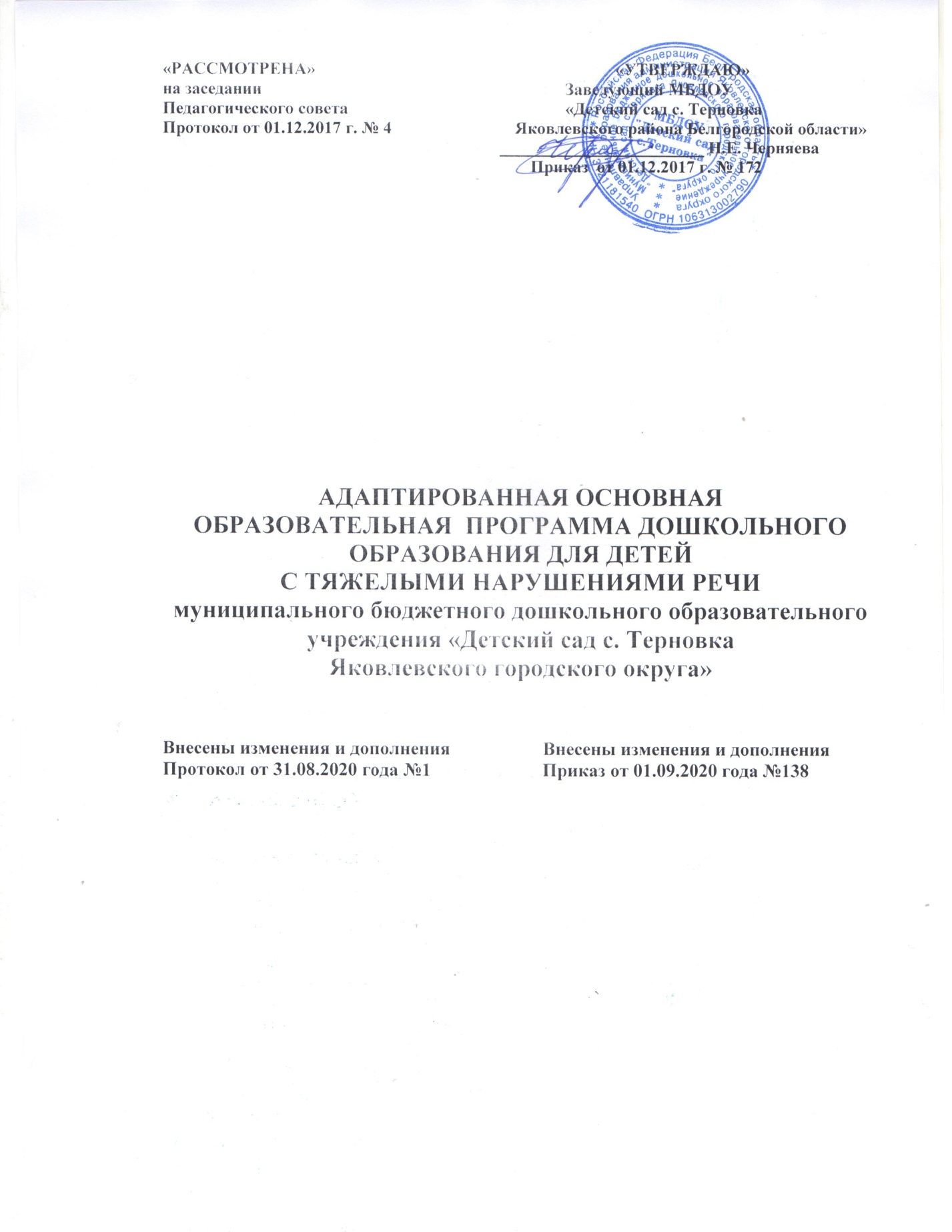 СОДЕРЖАНИЕV.ПриложениеПриложение №1 Перспективное планирование коррекционно – развивающей деятельности с детьми  с тяжелыми нарушениями речиВведение          Название программы: адаптированная основная образовательная программа дошкольного образования для детей с тяжелыми нарушениями речи муниципального бюджетного дошкольного образовательного учреждения «Детский сад  с.Терновка Яковлевского городского округа»       Дата утверждения  программы: 01.09.2020 г., приказ №138Разработчики  программы:- Черняева Н.Е. – заведующий;- Осокина Е.В. - старший воспитатель, высшая квалификационная категория; -  Блинкова Е.А. - педагог-психолог, без квалификационной категории;-  Блинкова Е.А.  - учитель-логопед, без квалификационной категории;-  Литовченко А.В.,- воспитатель, первая квалификационная категория; -  Медведева Т.Н., - воспитатель, высшая квалификационная категория;- Веселова В.В.,  – музыкальный руководитель,  первая квалификационная категория.Исполнители программы:  педагогический коллектив муниципального бюджетного  дошкольного образовательного учреждения  «Детский сад с.Терновка Яковлевского городскогоо округа», обучающиеся дошкольного возраста, родители (законные представители).I. ЦЕЛЕВОЙ РАЗДЕЛ1.Пояснительная запискаАдаптированная основная образовательная программа дошкольного образования для детей с тяжелыми нарушениями речи (далее – АООП ДО, Программа) муниципального бюджетного дошкольного образовательного учреждения «Детский сад с.Терновка Яковлевского городского округа» (далее – МБДОУ) разработана для детей с  ограниченными возможностями здоровья  (далее – ОВЗ)  в соответствии с основной образовательной программой дошкольного образования, примерной адаптированной основной образовательной программой дошкольного образования на основе ФГОС дошкольного образования для детей раннего и дошкольного возраста с тяжелыми нарушениями речи и  нормативными документами:Законом РФ от 29.12.2012 г. №273-ФЗ «Об образовании в Российской Федерации»,Федеральным законом от 24 июля 1998 г. № 124-ФЗ «Об основных гарантиях прав ребенка в Российской Федерации» (принят Государственной Думой 3 июля 1998 года, одобрен Советом Федерации 9 июля 1998 года);Указом Президента РФ от 01.06.2012 г. № 761 «О национальной стратегии действий в интересах детей на 2012 – 2017 годы»; Постановлением Главного государственного санитарного врача РФ от 15 мая 2013г. №26 «Об утверждении СанПиН 2.4.1.3049-13 «Санитарно - эпидемиологические требования к устройству, содержанию и организации режима работы дошкольных образовательных организаций»; Приказом Министерства образования и науки РФ от 30 августа 2013 года №1014 «Об утверждении Порядка организации и осуществления образовательной деятельности по основным общеобразовательным программам - образовательным программам дошкольного образования»;Приказом Министерства образования и науки РФ от 20 сентября 2013 года №1082 «Об утверждении положения о психолого-медико-педагогической комиссии»; Приказом Министерства образования и науки РФ от 17 октября 2013 года №1155 «Об утверждении федерального государственного образовательного стандарта дошкольного образования»; Письмом Министерства образования и науки РФ от 10 января 2014 года № 08-5 «О соблюдении организациями, осуществляющими образовательную деятельность, требований, установленных федеральным государственным образовательным стандартом дошкольного образования»; Приказом департамента образования Белгородской области от   18 августа 2016 года №2678 «Об утверждении положения об обеспечении прав на дошкольное образование детей – инвалидов и детей с ОВЗ в Белгородской области»;Постановлением Правительства Белгородской области от 30.12.2013 г. № 528-пп «Об утверждении государственной программы Белгородской области «Развитие образования Белгородской области на 2014-2020 годы»; Постановлением Правительства Белгородской области от                               28 октября 2013 г. № 431-пп «Об утверждении Стратегии развития дошкольного, общего и дополнительного образования Белгородской области на 2013-2020 годы»;Уставом МБДОУ и иными локальными актами.Программа для детей с тяжелыми нарушениями речи (далее ТНР) направлена на: • создание условий для развития ребенка, открывающих возможности для его позитивной социализации, личностного развития, развития инициативы и творческих способностей на основе сотрудничества со взрослыми и сверстниками и соответствующим возрасту видам деятельности; •создание развивающей образовательной среды, которая представляет собой систему условий социализации и индивидуализации детей. В Программе учитываются:индивидуальные потребности ребенка, связанные с его жизненной ситуацией и состоянием здоровья;возможности освоения ребенком Программы на разных этапах ее реализации.       Основой Программы является создание оптимальных условий для коррекционно – развивающей деятельности и всестороннего гармоничного развития детей с ТНР. Это достигается за счет создания комплекса коррекционно – развивающей и образовательной деятельности в группе комбинированной направленности, которые посещают  дети с ТНР с учетом особенностей их психофизического развития.      Программа содействует взаимопониманию и сотрудничеству между людьми, способствует реализации прав детей раннего и дошкольного возраста, в том числе, детей с тяжелыми нарушениями речи, на получение доступного и качественного образования, обеспечивает развитие способностей каждого ребенка, формирование и развитие его личности  в соответствии с принятыми в семье и обществе духовно-нравственными и социокультурными ценностями в целях интеллектуального, духовно-нравственного, творческого и физического развития человека, удовлетворения его образовательных потребностей и интересов.       Программа предназначена для оказания помощи родителям (законным представителям) в воспитании детей, охране и укреплении их физического и психического здоровья, в развитии индивидуальных способностей и необходимой коррекции нарушений их развития на уровне дошкольного образования.АООП ДО реализуется в   группе  комбинированной направленности с детьми старшего дошкольного возраста в течение всего времени пребывания обучающихся в МБДОУ. Группы комбинированной направленности могут быть как одновозрастными, так и разновозрастными.Для организации образовательного процесса с детьми с ОВЗ используются  коррекционные программы:Цели и задачи реализации ПрограммыЦелью Программы является проектирование социальной ситуации развития, осуществление коррекционно-развивающей деятельности и развивающей предметно-пространственной среды, обеспечивающих позитивную социализацию, мотивацию и поддержку индивидуальности ребенка с тяжёлыми нарушениями речи. Программа способствует реализации прав детей дошкольного возраста, в том числе, детей с тяжелыми нарушениями речи, на получение доступного и качественного образования, обеспечивает развитие способностей каждого ребенка, формирование и развитие личности ребенка в соответствии с принятыми в семье и обществе духовно-нравственными и социокультурными ценностями в целях интеллектуального, духовно-нравственного, творческого и физического развития человека, удовлетворения его образовательных потребностей и интересов.Главной задачей Программы является реализация образовательных задач дошкольного образования с привлечением синхронного выравнивания речевого и психического развития детей с ТНР.Доступное и качественное образование детей дошкольного возраста с ТНР достигается также  через решение следующих задач:– реализация адаптированной основной образовательной программы;– коррекция недостатков психофизического развития детей с ТНР;– охрана и укрепление физического и психического детей с ТНР, в том числе их эмоционального благополучия;– обеспечение равных возможностей для полноценного развития ребенка с ТНР в период дошкольного детства независимо от места проживания, пола, нации, языка, социального статуса;– создание благоприятных условий развития в соответствии с их возрастными, психофизическими и индивидуальными особенностями, развитие способностей и творческого потенциала каждого ребенка с ТНР как субъекта отношений с другими детьми, взрослыми и миром– объединение обучения и воспитания в целостный образовательный процесс на основе духовно-нравственных и социокультурных ценностей, принятых в обществе правил и норм поведения в интересах человека, семьи, общества;– формирование общей культуры личности детей с ТНР, развитие их социальных, нравственных, эстетических, интеллектуальных, физических качеств, инициативности, самостоятельности и ответственности ребенка, формирование предпосылок учебной деятельности;– формирование социокультурной среды, соответствующей психофизическим и индивидуальным особенностям детей с ТНР; – обеспечение психолого-педагогической поддержки семьи и повышение компетентности родителей (законных представителей) в вопросах развития и образования, охраны и укрепления здоровья детей с ТНР; – обеспечение преемственности целей, задач и содержания дошкольного общего и начального общего образования.Основные задачи логопедического сопровождения детей с ТНР:- определение особых образовательных потребностей детей с ТНР;- разработка и реализация плана логопедической коррекционной – развивающей работы с детьми с ТНР;- способствовать общему развитию дошкольников с тяжелыми нарушениями речи, коррекции их психофизического развития, подготовке к обучению в школе;-овладение детьми самостоятельной, связной, грамматически правильной речью и коммуникативными навыками;-овладение фонетической системой русского языка, элементами грамоты;-формирование психологической готовности к обучению в школе;-осуществление индивидуально - ориентированной психолого-педагогической помощи детям с тяжелыми нарушениями речи с учётом индивидуальных возможностей детей (в соответствии рекомендациями ТПМПК);-создание условий, способствующих освоению детьми с ТНР адаптированной основной образовательной программы дошкольного образования и их интеграцию в образовательном учреждении.Реализация задач коррекционно-развивающей работы возможна лишь при условии комплексного подхода к воспитанию и образованию, тесной взаимосвязи в работе всех педагогов (учителя-логопеда, учителя-дефектолога, педагога-психолога, воспитателей и музыкального руководителя) МБДОУ, а также при участии родителей в реализации программных требований.      Решение данных задач позволит сформировать у воспитанников с ТНР психологическую и педагогическую готовность к обучению в общеобразовательной школе, реализующей образовательную программу или адаптированную основную общеобразовательную программу для детей с ОВЗ, а также достичь основных целевых ориентиров на этапе завершения дошкольного образования в соответствии с ФГОС ДО. 1.1.2. Принципы и подходы к формированию ПрограммыПри разработке  АООП ДО  учтены следующие общие принципы и подходы:поддержка разнообразия детства;сохранение уникальности и самоценности детства как важного этапа в общем развитии человека;позитивная социализация ребенка;личностно-развивающий и гуманистический характер взаимодействия взрослых (родителей (законных представителей), педагогических и иных работников МБДОУ) и детей; содействие и сотрудничество детей и взрослых, признание ребенка полноценным участником (субъектом) образовательных отношений; сотрудничество МБДОУ с семьей; возрастная адекватность образования. Этот принцип предполагает подбор педагогом содержания и методов дошкольного образования в соответствии с возрастными особенностями детей, индивидуализации дошкольного образования;    Специфические принципы и подходы:сетевое взаимодействие с организациями социализации, образования, охраны здоровья и другими партнерами, которые могут внести вклад в развитие и образование детей, а также использование ресурсов местного сообщества и вариативных программ дополнительного образования детей для обогащения детского развития;индивидуализация дошкольного образования детей с ТНР предполагает такое построение образовательной деятельности, которое открывает возможности для индивидуализации образовательного процесса и учитывает его интересы, мотивы, способности и психофизические особенности; развивающее вариативное образование. Этот принцип предполагает, что образовательное содержание предлагается ребенку через разные виды деятельности с учетом зон актуального и ближайшего развития ребенка                  (Л.С. Выготский), что способствует развитию, расширению как явных, так и скрытых возможностей ребенка;полнота содержания и интеграция отдельныхобразовательных областей. В соответствии со Стандартом Программа предполагает всестороннее социально-коммуникативное, познавательное, речевое, художественно-эстетическое и физическое развитие детей посредством различных видов детской активности. инвариантность ценностей и целей при вариативности средств реализации и достижения целей Программы.    В содержании Программы учтены общие и специфические особенности психического развития детей дошкольного возраста, новые вариативные формы организации коррекции отклонений речевого развития, а также необходимость взаимодействия целей и задач дифференцированного и интегрированного обучения и воспитания детей с разными проявлениями речевой патологии.      Программа формируется с учётом особенностей базового уровня системы общего образования, учитывается также возраст детей и необходимость реализации образовательных задач  в определенных видах деятельности. Для детей дошкольного возраста это: игровая деятельность (включая сюжетно-ролевую игру как ведущую деятельность детей дошкольного возраста, а также игру с правилами и другие виды игры);коммуникативная (общение и взаимодействие со взрослыми и сверстниками);познавательно-исследовательская (исследования объектов окружающего мира и экспериментирования с ними;  восприятие художественной литературы и фольклора);самообслуживание и элементарный бытовой труд (в помещении и на улице);конструктивно-модельная из разного материала, включая конструкторы, модули, бумагу, природный и иной материал;изобразительная (рисования, лепки, аппликации);музыкальная (восприятие и понимание смысла музыкальных произведений, пение, музыкально-ритмические движения, игра на детских музыкальных инструментах);двигательная  (овладение основными движениями) активность ребенка;восприятие художественной литературы и фольклора. Для успешной реализации Программы должны быть обеспечены следующие психолого-педагогические условия (пп. 3.2.1. ФГОС ДО):  уважение педагогов к человеческому достоинству воспитанников, формирование и поддержка их положительной самооценки, уверенности в собственных возможностях и способностях; использование в образовательной деятельности форм и методов работы с детьми, соответствующих их возрастным и индивидуальным особенностям (недопустимость как искусственного ускорения, так и искусственного замедления развития детей); построение образовательной деятельности на основе взаимодействия взрослых с детьми, ориентированного на интересы и возможности каждого ребёнка и учитывающего социальную ситуацию его развития;поддержка взрослыми положительного, доброжелательного отношения детей друг к другу и взаимодействия детей друг с другом в разных видах деятельности;  поддержка инициативы и самостоятельности детей в специфических для них видах деятельности; возможность выбора детьми материалов,  видов активности, участников совместной деятельности и общения; защита детей от всех форм физического и психического насилия;  поддержка дошкольной образовательной организацией и педагогами родителей (законных представителей) воспитанников   в воспитании, охране и укреплении их здоровья, вовлечение семей  непосредственно в образовательную деятельность.       Для получения качественного дошкольного  образования детьми с ограниченными возможностями здоровья в рамках реализации Прграммы создаются необходимые условия для (пп. 3.2.2.ФГОС ДО):диагностики и коррекции нарушений развития и социальной их адаптации;  оказания ранней коррекционной помощи на основе специальных психолого-педагогических подходов и наиболее подходящих для этих воспитанников языков, методов, способов общения и условий, в максимальной степени способствующих получению дошкольного образования, а также социальному развитию этих детей, в том числе посредством организации инклюзивного образования детей  с ограниченными возможностями здоровья. Значимые для разработки Программы характеристикиОсновные участники реализации  АООП ДО: педагоги, обучающиеся старшего дошкольного возраста с тяжелыми нарушениями речи (по результатам заключения ТПМПК (ЦПМПК)), родители (законные представители).Особенности разработки АООП ДО:-условия, созданные в МБДОУ для реализации целей и задач АООП ДО;социальный заказ родителей (законных представителей);детский контингент;кадровый состав педагогических работников;культурно-образовательные особенности с. Терновка, Яковлевского района, климатические особенности;взаимодействие с социумом.Особенности осуществления образовательного процессаУчредителем  МБДОУ является муниципальное образование – Яковлевский городской округ Белгородской области в лице управления образования администрации Яковлевского городского округа. МБДОУ обеспечивает оказание помощи родителям (законным представителям) в воспитании детей, охране и укреплении их физического и психического здоровья, в развитии индивидуальных способностей и необходимой коррекции нарушений их развития на уровне дошкольного образования. Юридический и фактический адрес МБДОУ: 309060, Белгородская область, Яковлевский район, с. Терновка, Центральная, д.11.    МБДОУ «Детский сад с. Терновка» расположен в центральной части       с. Терновка, в приспособленном помещении двухэтажного здания, совмещенного с МБОУ «Терновская ООШ»,   отвечающего санитарно-гигиеническим, противоэпидемическим требованиям, правилам противопожарной безопасности.  Введено в эксплуатацию в  1987 году. Как отдельное юридическое лицо функционирует с 2006 года. Общая площадь здания составляет –638, 2 кв. м.Пространственная среда МБДОУ включает:Педагогический блок включает: 5 групповых помещений, кабинет заведующего МБДОУ, совмещённый   музыкально - спортивный зал, совмещенное рабочее место учителя-логопеда и педагога-психолога.В групповых помещениях, в соответствии с современными требованиями к организации развивающей предметно-пространственной  среды оборудованы центры активности для обеспечения познавательно-исследовательской деятельности детей, активизации их творчества, организации самостоятельных сюжетно-ролевых игр, литературного развития дошкольников, обеспечения двигательной активности и организации здоровьесберегающей деятельности детей.Медицинский блок включает: медицинский кабинет, процедурный кабинет, санузел. Медицинский кабинет имеет лицензию на осуществление медицинской деятельности (№ ЛО-31-01-002559 от 19.02.2018 г.).Хозяйственный блок включает: пищеблок, кабинет завхоза, прачечную, подсобные помещения.На территории детского сада компактно размещены: 5 прогулочных игровых площадок с теневыми навесами, оборудованных  в соответствии с требованиями СанПиН, ФГОС ДО,  спортивная площадка,  «Тропа здоровья», аром тропа, альпийская горка, розарий, цветочные клумбы и рабатки, деревья,  декоративные кустарники.В МБДОУ налажено сотрудничество:*с  Терновской поселенческой библиотекой  филиал № 26,*МБОУ «Терновская ООШ  Яковлевского городского округа», *центром врача общей практики Терновского сельского поселения и фельшерско - акушерскими пунктами села Шопино и села Вислое;*областным государственным учреждением здравоохранения «Яковлевская центральная районная больница», что создает благоприятные возможности для обогащения деятельности МБДОУ, расширяет спектр возможностей по организации физкультурно-оздоровительной, художественно-эстетической, социально-личностной, познавательно-речевой работы, способствует созданию положительного имиджа детского сада среди жителей Терновского сельского поселения.Образовательная деятельность с детьми с тяжелыми нарушениями речи осуществляется с детьми старшего дошкольного возраста в группе комбинированной направленности.  В группе созданы условия для развития всех видов детской деятельности с учетом возрастных, индивидуальных особенностей. Оборудование отвечает принципам безопасности, полифункциональности, эстетичности, педагогической целесообразности.МБДОУ «Детский сад с. Терновка»  самостоятельно в выборе форм,  средств и методов организации   образовательной деятельности  детей   в пределах,  определенных Федеральным Законом РФ «Об образовании в Российской Федерации».Кадровые условия реализации ПрограммыКоллектив МБДОУ составляет 22 человека. Воспитательно-образовательную деятельность  осуществляют 11 педагогов:  из них старший воспитатель - 1,  воспитатели – 8, учитель-логопед (педагог – психолог) – 1 (внутренний совместитель), музыкальный руководитель – 1.Оказание коррекционной помощи обучающимся с тяжелыми нарушениями речи на базе учреждения осуществляется в логопедическом пункте, основными задачами которого являются:своевременное выявление особых образовательных потребностей обучающихся с тяжелыми нарушениями речи, обусловленных недостатками в их речевом развитии; обеспечение коррекции нарушений в развитии устной речи обучающихся с тяжелыми нарушениями речи; обеспечение взаимодействия в разработке и реализации коррекционных мероприятий, осуществляемыми педагогическими работниками, старшей медицинской сестрой  МБДОУ и работниками других организаций, участвующих в реализации направления; профилактика нарушений в развитии устной речи обучающихся с тяжелыми нарушениями речи;обеспечение взаимодействия с родителями (законными представителями) обучающихся с тяжелыми нарушениями речи по преодолению речевых нарушений;психолого-педагогическая поддержка родителей (законных представителей) в вопросах дошкольного образования детей с тяжелыми нарушениями речи.Продолжительность пребывания детей в МБДОУ, режим работы определен Уставом МБДОУ. Группа комбинированной направленности  функционирует в режиме пятидневной рабочей недели с двумя выходными днями (суббота, воскресенье, государственные праздничные дни), график работы группы:                      7.30-18.00.Специфика национальных, социокультурных и иных условий,                            в которых осуществляется образовательная деятельностьНационально – культурные особенности: этнический состав групп имеет однородный характер русскоязычных семей. Все воспитанники группы комбинированной направленности  - русскоязычные. Основной контингент семей проживает в условиях села. Климатические особенности: Белгородская область – южный район средней полосы России. Образовательный процесс осуществляется в условиях умеренно континентального климата с хорошо выраженными сезонами года. Погода с устойчивой положительной температурой устанавливается, в среднем, в конце марта — начале апреля, а с устойчивой средней температурой ниже нуля — в конце октября—начале ноября.  Основными чертами климата являются: умеренно холодная зима и сухое жаркое лето. В связи с этим при организации образовательного процесса учитываются климатические особенности региона: время начала и окончания тех или иных сезонных явлений (листопад, таяние снега и т. д.),  интенсивность их протекания, состав флоры и фауны; длительность светового дня; погодные условия и т. д. В теплое время года – жизнедеятельность детей, преимущественно, организуется на открытом воздухе.Характеристики особенностей развития детей с речевыми нарушениямиХарактеристика индивидуальных особенностей  обучающихся с тяжелыми нарушениями речи, посещающих логопедический пунктДошкольники с тяжелыми нарушениями речи (далее - ТНР) : общим недоразвитием речи (далее – ОНР) и фонетико-фонематическим недоразвитием речи (далее - ФФНР) — это дети с поражением центральной нервной системы, у которых стойкое речевое расстройство сочетается с различными особенностями психической деятельности. Психологический статус ребенка с речевыми патологиями характеризуется недостаточной устойчивостью внимания, более низким уровнем показателей произвольного внимания, трудностями в переключении внимания и планировании своих действий. Дети с трудом сосредоточивают внимание на анализе условий, поиске различных способов и средств решения задач. Детям с патологией речи гораздо труднее сосредоточить внимание на выполнении задания в условиях словесной инструкции, чем в условиях зрительной. В первом случае наблюдается большее количество ошибок, связанных с нарушением грубых дифференцировок по цвету, форме, расположению фигур. Во втором случае распределение внимания между речью и практическим действием для детей с патологией речи оказывается трудной, практически невыполнимой задачей. У детей с различными видами речевой патологии имеется значительное снижение произвольного внимания по сравнению с нормой, но специфика этого нарушения определяется степенью его распределения и переключаемости.У данной категории детей отмечаются проблемы в развитии восприятия (слухового, зрительного, кинестетического и др.) т.е. в формировании представлений о предметах и явлениях окружающего мира. У всех детей с нарушениями речи отмечаются нарушения фонематического восприятия. Исследование зрительного восприятия позволяет сделать выводы о том, что у дошкольников с речевой патологией данная психическая функция отстает в своем развитии от нормы и характеризуется недостаточной сформированностью целостного образа предмета. Исследования показывают, что простое зрительное узнавание реальных объектов и их изображений не отличается у этих детей от нормы. Затруднения наблюдаются при усложнении заданий (узнавание предметов в условиях наложения, зашумления). Для многих детей с речевой патологией, обусловленной органическими поражениями мозга, характерны нарушения оптико-пространственного гнозиса, который является необходимым условием для обучения детей грамоте. Исследования показали, что данная функция у детей с речевыми дефектами находится по сравнению с нормально развитыми сверстниками на значительно более низком уровне. У детей с речевыми дефектами выявлены трудности в пространственной ориентации. Дети в основном затрудняются в дифференциации понятий «право» и «лево», обозначающих месторасположение объектов, возникают трудности в ориентировке в собственном теле, особенно при усложнении заданий. Способности устанавливать пространственные отношения между явлениями действительности в практической деятельности и понимать их в импрессивной речи являются сохранными. Но в экспрессивной речи дети часто не находят языковых средств для выражения этих отношений.При относительной сохранности смысловой, логической памяти у детей снижена вербальная память, страдает продуктивность запоминания. Исследование памяти у детей с тяжелыми нарушениями речи обнаруживает, что объем их зрительной памяти практически не отличается от нормы. Исключение касается возможности продуктивного запоминания серии геометрических фигур детьми с дизартрией. Исследования показали большую вариабельность в объеме слуховой памяти, также некоторое общее снижение данной функции. При этом уровень слуховой памяти понижается с понижением уровня речевого развития. Дети часто забывают сложные инструкции (трех-, четырехступенчатые), опускают некоторые их элементы и меняют последовательность предложенных заданий, не прибегают к речевому обобщению в целях уточнения инструкции. Это связано также и с особенностями внимания. Исследования по изучению вербальной памяти детей с недоразвитием речи обнаруживают недостаточность опосредствованной словесной памяти, что носит специфически речевой характер и по своему патологическому механизму первично связана с системным нарушением речи, но не с нарушением собственно мышления.Связь между речевыми нарушениями и другими сторонами психического развития проявляется также в специфических особенностях мышления.Обладая полноценными предпосылками для овладения мыслительными операциями, доступными по возрасту, дети отстают в развитии словесно-логического мышления, с трудом овладевают мыслительными операциями (анализом и синтезом, сравнением и обобщением, классификацией). У них обнаруживается недостаточный объем сведений об окружающем, о свойствах и функциях предметов действительности, возникают трудности в установлении причинно-следственных связей явлений, в формировании математических представлений, развитии логического мышления.Несколько иначе развивается воображение (психологическая основа творчества) у детей с тяжелыми нарушениями речи. Развитию детского воображения способствует своевременное формирование речи, а задержка речевого развития приводит к отставанию в развитии мышления и воображения. Данной категории детей оказывается недоступным выполнение творческих заданий. Рисунки таких детей отличаются бедностью замысла и содержания. Они плохо понимают переносные значения слов, метафор и испытывают трудности в составлении творческих рассказов. Это объясняется беглостью словарного запаса, упрощенностью фраз, нарушениями грамматического строя речи, низким уровнем пространственного оперирования образами.У большинства детей отмечается нарушения в развитии двигательной сферы, т.е. общей и мелкой моторики (плохая координация движений, снижение скорости и ловкости при их выполнении). Наибольшие трудности выявляются при выполнении упражнений для пальцев и кистей рук, сопровождающихся словесной инструкцией.Для детей с тяжелыми нарушениями речи отмечается невысокий уровень развития игровой деятельности: низкая речевая активность в ходе игр, неумение организовать сюжетно-ролевую игру, отказ от участия в играх вербального характера.Общее недоразвитие речи рассматривается как системное нарушение речевойдеятельности, сложные речевые расстройства, при которых у детей нарушеноформирование всех компонентов речевой системы, касающихся и звуковой, и смысловойсторон, при нормальном слухе и сохранном интеллекте (Левина Р. Е., Филичева Т. Б.,Чиркина Г. В.).Речевая недостаточность при общем недоразвитии речи у дошкольников можетварьироваться от полного отсутствия речи до развернутой речи с выраженными проявлениями лексико-грамматического и фонетико-фонематического недоразвития (Левина Р. Е.).В настоящее время выделяют четыре уровня речевого развития, отражающиесостояние всех компонентов языковой системы у детей с общим недоразвитием речи (Филичева Т. Б.).При первом уровне речевого развития  речевые средства ребенка ограничены, активный словарь практически не сформирован и состоит из звукоподражаний, звукокомплексов, лепетных слов. Высказывания  сопровождаются жестами и мимикой. Характерна много значность употребляемых слов, когда одни и  те же лепетные слова используются для обозначения разных предметов, явлений, жействий. Возможна замена названий предметов названиями действий и наоборот. В активной речи наблюдаются корневые слова, лишенные флексий. Пассивный словарь шире активного, но тоже крайне ограничен. Практически отсутствует понимание  категории числа существительных и глаголов, времени, рода, падежа. Произношение звуков носит диффузный характер. Фонематическое развитие находится в зачаточном состоянии. Ограничена способность восприятия и воспроизведения слоговой структуры слова.При переходе ко второму уровню речевого развития речевая активность ребенка возрастает. Активный словарный запас расширяется за счет обиходной предметной и глагольной лексики. Возможно использование местоимений, союзов и иногда простых предлогов. В самостоятельных высказываниях ребенка уже есть простые нераспространенные предложения. При этом отмечаются грубые ошибки в употреблении грамматических конструкций, отсутствует согласование прилагательных с существительными, отмечается смешение падежных форм и т. д. Понимание обращенной речи значительно развивается, хотя пассивный словарный запас ограничен, не сформирован предметный и глагольный словарь, связанный с трудовыми действиямивзрослых, растительным и животным миром. Отмечается незнание не только оттенков цветов, но и основных цветов. Типичны грубые нарушения слоговой структуры и звуконаполняемости слов. У детей выявляется недостаточность фонетической стороны речи (большое количество несформированных звуков).Третий уровень речевого развития характеризуется наличием развернутой фразовой речи с элементами лексико-грамматического и фонетико-фонематического недоразвития. Отмечаются попытки употребления даже предложений сложных конструкций. Лексика ребенка включает все части речи. При этом может наблюдаться неточное употребление лексических значений слов. Появляются первые навыки словообразования. Ребенок образует существительные и прилагательные с уменьшительными суффиксами, глаголы движения с приставками. Отмечаются трудности при образовании прилагательных от существительных. По-прежнему отмечаются множественные аграмматизмы. Ребенок может неправильно употреблять предлоги, допускает ошибки в согласовании прилагательных и числительных с существительными. Характерно недифференцированное произношение звуков, причем замены могут быть нестойкими. Недостатки произношения могут выражаться в искажении, замене или смешении звуков. Более устойчивым становится произношение слов сложной слоговой структуры. Ребенок может повторять трех- и четырех сложныеслова вслед за взрослым, но искажает их в речевом потоке. Понимание речи приближается к норме, хотя отмечается недостаточное понимание значений слов, выраженных приставками и суффиксами.Четвертый уровень речевого развития (Филичева Т.Б.) характеризуется незначительными нарушениями компонентами языковой системы ребенка. Отмечается недостаточная дефференциация звуков [т-т` -с-с` -ц], [р-р` -л-л` -j] и др. Характерны своеобразные нарушения  слоговой структуры слов, проявляющихся в неспособности ребенка удерживать в памяти фонематический образ слова при понимании его значения. Следствием этого является искажение звуконаполняемости слов в различных вариантах. Недостаточная внятность речи и нечеткая дикция оставляют впечатление «смазанности». Все это показатели не заканчивающегося процесса фонемообразования. Остаются стойкими ошибки при употреблении суффиксов (единичности, эмоционально-оттеночных, уменьшительно-ласкательных, увеличительных). Отмечаются трудности в образовании сложных слов. Кроме того, ребенок испытывает затруднения при планировании высказывания и отборе соответствующих языковых средств, что обуславливает своеобразие его связной речи. Особую трудность для этой категории детей представляют сложные предложения с раными придаточными.Дети с общим недоразвитием речи имеют по сравнению с возрастной нормой особенности развития сенсомоторных, высших психических функций, психической активности.ФНР (фонетическое недоразвитие речи) - это нарушение звукопроизношения при нормальном физическом и фонематическом слухе и нормальном строении речевого аппарата. Может наблюдаться расстройство отдельного звука или нескольких звуков одновременно.  Такие расстройства могут проявляться:- в отсутствии (пропуске) звука – «акета» - ракета;- в искажениях – горловое произнесение звука р, м/з произношение свистящих звуков т.д. Неправильное произношение может наблюдаться в отношении любого согласного звука, но реже нарушаются те звуки, которые просты по способу артикуляции и не требуют дополнительных движений языка           (м, н, п, т).      Чаще всего нарушаются:свистящие звуки – С, З (и их мягкие пары), Цшипящие звуки – Ш, Ж, Ч, Щсонорные (язычные) – Л, Р (и их мягкие пары)заднеязычные – К, Г, Х (и их мягкие пары).      ФФНР - профессор Левина Р.Е выделила группу детей с фонетико-фонематическим недоразвитием речи. К этой категории относятся дети с нормальным слухом и интеллектом, у которых нарушены произносительная сторона речи и фонематический слух.Фонематическое восприятие – это способность различать фонемы (звуки) на слух и определять последовательность звуков в слове, то есть пониженная способность к анализу и синтезу речевых звуков, при сохранном физическом слухе.    Основные проявления, характеризующие  ФФНР:     Недифференцированное произношение пар или групп звуков, т.е. один и тот же звук может служить для ребенка заменителем двух или более звуков. Например, вместо звуков «с», «ч», «ш» ребенок произносит звук «сь»: «сюмка»  -  «сумка», «сяська»  -   «чашка», «сяпка»  -  «шапка».Замена одних звуков другими, имеющими более простую артикуляцию, т.е. сложные звуки, заменяются простыми. Например, группа шипящих звуков может заменяться свистящими «сапка» -  шапка, «р» заменяется на «л» «лакета» -  ракета.Смешение звуков, т.е. неустойчивое употребление целого ряда звуков в различных словах. Ребенок в одних словах может употреблять звуки правильно, а в других заменять их близкими по артикуляции или акустическим признакам. Например, ребенок умеет правильно произносить звуки «р», «л» и «с» изолированно (т.е. один звук, не в слоге или слове).   Но в речевых высказываниях вместо «рыжая корова» говорит «лызаякалова».     Выделяют три возможных состояния при недоразвитии фонематического слуха:недостаточное различение и узнавание только тех звуков, произношение которых нарушено;недостаточное различение значительного количества звуков из разных фонетических групп при относительно сформированном их произношении;глубокое фонематическое недоразвитие, когда ребенок практически не может выделить их из состава слов, определить последовательность звуков в слове.	Наряду с нарушенным звукопроизношением у детей с фонетико-фонематическим недоразвитием речи наблюдаются ошибки в слоговой структуре слова и звуконаполняемости.Слоговая структура слова — это количество и порядок слогов внутри слова.Звуконаполняемость — количество и порядок звуков внутри каждого слога.Нарушения слоговой структуры слова проявляются в основном в произношении слов сложного слогового состава и со стечением согласных.Кроме перечисленных особенностей произношения и фонематического восприятия у детей с ФФНР наблюдаются: общая смазанность речи, нечеткая дикция, некоторая задержка в формировании словаря и грамматического строя речи (ошибки в падежных окончаниях, употреблении сложных предлогов, согласовании прилагательных и числительных с существительными). Нередко при фонематическом недоразвитии у детей нарушаются просодические компоненты речи: темп, тембр, мелодика. Очень часто фонетико-фонематическое недоразвитие речи сочетается с дизартрией и с заиканием. Проявления речевого недоразвития у данной группы детей выражены в большинстве случаев не резко. И только при специальном обследовании речи выявляются разнообразные ошибки. Внимание у таких детей может быть неустойчивым, нестабильным и иссякающим, а также – слабо сформированным произвольное внимание, когда ребенку трудно сосредоточиться на одном предмете и по специальному заданию переключиться на другой. Объем памяти может быть сужен по сравнению с нормой. При этом ребенку понадобится больше времени и повторов, чтобы запомнить заданный материал. Отмечаются особенности в протекании мыслительных операций: наряду с преобладанием наглядно-образного мышления дети могут затрудняться в понимании абстрактных понятий и отношений. Скорость протекания мыслительных операций может быть несколько замедленной, вследствие чего может быть замедленным и восприятие учебного материала и т. Поведение может быть нестабильным, с частой сменой настроения; могут возникать трудности в овладении учебными видами деятельности, т.к. на занятиях дети быстро утомляются, для них сложно выполнение одного задания в течение длительного времени. Возможны затруднения в запоминании инструкций педагога, особенно – двух, трех,четырехступенчатых, требующих поэтапного и последовательного выполнения.1.2. Планируемые результаты освоения ПрограммыКак уже отмечалось, главной задачей Программы является реализация образовательных задач дошкольного образования с привлечением синхронного выравнивания речевого и психического развития детей с ТНР.Результаты освоения Программы представлены в виде целевых ориентиров дошкольного образования и представляют собой возрастные характеристики возможных достижений ребенка с ТНР к концу дошкольного образования. В соответствии с ФГОС ДО целевые ориентиры дошкольного образования определяются независимо от характера программы, форм ее реализации, особенностей развития детей. Целевые ориентиры не подлежат непосредственной оценке в виде педагогической и/или психологической диагностики и не могут сравниваться с реальными достижениями детей.Целевые ориентиры освоения Программы с детьми с ТНРЦелевые ориентиры Программы выступают основаниями преемственности дошкольного и начального общего образования.Планируемые результаты  освоения Программ по коррекции нарушений речиОсобенности организации педагогической, логопедической, психологической диагностики и мониторинга       Задачами педагогической, логопедической и психологической диагностики индивидуального развития ребенка старшего дошкольного возраста с тяжелыми нарушениями речи являются выявление особенностей общего и речевого развития детей: состояния компонентов речевой системы, соотношения развития различных компонентов речи, сопоставление уровня развития языковых средств с их активизацией (использованием в речевой деятельности). Углубленное логопедическое обследование позволяет выявить не только негативную симптоматику в отношении общего и речевого развития ребенка, но и позитивные симптомы, компенсаторные возможности, зону ближайшего развития. Диагностика проводится воспитателем и узкими специалистами.     Для проведения индивидуальной педагогической диагностики детей с ОНР учителем – логопедом разработаны «Карты логопедического обследования детей  дошкольного возраста с тяжелыми нарушениями речи (ОНР) с 4 до 7 лет» и стимульный материал для обследования, которые представлены в «Комплексной образовательной программе дошкольного образования для детей с тяжелыми нарушениями речи (ОНР) с 3 до 7 лет» под редакцией  Н.В. Нищевой (стр. 41-64). Данная диагностика направлена на выявление особенностей общего и речевого развития детей: состояния компонентов речевой системы, соотношения развития различных компонентов речи, сопоставление уровня развития языковых средств с их активизацией.Диагностика позволяет решать задачи развивающего обучения и адаптировать АООП ДО в соответствии с возможностями и способностями каждого ребенка.     Методика проведения индивидуальной логопедической диагностики детей с ФНР, ФФНР  подробно сформулирована в «Программе логопедической работы по преодолению фонетико-фонематического недоразвития  у детей» под редакцией  Филичевой Т.Б., Чиркиной Г.В., Тумановой Т.В. Данная диагностика направлена на выявление особенностей общего и речевого развития детей: состояния компонентов речевой системы, соотношения развития различных компонентов речи, сопоставление уровня развития языковых средств с их активизацией.Основные компоненты диагностики:сбор анамнестических данныхразвитие эмоциональной сферыисследование слухового, зрительного восприятия, пространственных     представленийисследование состояния органов артикуляциисостояние общей, ручной , артикуляционной  моторикиисследование импрессивной и экспрессивной  речифонематического восприятия, навыков анализа и синтезасостояние связной речи.Результаты диагностики позволяют решать задачи развивающего обучения и адаптировать программу в соответствии с возможностями и способностями каждого ребенка.Педагогическая диагностика индивидуального развития детей осуществляется воспитателем, музыкальным руководителем 2 раза в год  – в начале и в конце учебного года (октябрь, апрель). В качестве показателей оценки развития детей используются показатели, предложенные Н.В. Верещагиной  в журналах педагогического мониторинга диагностики педагогического процесса  в разных возрастных группах, разработанных на основе положений ФГОС ДО.Методика проведения психологической диагностики проводится на основе «Экспресс – диагностики в детском саду»  Н.Н. Павлова,                               Л.Г.Руденко.     Результаты педагогического мониторинга используются исключительно для решения следующих образовательных задач:индивидуализации образования (в том числе поддержки ребенка,построения его образовательной траектории или профессиональной коррекцииособенностей его развития); оптимизации работы с группой детей.1.3. Развивающее оценивание качества образовательной деятельности                по ПрограммеОценивание качества образовательной деятельности, осуществляемой МБДОУ «Детский сад с. Терновка» по АООП ДО, представляет собой важную составную часть данной образовательной деятельности, направленную на ее усовершенствование.   Концептуальные основания такой оценки определяются требованиями Федерального закона «Об образовании в Российской Федерации», а также федерального государственного образовательного стандарта дошкольного образования, в котором определены государственные гарантии качества образования.        Система оценки образовательной деятельности, предусмотренная Программой, предполагает оценивание качества условий образовательной деятельности, обеспечиваемых дошкольной образовательной организацией, включая психолого-педагогические, кадровые, материально-технические, финансовые, информационно-методические, управление  и другое.АООП ДО не предусматривается оценивание качества образовательной деятельности в МБДОУ «Детский сад с. Терновка»  на основе достижения детьми планируемых результатов освоения Программы. Целевые ориентиры, представленные в АООП ДО: не подлежат непосредственной оценке;не являются непосредственным основанием оценки как итогового, так и промежуточного уровня развития детей;  не являются основанием для их формального сравнения с реальными достижениями детей; не являются основой объективной оценки соответствия установленным требованиям образовательной деятельности и подготовки детей;  не являются непосредственным основанием при оценке качества образования.  АООП ДО  предусмотрена система мониторинга динамики развития детей, динамики их образовательных достижений, основанная на методе наблюдения и включающая:педагогические наблюдения, педагогическую диагностику, связанную с оценкой эффективности педагогических действий с целью их дальнейшей оптимизации; материалы, фиксирующие достижения ребенка в ходе образовательной  деятельности;карты развития рребенка;   различные шкалы индивидуального развития ребенка с ТНР.Программой предусмотрена система мониторинга динамики развития детей, динамики их образовательных достижений, основанная на методе наблюдения и включающая педагогические наблюдения, педагогическую диагностику, связанную с оценкой эффективности педагогических действий с целью их дальнейшей оптимизации.Программа предоставляет МБДОУ право самостоятельного выбора инструментов педагогической и психологической диагностики развития детей, в том числе, его динамики.В соответствии с ФГОС ДО и принципами Программы оценка качества образовательной деятельности по Программе: поддерживает ценности развития и позитивной социализации ребенка дошкольного возраста; учитывает факт разнообразия путей развития ребенка в условиях современного постиндустриального общества; ориентирует систему дошкольного образования на поддержку вариативности используемых образовательных программ; обеспечивает выбор методов и инструментов оценивания для семьи, МБДОУ  и  педагогов  в соответствии: -с разнообразием вариантов развития ребенка в дошкольном детстве;  - разнообразием вариантов образовательной среды;  - разнообразием местных условий.Система оценки качества реализации АООП ДО  на уровне МБДОУ обеспечивает участие всех участников образовательных отношений и в то же время выполняет свою основную задачу – обеспечивать развитие системы дошкольного образования в соответствии с принципами и требованиями Стандарта.  АООП ДО предусмотрены следующие уровни системы оценки качества:  диагностика развития ребенка, используемая как профессиональный инструмент педагога с целью получения обратной  связи от собственных педагогических действий и планирования дальнейшей индивидуальной работы с детьми по Программе;  внутренняя оценка, самооценка МБДОУ.На уровне МБДОУ  система оценки качества реализации Программы призвана  решить следующие задачи: повышения качества реализации Программы; реализации требований ФГОС ДО  к структуре, условиям и целевым  ориентирам Программы;  обеспечения объективной экспертизы деятельности МБДОУ в процессе оценки качества программы дошкольного образования;  задания ориентиров педагогам в их профессиональной деятельности и перспектив развития МБДОУ; создания оснований преемственности между дошкольным и начальным общим образованием. Внутренняя система оценки качества  образования (ВСОКО)  в МБДОУ включает следующие компоненты:оценка качества условий реализации АООП ДО: материально – технические, финансовые условия, кадровый потенциал, развивающая предметно – пространственная среда, в том числе для детей с тяжелыми нарушениями речи,  соответствие нормативно – правового обеспечения требованиям ФГОС ДО и др.;оценка качества реализации образовательной деятельности: качество образовательной деятельности, вариативность дошкольного образования, охват воспитанников дополнительными образовательными услугами, результативность взаимодействия с социумом и др.;оценка качества образовательных результатов: уровень социокультурного развития воспитанников, готовность детей к обучению в школе (педагогический  мониторинг), здоровьеформирующий компонент, достижения воспитанников, педагогов, адаптированность воспитанников МБДОУ к условиям школьного обучения, самообследование МБДОУ и др.    Ключевым уровнем оценки является уровень образовательного процесса, в котором непосредственно участвует ребенок, его семья и педагогический коллектив МБДОУ.      Результаты оценивания качества образовательной деятельности формируют доказательную основу для изменений АООП ДО, корректировки образовательного процесса и условий коррекционно - образовательной деятельности.      Важную роль в системе оценки качества образовательной деятельности играют также семьи воспитанников и другие субъекты образовательных отношений, участвующие в оценивании образовательной деятельности, предоставляя обратную связь о качестве образовательных процессов в МБДОУ.Система оценки качества дошкольного образования: должна быть сфокусирована на оценивании психолого-педагогических и других условий реализации АООП ДО в пяти образовательных областях, определенных ФГОС ДО;  учитывать образовательные предпочтения и удовлетворенность дошкольным образованием со стороны семьи ребенка; способствует открытости по отношению к ожиданиям ребенка, семьи, педагогов, общества и государства;включает как оценку педагогами МБДОУ собственной работы, так и независимую профессиональную и общественную оценку условий образовательной деятельности в МБДОУ; использует единые инструменты, оценивающие условия реализации программы в МБДОУ,  как для самоанализа, так и для внешнего оценивания. Часть, формируемая участниками образовательных отношенийВ часть, формируемую участниками образовательных отношений, включены следующие парциальные программы:*парциальная  программа «Цветной мир Белогорья» (образовательная область «Художественно-эстетическое развитие») под редакцией Л.В. Серых,                          Н.В. Косовой, Н.В. Яковлевой.Цель: обеспечение художественно-эстетического развития детей 3-7 лет на основе художественных традиций Белгородчины с учетом индивидуальных и возрастных особенностей дошкольников, потребностей детей и их родителей.Задачи:содействовать развитию любознательности и познавательной мотивации на основе ценностно-смыслового восприятия и понимания произведений искусства (словесного, музыкального, изобразительного: живописи, графики, декоративно-прикладного творчества, архитектуры, дизайна), мира природы Белогорья;способствовать раскрытию разнообразия видов и жанров искусства Белогорья как результата творческой деятельности человека;содействовать формированию эстетического и бережного отношения к художественным традициям родного края как отражению жизни своего народа во всем её многообразии, к окружающей действительности;развивать творческое воображение, наглядно-образное мышление, эстетическое восприятие как эмоционально-интеллектуальный процесс на основе познавательно-исследовательской, проектной деятельности;поддерживать стремление детей к знакомству с деятельностью художника, архитектора, народного мастера на трех уровнях освоения «восприятие-исполнительство-творчество»;обогащать художественный опыт детей на основе освоения «языка искусства, культуры» Белогорья;вызывать интерес, уважение к людям, которые трудятся на благо своей малой Родины;способствовать формированию общей культуры (зрителя, слушателя и т.д.) личности детей на основе духовных и нравственных ценностей художественной культуры и культуры и искусства Белогорья.*парциальная  программа «Ладушки» И.М. Каплуновой,                                     И.И. Новоскольцевой.Цель программы:  обогащение детей музыкальными впечатлениями, развитие  воображения и чувства ритма, раскрепощение в общении, развитие творческой активности и желания музицировать. Центральное место в программе отведено решению задачи - формирование музыкального творчества у детей.Задачи:знакомить детей с эстетическими ценностями искусства и окружающего мира, широко используя в образовательном процессе интеграцию видов детской  деятельности (игровой, коммуникативной, изобразительной, музыкальной, двигательной, познавательно-исследовательской, восприятия художественной литературы);прививать устойчивый интерес к различным жанрам искусства (музыка, литература, живопись, театр), потребность общаться с прекрасным в окружающей действительности;развивать музыкальные и художественно-творческие способности  у детей, навыки  самовыражения  во всех видах детской деятельности;формировать художественно-эстетический вкус;воспитывать интерес к  народному искусству и  культуре на доступном этнографическом материале.*парциальная  программа «Программа развития речи дошкольников» О.С. УшаковойЦель программы: овладение нормами и правилами родного языка, определяемыми для каждого возрастного этапа, и развитие их коммуникативных способностей. Задачи:развитие связной речи, умения строить простые и сложные синтаксические конструкции и использовать их в речи;развитие лексической стороны речи;формирование грамматической стороны речи, умения использовать в речи  все грамматические формы;развитие звуковой стороны речи;развитие образной речи.*парциальная  программа «5 шагов знакомства старших дошкольников с инструментами бережливого мышления»  («Азбука бережливости») (образовательная область «Познавательное  развитие») Ю.А. Богомолова,                     Е.П. Сбитнева, Л.В. Серых.Цель: проектирование развивающих образовательных ситуаций с использованием инструментов бережливого мышления, обеспечивающих познавательную активность и позитивную социализацию старших дошкольников через различные формы активности ребенка в бережливой образовательной среде.Задачи:создавать пространство, способствующее развитию критического мышления у ребенка 6- 7 лет с использованием инструментов бережливого мышления;предоставлять ребенку возможность накопления социального опыта, развивать у ребенка навыки общения и совместной практико-ориентированной деятельности в условиях бережливой образовательной среды;формировать этическую, интеллектуальную, эмоциональную, социальную, экологическую, технологическую и информационную культуру в соответствии с возрастными нормами;организовывать педагогическую поддержку ребенка в условиях специально организованной бережливой образовательной среды.Целевые ориентиры части Программы, формируемойучастниками образовательных отношенийII. СОДЕРЖАТЕЛЬНЫЙ РАЗДЕЛ2.1.Описание образовательной деятельности в соответствии с направлениями развития ребенка в пяти образовательных областях.Обязательная частьСодержание АООП ДО обеспечивает развитие личности, мотивации и способностей детей в различных видах деятельности и охватывает следующие образовательные области: • социально-коммуникативное развитие; • познавательное развитие; • речевое развитие; • художественно-эстетическое развитие; • физическое развитие. Модель соотношения образовательных программ по реализации задач образовательных областейОсновные направления коррекционно-развивающей работы  с детьми с  тяжелыми нарушениями речиВ содержательном разделе представлены:– описание модулей образовательной деятельности в соответствии с направлениями развития и психофизическими особенностями ребенка с ТНР в пяти образовательных областях: социально-коммуникативной, познавательной, речевой, художественно-эстетической и физического развития, с учетом используемых вариативных программ дошкольного образования и методических пособий, обеспечивающих реализацию данного содержания.В группе комбинированной направленности МБДОУ «Детский сад с.Терновка» осуществляется реализация адаптированной основной образовательной программы дошкольного образования для детей с ТНР, обеспечивающей коррекцию нарушений развития и социальную адаптацию детей с учетом особенностей их психофизического развития, индивидуальных возможностей.В  группе комбинированной  направленности образовательная область «Речевое развитие» выдвинута в Программе на первый план, так как овладение родным языком является одним из основных элементов формирования личности. Такие образовательные области, как «Познавательное развитие», «Социально-коммуникативное развитие», «Художественно-эстетическое развитие», «Физическое развитие» тесно связаны с образовательной областью «Речевое развитие» и позволяют решать задачи умственного,  эстетического, физического и нравственного развития, и, следовательно, решают задачу всестороннего гармоничного развития личности каждого ребенка. Отражая специфику работы в группе комбинированной   направленности и учитывая основную ее направленность, а также имея в виду принцип интеграции образовательных областей,  задачи речевого развития включаются не только в образовательную область «Речевое развитие», но и в другие области. Примечание: основное содержание образовательной деятельности с детьми дошкольного возраста  с ТНР по направлениям развития (образовательным областям) определено Примерной адаптированной основной образовательной программой дошкольного образования на основе ФГОС дошкольного образования для детей раннего и дошкольного возраста с тяжелыми нарушениями речи.Образовательная область «Социально-коммуникативное развитие»Социально-коммуникативное развитие в соответствии с ФГОС ДО направлено на:- усвоение норм и ценностей, принятых в обществе, включая моральные и нравственные ценности;- формирование представлений о малой родине и Отечестве, многообразии стран и народов мира;- развитие общения и взаимодействия ребенка со сверстниками и взрослыми;- развитие социального и эмоционального интеллекта, эмоциональной отзывчивости, сопереживания, формирование готовности к совместной деятельности со сверстниками, формирование уважительного отношения и чувства принадлежности к своей семье и к сообществу детей и взрослых в детском саду;- становление самостоятельности, целенаправленности и саморегуляции собственных действий;- поддержку инициативы, самостоятельности и ответственности детей в различных видах деятельности;- формирование позитивных установок к различным видам труда и творчества;- формирование основ безопасного поведения в быту, социуме, природе.Основная цель – овладение навыками коммуникации и обеспечение оптимального вхождения детей с ОВЗ в общественную жизнь.Цели, задачи и содержание области «Социально-коммуникативное развитие» детей дошкольного возраста в условиях МБДОУ представлены четырьмя разделами:1. Социализация, развитие общения, нравственное и патриотическое воспитание.2. Ребенок в семье и сообществе.3. Самообслуживание, самостоятельность, трудовое воспитание.4. Формирование основ безопасного поведения.Задачи, актуальные для работы с детьми с ТНР дошкольного возраста:Содержание образовательной области «Социально-коммуникативное развитие» направлено на всестороннее развитие у детей с ТНР навыков игровой деятельности, дальнейшее приобщение их к общепринятым нормам и правилам взаимоотношений со сверстниками и взрослыми, в том числе моральным, на обогащение первичных представлений о гендерной и семейной принадлежности.В этот период в коррекционно-развивающей работе с детьми взрослые создают и расширяют знакомые образовательные ситуации, направленные на стимулирование потребности детей в сотрудничестве, в кооперативных действиях со сверстниками во всех видах деятельности, продолжается работа по активизации речевой деятельности, по дальнейшему накоплению детьми словарного запаса.Характер решаемых задач позволяет структурировать содержание образовательной области «Социально-коммуникативное развитие» по следующим разделам: игра; представления о мире людей и рукотворных материалах; безопасное поведение в быту, социуме, природе;  труд.Образовательную деятельность в рамках области «Социально-коммуникативное развитие» проводят воспитатели, интегрируя ее содержание с тематикой логопедической работы, проводимой учителем-логопедом.Совместная образовательная деятельность педагогов с детьми с ТНР предполагает следующие направления работы: дальнейшее формирование представлений детей о разнообразии окружающего их мира людей и рукотворных материалов; воспитание правильного отношения к людям, к вещам и т. д.; обучение способам поведения в обществе, отражающим желания, возможности и предпочтения детей. В процессе уточнения представлений о себе и окружающем мире у детей активизируется речевая деятельность, расширяется словарный запас.Основное внимание обращается на совершенствование игровых действий и точное выполнение игровых правил в дидактических и подвижных играх и упражнениях.Этот период большое значение приобретает создание развивающей предметно-пространственной среды и привлечение детей к творческим играм. Воспитатели организуют сюжетно-ролевые и театрализованные игры с детьми, осуществляя недирективное руководство ими. Элементы сюжетно-ролевой и сюжетно-дидактической игры, театрализованные игры, подвижные, дидактические игры активно включаются в занятия с детьми по всем направлениям коррекционно-развивающей работы.Работа с детьми старшего дошкольного возраста предполагает активное применение игротерапевтических техник с элементами куклотерапии, песочной терапии, арттерапии и др. Занятия по психотерапевтическим методикам (работа с детской агрессией, страхами, тревожностью) проводит педагог-психолог, согласуя их с педагогами группы и родителями.Педагоги уделяют основное внимание формированию связной речи у детей с ТНР, ее основных функций (коммуникативной, регулирующей, познавательной). Дети вовлекаются в различные виды деятельности, естественным образом обеспечивающие их коммуникативное взаимодействие со взрослыми и сверстниками, развитие познавательного интереса и мотивации к деятельности.Особое внимание обращается на формирование у детей представления о Родине: о городах России, о ее столице, о государственной символике, гимне страны и т. д. У детей в различных ситуациях расширяют и закрепляют представления о предметах быта, необходимых человеку, о макросоциальном окружении.Взрослые создают условия для формирования экологических представлений у детей, знакомя их с функциями человека в природе (потребительской, природоохранной, восстановительной).Особое внимание обращается на развитие у детей устойчивого алгоритма поведения в опасных ситуациях: в помещении, на прогулке, на улице, в условиях поведения с посторонними людьми.Этот период большое внимание уделяется формированию у детей интеллектуальной и мотивационной готовности к обучению в школе. У детей старшего дошкольного возраста активно развивается познавательный интерес (интеллектуальный, волевой и эмоциональный компоненты). Взрослые, осуществляя совместную деятельность с детьми, обращают внимание на то, какие виды деятельности их интересуют, стимулируют их развитие, создают развивающую предметно-пространственную среду, исходя из потребностей каждого ребенка.Активными участниками образовательного процесса в области «Социально-коммуникативное развитие» являются родители детей, а также все специалисты, работающие с детьми с ТНР.2.2.2. Образовательная область «Познавательное развитие»ФГОС дошкольного образования определяет цели, задачи и содержание познавательного развития детей дошкольного возраста в условиях МБДОУ. Их можно представить следующими разделами:сенсорное развитие;развитие познавательно-исследовательской деятельности;формирование элементарных математических представлений;формирование целостной картины мира, расширение кругозора.Основная цель познавательного развития - формирование познавательных процессов и способов умственной деятельности, усвоение и обогащение знаний о природе и обществе; развитие познавательных интересов.Задачи, актуальные для работы с дошкольниками с ТНР:Продолжается развитие у детей с ТНР мотивационного, целевого, содержательного, операционального и контрольного компонентов конструктивной деятельности. При этом особое внимание уделяется самостоятельности детей, им предлагаются творческие задания, задания на выполнение работ по своему замыслу, задания на выполнение коллективных построек.Рекомендуются занятия в специальной интерактивной среде (сенсорной комнате), которые проводит педагог-психолог. В них включаются сведения о цветовом многообразии, о звуках природы, о явлениях природы и зависимости настроения, состояния человека, растительного и животного мира от этих характеристик.Педагоги стимулируют познавательный интерес детей к различным способам измерения, счета количеств, определения пространственных отношений у разных народов.2.2.3. Образовательная область «Речевое развитие»В образовательной области «Речевое развитие» основными задачами образовательной деятельности с детьми является создание условий для:-овладения речью как средством общения и культуры;-обогащения активного словаря;-развития связной, грамматически правильной диалогической и монологической речи;-развития речевого творчества;-развития звуковой и интонационной культуры речи, фонематического слуха;-знакомства с книжной культурой, детской литературой;-развития понимания на слух текстов различных жанров детской литературы; формирование звуковой аналитико-синтетической активности как предпосылки обучения грамоте;-профилактики речевых нарушений и их системных последствий.Программа оставляет МБДОУ право выбора способа речевого развития детей, в том числе с учетом особенностей реализуемых основных образовательных программ, используемых вариативных образовательных программ и других особенностей реализуемой образовательной деятельности.Основное содержание образовательной деятельности с детьми старшего дошкольного возрастаВедущим направлением работы в рамках образовательной области «Речевое развитие» является формирование связной речи детей с ТНР.Этот период основное внимание уделяется стимулированию речевой активности детей. У них формируется мотивационно-потребностный компонент речевой деятельности, развиваются ее когнитивные предпосылки: восприятие, внимание, память, мышление. Одной из важных задач обучения является формирование вербализованных представлений об окружающем мире, дифференцированного восприятия предметов и явлений, элементарных обобщений в сфере предметного мира. Различение, уточнение и обобщение предметных понятий становится базой для развития активной речи детей. Для развития фразовой речи детей проводятся занятия с использованием приемов комментированного рисования, обучения рассказыванию по литературным произведениям, по иллюстративному материалу. Для совершенствования планирующей функции речи детей обучают намечать основные этапы предстоящего выполнения задания. Совместно со взрослым, а затем самостоятельно детям предлагается составлять простейший словесный отчет о содержании и последовательности действий в различных видах деятельности.Педагоги создают условия для развития коммуникативной активности детей с ТНР в быту, играх и на занятиях. Для этого, в ходе специально организованных игр и в совместной деятельности, ведется формирование средств межличностного взаимодействия детей. Взрослые предлагают детям различные ситуации, позволяющие моделировать социальные отношения в игровой деятельности. Они создают условия для расширения словарного запаса через эмоциональный, бытовой, предметный, социальный и игровой опыт детей.У детей активно развивается способность к использованию речи в повседневном общении, а также стимулируется использование речи в области познавательно-исследовательского, художественно-эстетического, социально-коммуникативного и других видов развития. Взрослые могут стимулировать использование речи для познавательно-исследовательского развития детей, например, отвечая на вопросы «Почему?..», «Когда?..», обращая внимание детей на последовательность повседневных событий, различия и сходства, причинно-следственные связи, развивая идеи, высказанные детьми, вербально дополняя их.В сфере приобщения детей к культуре чтения литературных произведений взрослые читают детям книги, стихи, вспоминают содержание и обсуждают вместе с детьми прочитанное, способствуя пониманию прочитанного. Детям, которые хотят читать сами. предоставляется такая возможность.Для формирования у детей мотивации к школьному обучению, в работу по развитию речи детей с ТНР включаются занятия по подготовке их к обучению грамоте. Эту работу воспитатель и учитель-логопед проводят, исходя из особенностей и возможностей развития детей старшего дошкольного возраста с речевыми нарушениями. Содержание занятий по развитию речи тесно связано с содержанием логопедической работы, а также работы, которую проводят с детьми другие специалисты.2.2.4. Образовательная область «Художественно-эстетическое развитие»Область «Художественно-эстетическое развитие» в соответствии                            с ФГОС ДО направлена на:• развитие предпосылок ценностно-смыслового восприятия и понимания произведений искусства (словесного, музыкального, изобразительного), мира природы;• становление эстетического отношения к окружающему миру;• формирование элементарных представлений о видах искусства;• восприятие музыки, художественной литературы, фольклора;• стимулирование сопереживания персонажам художественных произведений;• реализацию самостоятельной творческой деятельности детей (изобразительной, конструктивно-модельной, музыкальной и др.).Связанные с целевыми ориентирами задачи:- формирование интереса к эстетической стороне окружающей действительности, эстетического отношения к предметам и явлениям окружающего мира, произведениям искусства; воспитание интереса к художественно-творческой деятельности;- развитие эстетических чувств детей, художественного восприятия, образных представлений, воображения, художественно-творческих способностей;- развитие детского художественного творчества, интереса к самостоятельной творческой деятельности; удовлетворение потребности детей в самовыражении.Задачи художественно-эстетического развития реализуются по следующим направлениям:«Художественное творчество»;«Музыкальная деятельность»;«Конструктивно-модельная деятельность». Задачи, актуальные для работы с детьми с ТНР:Особое внимание в музыкальном развитии дошкольников с нарушениями речи уделяется умению рассказывать, рассуждать о музыке адекватно характеру музыкального образа.Этот период музыкальный руководитель, воспитатели и другие специалисты продолжают развивать у детей музыкальный слух (звуко-высотный, ритмический, динамический, тембровый), учить использовать для музыкального сопровождения самодельные музыкальные инструменты, изготовленные с помощью взрослых. Музыкальные игрушки, детские музыкальные инструменты разнообразно применяются в ходе занятий учителя-логопеда, воспитателей, и, конечно же, на музыкальных занятиях.Большое значение для развития слухового восприятия детей (восприятия звуков различной громкости и высоты), развития общеречевых умений и навыков (дыхательных, голосовых, артикуляторных) и т. п. имеет взаимодействие учителя-логопеда, музыкального руководителя и воспитателей.2.2.5. Образовательная область «Физическое развитие»В соответствии с ФГОС ДО «Физическое развитие» включает приобретение опыта в двигательной деятельности, в том числе связанной с выполнением упражнений, направленных на развитие таких физических качеств, как координация и гибкость; движений, способствующих правильному формированию опорно-двигательной системы организма, развитию равновесия, координации движения, крупной и мелкой моторики обеих рук, а также с правильным, не наносящим ущерба организму, выполнением основных движений (ходьбы, бега, мягких прыжков, поворотов в обе стороны). Формирование начальных представлений о некоторых видах спорта, овладение подвижными играми с правилами; становление целенаправленности и саморегуляции в двигательной сфере; становление ценностей здорового образа жизни, овладение его элементарными нормами и правилами (в питании, двигательном режиме, закаливании, при формировании полезных привычек).Общие задачи:-сохранение и укрепление физического и психического здоровья детей:в т. ч. обеспечение их эмоционального благополучия; повышение умственной и физической работоспособности, предупреждение утомления; создание условий, способствующих правильному формированию опорно-двигательной системы и других систем организма;- воспитание культурно-гигиенических навыков: создание условий для адаптации детей к двигательному режиму; содействие формированию культурно-гигиенических навыков и полезных привычек и др.;- формирование начальных представлений о здоровом образе жизни: ценностей здорового образа жизни, относящихся к общей культуре личности; создание условий для овладения детьми элементарными нормами и правилами питания, закаливания.В ходе физического воспитания детей с ТНР большое значение приобретает формирование у детей осознанного понимания необходимости здорового образа жизни, интереса и стремления заниматься спортом, желания участвовать в подвижных и спортивных играх со сверстниками и самим организовывать их.На занятиях физкультурой реализуются принципы ее адаптивности, концентричности выборе содержания работы. Этот принцип обеспечивает непрерывность, преемственность в обучении и воспитании. В структуре каждого занятия выделяются разминочная, основная и релаксационная части. В процессе разминки мышечно-суставной аппарат ребенка подготавливается к активным физическим нагрузкам, которые предполагаются в основной части занятия. Релаксационная часть помогает детям самостоятельно регулировать свое психоэмоциональное состояние и нормализовать процессы возбуждения и торможения.Продолжается физическое развитие детей (объем движений, сила, ловкость, выносливость, гибкость, координированность движений). Потребность в ежедневной осознанной двигательной деятельности формируется у детей в различные режимные моменты: на утренней зарядке, на прогулках, в самостоятельной деятельности, во время спортивных досугов и т.п.Физическое воспитание связано с развитием музыкально-ритмических движений, с занятиями логоритмикой, подвижными играми. Кроме этого, проводятся лечебная физкультура, массаж, различные виды гимнастик (глазная, адаптационная, корригирующая, остеопатическая), закаливающие процедуры, подвижные игры, игры со спортивными элементами, спортивные праздники и развлечения. При наличии бассейна детей обучают плаванию, организуя в бассейне спортивные праздники и другие спортивные мероприятия.Продолжается работа по формированию правильной осанки, организованности, самостоятельности, инициативы. Во время игр и упражнений дети учатся соблюдать правила, участвуют в подготовке и уборке места проведения занятий. Взрослые привлекают детей к посильному участию в подготовке физкультурных праздников спортивных досугов, создают условия для проявления их творческих способностей в ходе изготовления спортивных атрибутов и т. д.Для организации работы с детьми активно используется время, предусмотренное для их самостоятельной деятельности. На этой ступени обучения важно вовлекать детей с ТНР в различные игры-экспериментирования, викторины, игры-этюды, жестовые игры, предлагать им иллюстративный и аудиальный материал и т.п., связанный с личной гигиеной, режимом дня, здоровым образом жизни. Этот период педагоги разнообразят условия для формирования у детей правильных гигиенических навыков, организуя для этого соответствующую безопасную, привлекательную для детей, современную, эстетичную бытовую среду. Детей стимулируют самостоятельному выражению своих потребностей, к осуществлению процессов личной гигиены, их правильной организации (умывание, мытье рук, уход за своим внешним видом, использование носового платка, салфетки, столовых приборов, уход за полостью рта, соблюдение режима дня, уход за вещами и игрушками).Этот период является значимым расширение и уточнение представлений детей с ТНР о человеке (себе, сверстнике и взрослом), об особенностях внешнего вида здорового и заболевшего человека, об особенностях своего здоровья. Взрослые продолжают знакомить детей на доступном их восприятию уровне со строением тела человека, с назначением отдельных органов и систем, а также дают детям элементарные, но значимые представления о целостности организма. В этом возрасте дети уже достаточно осознанно могут воспринимать информацию о правилах здорового образа жизни, важности их соблюдения для здоровья человека, о вредных привычках, приводящих к болезням. Содержание раздела интегрируется с образовательной областью «Социальнокоммуникативное развитие», формируя у детей представления об опасных и безопасных для здоровья ситуациях, а также о том, как их предупредить и как вести себя в случае их возникновения. Очень важно, чтобы дети усвоили речевые образцы того, как надо позвать взрослого на помощь в обстоятельствах нездоровья.Основной формой работы во всех пяти образовательных областях АООП ДО  является игровая деятельность, основная форма деятельности дошкольников. Все коррекционно-развивающие индивидуальные, подгрупповые,  интегрированные занятия в соответствии с АООП ДО  носят игровой характер, насыщены разнообразными играми и развивающими игровыми упражнениями и ни в коей мере не дублируют школьных форм обучения. Выполнение коррекционных, развивающих и воспитательных задач, поставленных АООП ДО обеспечивается благодаря комплексному подходу иинтеграции усилий специалистов (воспитателей, педагога – психолога, учителя – логопеда, музыкального руководителя) и семей воспитанников.Таким образом, целостность АООП ДО обеспечивается установлением связей между образовательными областями, интеграцией усилий специалистов и родителей воспитанников.2.2. Описание вариативных форм, способов, методов и средств реализации ПрограммыКонкретное содержание образовательных областей зависит от возрастных и индивидуальных особенностей ребенка, определяется целями и задачами реализуемой основной образовательной программой дошкольного образования.Сквозные механизмы развития ребенка (виды деятельности)Коммуникативная деятельностьИграПознавательно-исследовательская деятельностьДетская инициативность и самостоятельность, безусловно, должна поддерживаться педагогом и в процессе организации других видов деятельности — трудовой, конструктивной, изобразительной и т. д. Виды деятельности ребенка старшего дошкольного возраста Особенности образовательной деятельности  разных видовРазвитие  ребенка  в  образовательном  процессе  МБДОУ осуществляется  целостно  в  процессе  всей  его  жизнедеятельности.  В  тоже время,  освоение  любого  вида  деятельности  требует  обучения  общим  и специальным умениям, необходимым для её осуществления.  Особенностью организации образовательной деятельности является  ситуационный  подход. Основной  единицей образовательного процесса выступает образовательная ситуация, т. е. такая  форма  совместной  деятельности  педагога  и  детей,  которая  планируется  и  целенаправленно организуется педагогом с целью решения определенных задач развития,  воспитания  и  обучения.  Образовательная  ситуация  протекает  в конкретный  временной  период  образовательной  деятельности.  Особенностью образовательной  ситуации  является  появление  образовательного  результата (продукта) в ходе специально организованного взаимодействия воспитателя и ребенка.  Такие  продукты  могут  быть  как  материальными  (рассказ,  рисунок, поделка,  коллаж,  экспонат  для  выставки),  так  и  нематериальными  (новое знание,  образ,  идея,  отношение,  переживание).  Ориентация  на  конечный продукт определяет технологию создания образовательных ситуаций.Преимущественно  образовательные  ситуации  носят  комплексный характер и  включают  задачи,  реализуемые  в  разных  видах  деятельности  на одном тематическом содержании. Образовательные  ситуации  используются  в  процессе  непосредственно организованной  образовательной  деятельности.  Главными  задачами  таких образовательных  ситуаций  является  формирование  у  детей  новых  умений  в разных  видах  деятельности  и  представлений, обобщение  знаний  по  теме,  развитие способности рассуждать и делать выводы. Воспитатель  создает  разнообразные  образовательные  ситуации, побуждающие детей применять свои знания и умения, активно искать новые пути  решения  возникшей  в  ситуации  задачи,  проявлять  эмоциональную отзывчивость  и  творчество.  Организованные  воспитателем  образовательные ситуации  ставят  детей  перед  необходимостью  понять,  принять  и  разрешить поставленную задачу. Активно используются игровые приемы, разнообразные виды  наглядности,  в  том  числе  схемы,  предметные  и  условно-графические модели.  Назначение  образовательных  ситуаций  состоит  в  систематизации, углублении,  обобщении  личного  опыта  детей:  в  освоении  новых,  более эффективных  способов  познания  и  деятельности;  в  осознании  связей  и зависимостей, которые скрыты от детей в повседневной жизни и требуют для их  освоения  специальных  условий.  Успешное  и  активное  участие  в образовательных  ситуациях  подготавливает  детей  к  будущему  школьному обучению. Воспитатель широко использует также ситуации выбора (практического и морального).  Предоставление  дошкольникам  реальных  прав  практического выбора средств, цели, задач и условий своей деятельности создает почву для личного самовыражения и самостоятельности.  Образовательные  ситуации  могут  включаться в  образовательную деятельность  в  режимных  моментах.  Они  направлены  на  закрепление имеющихся  у  детей  знаний  и  умений,  их  применение  в  новых  условиях, проявление ребенком активности, самостоятельности и творчества. Образовательные  ситуации  могут  «запускать»  инициативную деятельность детей через постановку проблемы, требующей самостоятельного решения,  через  привлечение  внимания  детей  к  материалам  для экспериментирования  и  исследовательской  деятельности,  для  продуктивного творчества. Ситуационный  подход  дополняет  принцип  продуктивности образовательной деятельности,  который  связан  с  получением  какого-либо продукта,  который  в  материальной  форме  отражает  социальный  опыт приобретаемый детьми (панно, газета, журнал, атрибуты для сюжетно-ролевой игры, экологический дневник и др.). Принцип продуктивности ориентирован на развитие субъектности ребенка в образовательной деятельности разнообразного содержания.  Этому  способствуют  современные  способы  организации образовательного процесса с использованием детских проектов,   игр-путешествий,  коллекционирования,  экспериментирования, создания коллажей и многое другое.Непосредственно  образовательная  деятельность  основана  на организации  педагогом  видов  деятельности,  заданных  ФГОС  ДО. Игровая  деятельность  является  ведущей  деятельностью  ребенка дошкольного  возраста.  В  организованной  образовательной  деятельности  она выступает в качестве основы для интеграции всех других видов деятельности ребенка  дошкольного  возраста. Игровая  деятельность  представлена  в  образовательном  процессе  в разнообразных  формах  -  это  дидактические  и  сюжетно-дидактические, развивающие,  подвижные  игры,  игры-путешествия,  игровые  проблемные ситуации, игры-инсценировки, игры-тренинги и пр. При этом обогащение игрового опыта творческих игр детей тесно связано с  содержанием  непосредственно  организованной  образовательной деятельности.  Организация  сюжетно-ролевых,  режиссерских, театрализованных игр и игр-драматизаций осуществляется преимущественно в режимных моментах (в утренний отрезок времени и во второй половине дня). Коммуникативная  деятельность  направлена  на  решение  задач, связанных  с  развитием  свободного  общения  детей  и  освоением  всех компонентов устной речи, освоение культуры общения и этикета, воспитание толерантности,  подготовки  к  обучению  грамоте  в  старшем  дошкольном возрасте.  В  схеме распределения  непосредственно    образовательной деятельности  она  занимает  отдельное  место,  но  при  этом  коммуникативная деятельность  включается  во  все  виды  детской  деятельности,  в  ней  находит отражение опыт, приобретаемый детьми в других видах деятельности.  Познавательно-исследовательская  деятельность  включает  в  себя широкое познание детьми объектов живой и неживой природы, предметного и социального мира (мира взрослых и детей, деятельности людей, знакомство с семьей и взаимоотношениями людей, городом, страной и другими странами), безопасного поведения, освоение средств и способов познания (моделирования, экспериментирования), сенсорное и математическое развитие детей. Восприятие художественной литературы и фольклора организуется как процесс слушания детьми произведений художественной и познавательной литературы, направленный на развитие читательских интересов детей, развитие способности  восприятия  литературного  текста  и  общения  по  поводу прочитанного. Чтение может быть организовано как непосредственно чтение (или  рассказывание  сказки)  воспитателем  вслух,  и  как  прослушивание аудиозаписи. Конструирование и изобразительная деятельность детей представлена разными  видами  художественно-творческой  (рисование,  лепка,  аппликация) деятельности.  Художественно-творческая деятельность  неразрывно  связана со знакомством  детей  с  изобразительным  искусством,  развитием  способности художественного  восприятия.  Художественное  восприятие  произведений искусства существенно обогащает личный опыт дошкольников, обеспечивает интеграцию  между  познавательно-исследовательской,  коммуникативной  и продуктивной видами деятельности.  Музыкальная  деятельность организуется  в  процессе  музыкальных занятий,  которые  проводятся  музыкальным  руководителем  в специально оборудованном помещении музыкального зала.  Двигательная  деятельность  организуется  в  процессе  занятий физической  культурой,  требования  к  проведению  которых  согласуются с положениями действующего СанПиН. Образовательная деятельность, осуществляемая в ходе режимных моментов  требует  особых  форм  работы  в  соответствии  с  реализуемыми задачами воспитания, обучения и развития ребенка. В режимных процессах, в свободной детской деятельности воспитатель создает по мере необходимости, дополнительно развивающие проблемно-игровые или практические ситуации, побуждающие  дошкольников  применить  имеющийся  опыт,  проявить инициативу, активность для самостоятельного решения возникшей задачи. Для обучения детей в организованных формах используются разные способы организации:  подгрупповые, индивидуальные. При объединении детей в подгруппы учитываются индивидуальные особенности ребенка и уровень усвоения программ.Виды организации образовательного взаимодействия Проектирование образовательного процесса    в соответствии с возможностями воспитанника, его индивидуальными и возрастными особенностями, состоянием здоровьяВ соответствии с ФЗ «Об образовании в Российской Федерации» и                 ФГОС ДО квалифицированная коррекция недостатков в физическом и (или) психическом развитии детей с тяжелыми нарушениями речи может осуществляться в форме инклюзивного образования. Для коррекционной работы с детьми с тяжелыми нарушениями речи,  осваивающими адаптированную основную  общеобразовательную программу дошкольного образования, в группе комбинированной направленности должны создаваться условия в соответствии с перечнем и планом реализации индивидуально ориентированных коррекционных мероприятий, обеспечивающих удовлетворение особых образовательных потребностей детей с тяжелыми нарушениями речи. В основной образовательной программе дошкольного образования отражается содержание работы по коррекции нарушений развития детей данной категории. В планирование работы в каждой из образовательных областей включаются коррекционные мероприятия. Образовательная деятельность по профессиональной коррекции нарушений развития детей осуществляется посредством реализации рабочей программы учителя – логопеда для детей с тяжелыми нарушениями речи.Формами организации коррекционно - развивающей деятельности с детьми являются подгрупповые занятия, занятия малыми подгруппами                            (по 2-3 ребенка), индивидуальные занятия. Реализация этих форм предполагает оказание адекватной и эффективной коррекционной помощи каждому ребёнку с  особыми образовательными потребностями группой специалистов МБДОУ. Занятия со специалистами (учителем – логопедом, педагогом – психологом) могут проводиться параллельно с групповыми занятиями. Учитель-логопед осуществляет информационно-просветительскую деятельность среди педагогов группы и родителей (законных представителей), подключая последних к коррекционно-развивающей деятельности, обучая их педагогическим технологиям сотрудничества со своим ребенком. Предусматривается подключение родителей к участию в интегрированных занятиях, присутствие родителей на индивидуальных занятиях с их ребенком, обязательное консультирование родителей специалистами.Непосредственная образовательная деятельность с детьми с тяжелыми нарушениями речи  строится с учётом учебного плана и схемы распределения   образовательной деятельности  группы комбинированной направленности.Оптимальные условия для развития ребенка – это продуманное соотношение свободной, регламентируемой и нерегламентированной (совместная деятельность педагогов и ребенка, его самостоятельная деятельность) форм деятельности ребенка. Непосредственная образовательная деятельность  обеспечивает максимальный учет особенностей и возможностей ребенка, его интересы и склонности. В течение дня в группе комбинированной направленности предусмотрен определенный баланс различных видов деятельности.Максимально допустимый объем образовательной нагрузки соответствует санитарно - эпидемиологическим правилам и нормативам СанПиН  2.4.1.3049-13  «Санитарно-эпидемиологические требования к устройству, содержанию и организации режима работы дошкольных образовательных организаций».Продолжительность непрерывной непосредственно образовательной деятельности для детей 6-го года жизни - не более 25 минутдля детей 7-го года жизни - не более 30 минут. Максимально допустимый объем образовательной нагрузки в первой половине дня в подготовительной группе - 1, 5 часа. В середине времени, отведенного на непрерывную образовательную деятельность, проводят физкультминутку. Перерывы между периодами непосредственно образовательной деятельности - не менее 10 минутНепосредственно образовательная деятельность с детьми   старшего дошкольного возраста осуществляется во второй половине дня после дневного сна, но не чаще 2-3 раз в неделю. Ее продолжительность составляет не более 25-30 минут в день. Непосредственно образовательная деятельность физкультурно-оздоровительного и эстетического цикла занимает  не менее 50% общего времени, отведенного на непосредственно образовательную деятельность.Непосредственно-образовательная деятельность, требующая повышенной познавательной активности и умственного напряжения детей, проводится в первую половину дня и в дни наиболее высокой работоспособности, сочетается с физкультурными и музыкальными занятиями.Планирование образовательной деятельностив старшей группеПланирование образовательной деятельностив подготовительной группеСхема распределения  образовательной деятельности (приложение к  ООП ДО ДОО) составлены в соответствии с требованиями СанПиН.Система физкультурно-оздоровительной работыЦель: Сохранение и укрепление здоровья детей, приобщение к здоровому образу жизни.Основные принципы физкультурно-оздоровительной работы:   принцип активности и сознательности - участие   всего   коллектива педагогов и родителей   в поиске   новых,   эффективных  методов и целенаправленной деятельности  по оздоровлению  себя и детей;принцип научности - подкрепление проводимых  мероприятий, направленныхна укрепление   здоровья,   научно   обоснованными и практически апробированными методиками;  принцип   комплексности и интегративности - решение оздоровительных
задач   в   системе   всего образовательного процесса и всех видов
деятельности; принцип результативности и преемственности -   поддержание   связей между возрастными категориями, учет  разноуровневого развития и состояния здоровья; принцип результативности и гарантированности - реализация прав детей на получение необходимой помощи и  поддержки, гарантия   положительных результатов  независимо от   возраста и уровня   физического развития.В практике работы МБДОУ активно используются технологии сохранения и стимулирования здоровья:2.2.1. Особенности образовательной деятельности разных видов и культурных практикКультурные практики     Во второй половине дня организуются разнообразные культурные практики, ориентированные на проявление детьми самостоятельности и творчества в разных видах деятельности. В культурных практиках воспитателем создается атмосфера свободы выбора, творческого обмена и самовыражения, сотрудничества взрослого и детей. Организация культурных практик носит преимущественно подгрупповой характер.    Совместная игра воспитателя и детей (сюжетно-ролевая, режиссерская, игра-драматизация, строительно-конструктивные игры) направлена на обогащение содержания творческих игр, освоение детьми игровых умений, необходимых для организации самостоятельной игры    Ситуации общения и накопления положительного социально-эмоционального опыта носят проблемный характер и заключают в себе жизненную проблему близкую детям дошкольного возраста, в разрешении которой они принимают непосредственное участие. Такие ситуации могут быть реально-практического характера (оказание помощи малышам, старшим), условно-вербального характера (на основе жизненных сюжетов или сюжетов литературных произведений) и имитационно-игровыми.    В ситуациях условно-вербального характера воспитатель обогащает представления детей об опыте разрешения тех или иных проблем, вызывает детей на задушевный разговор, связывает содержание разговора с личным опытом детей. В реально-практических ситуациях дети приобретают опыт проявления заботливого, участливого отношения к людям, принимают участие в важных делах («Мы мастерим кормушки», «Мы украшаем группу к празднику» и пр.).Ситуации могут планироваться воспитателем заранее, а могут возникать в ответ на события, которые происходят в группе, способствовать разрешению возникающих проблем.   Творческая мастерская предоставляет детям условия для использования и применения знаний и умений. Мастерские разнообразны по своей тематике, содержанию, например, занятия рукоделием, приобщение к народным промыслам, просмотр познавательных  презентаций, оформление художественной галереи, книжного уголка или библиотеки, игры и коллекционирование. Начало мастерской –это обычно задание вокруг слова, мелодии, рисунка, предмета, воспоминания. Далее следует работа с самым разнообразным материалом: словом, звуком, цветом, природными материалами, схемами и моделями. И обязательно включение детей в рефлексивную деятельность: анализ своих чувств, мыслей, взглядов (чему удивились? что узнали? что порадовало? и пр.). Результатом работы в творческой мастерской является создание книг-самоделок, детских журналов, составление маршрутов путешествия на природу, оформление коллекции, создание продуктов детского рукоделия и пр.Сенсорный и интеллектуальный тренинг – система заданий, преимущественно игрового характера, обеспечивающая становление системы сенсорных эталонов (цвета, формы, пространственных отношений и др.), способов интеллектуальной деятельности (умение сравнивать, классифицировать, составлять сериационные ряды, систематизировать по какому-либо признаку и пр.). Сюда относятся развивающие игры, логические упражнения, занимательные задачи.Детский досуг (музыкально – театрализованный, спортивный)- вид деятельности, целенаправленно организуемый взрослыми для игры, развлечения, отдыха. Как правило, в детском саду организуются различные досуги. В старшем дошкольном возрасте возможна организация досугов в соответствии с интересами и предпочтениями детей.Коллективная и индивидуальная трудовая деятельность носит общественно полезный характер и организуется как хозяйственно-бытовой труд и труд в природе.Методы и способы реализации культурных практик.Методы реализации культурных практик в режимных моментах и самостоятельной деятельности детей делятся на несколько групп в зависимости от их направленности. Так, исследователями Г.В.Тереховой, Н.Ю. Посталюк и другими авторами выделяется несколько направлений работы с детьми. Первое направление — реализация системы творческих заданий, ориентированных на познание объектов, ситуаций, явлений. Методы: наглядно-практические, сериации и классификации (традиционные) и формирования ассоциаций, установления аналогии, выявления противоречий (нетрадиционные) и др. Основными формами работы с детьми являются занятия и экскурсии. Второе направление — реализация системы творческих заданий, ориентированных на использование в новом качестве объектов, ситуаций, явлений, обеспечивающая накопление опыта творческого подхода к использованию уже существующих объектов, ситуаций, явлений. Традиционные методы - словесные и практические, нетрадиционные — целый ряд приемов в рамках игрового метода: аналогии, «оживления», изменения агрегатного состояния, «матрешки», «наоборот», обращения вреда в пользу, увеличение — уменьшение и др. Основные формы работы здесь — подгрупповые занятия и организация самостоятельной деятельности детей. Третье направление — реализация системы творческих заданий, ориентированных на преобразование объектов, ситуаций, явлений. Традиционные методы — экологические опыты и экспериментирование с изобразительными материалами, нетрадиционные — методы фокальных объектов и синектики, усовершенствования игрушки, развития творческого мышления и конструирования. Основные формы работы — конкурсы детско-родительского творчества (традиционно), организация подгрупповой работы детей в лаборатории (нетрадиционно). Четвертое направление — реализация системы творческих заданий, ориентированных на создание новых объектов, ситуаций, явлений. Традиционные методы — диалоговые методы и методы экспериментирования, нетрадиционные - методы проблематизации, мозгового штурма, развития творческого воображения и др. Основные формы работы — организация детских выставок (традиционно), организация проектной, исследовательской  деятельности детей и взрослых (нетрадиционно). 2.2.2. Способы и направления поддержки детской инициативыРеализация принципа развивающего обучения, заявленного в целевомразделе АООП ДО, в качестве одного из основных принципов построения  программы, определяет главной целью всего образовательного процесса полноценное психическое развитие ребёнка, развитие речевых и познавательных  способностей. Огромное значение для развития этих способностей имеет педагогическая поддержка инициативы детей и их самостоятельности. Детская инициатива проявляется в свободной самостоятельной деятельности детей по выбору и интересам. Возможность играть, рисовать, конструировать, сочинять и пр. в соответствии с собственными интересами является важнейшим источником эмоционального благополучия ребенка в детском саду.Развитие самостоятельности и детской инициативы в сквозных механизмах развития ребенкаДетская инициативность и самостоятельность поддерживается педагогом и в процессе организации других видов деятельности — конструктивной, изобразительной, элементарного труда, и т. д.  Самостоятельная деятельность детей протекает преимущественно в утренний отрезок времени и во второй половине дня.Все виды деятельности детей осуществляются в форме самостоятельной инициативной деятельности: самостоятельные сюжетно – ролевые, режиссерские  и театрализованные игры;развивающие и логические игры; музыкальные игры и импровизации;речевые игры, игры с буквами, звуками и слогами;  самостоятельная деятельность в различных Центрах  группы по выбору детей; самостоятельные опыты и эксперименты; проектная деятельность.      В развитии детской инициативы и самостоятельности педагоги  обязаны соблюдать ряд требований: развивать активный интерес детей к окружающему миру, стремление к получению новых знаний и умений; создавать разнообразные условия и ситуации, побуждающие детей к активному применению знаний, умений, способов деятельности в личном опыте; постоянно расширять область задач, которые дети решают самостоятельно. Постепенно выдвигать перед детьми более сложные задачи, требующие сообразительности, творчества, поиска новых подходов, поощрять детскую инициативу;тренировать волю детей, поддерживать желание преодолевать трудности, доводить начатое до конца; ориентировать  на получение  результата. Старший  дошкольный   возрастПедагог помогает детям почувствовать себя самыми старшими в детском саду, направляя их активность на решение новых, значимых для развития задач. Он постоянно создает ситуации, побуждающие детей активно применять свои знания и умения, ставит перед ними все более сложные задачи, развивает волю, поддерживает желание преодолевать трудности, доводить начатое дело до конца, нацеливает на поиск новых, творческих решений. Педагог предоставляет детям возможность самостоятельно решить поставленную задачу, нацеливает их  на поиск нескольких вариантов решения одной задачи, поддерживает детскую инициативу и творчество, показывает  рост их достижений, вызывает у них чувство радости и гордости от успешных самостоятельных действий.Развитию самостоятельности способствует освоение детьми универсальных умений: поставить цель, обдумать пути ее достижения, осуществить свой замысел, оценить полученный результат с позиции цели. Задача развития данных умений ставится педагогом в разных видах деятельности. При этом используются средства, помогающие дошкольникам планомерно и самостоятельно осуществлять свой замысел: опорные схемы, карты, наглядные модели. Высшей формой самостоятельности детей является творчество. Развитию интереса к творчеству способствует создание творческих ситуаций в игровой, театрализованной, художественно – изобразительной деятельности, в ручном труде, словесное творчество. В группе постоянно появляются предметы, побуждающие дошкольников к проявлению интеллектуальной активности (таинственные письма – схемы, детали каких – то устройств, сломанные игрушки, нуждающиеся в починке, зашифрованные записи и т.д.).Особенно  в этом возрасте  подчеркивается роль книги как источника знаний, показывая, что из книги можно получить ответы на самые интересные и сложные вопросы.Таким образом, поддержка индивидуальности и инициативы воспитанников осуществляется через:создание условий для свободного выбора детьми деятельности, участников совместной деятельности;создание условий для принятия детьми решений, выражения своих чувств и мыслей;недирективную помощь детям, поддержку детской инициативы и самостоятельности в разных видах деятельности (игровой, исследовательской, проектной, познавательной и т.д.).Необходимым условием развития инициативного поведения является воспитание его в условиях развивающего общения. Педагогическое общение, основанное на принципах любви, понимания, терпимости и упорядоченности деятельности, станет условием полноценного развития позитивной свободы и самостоятельности ребенка.2.2.3. Взаимодействие взрослых с детьмиХарактер взаимодействия со взрослыми. Личностно-развивающее взаимодействие со взрослым предполагает индивидуальный подход к каждому ребенку с ТНР: учет его возрастных и индивидуальных особенностей, характера, привычек, предпочтений. При таком взаимодействии в центре внимания взрослого находится личность ребенка, его чувства, переживания, стремления, мотивы. Оно направлено на обеспечение положительного самоощущения ребенка, на развитие его способностей и расширение возможностей для их реализации. Это может быть достигнуто только тогда, когда в детском саду и в семье создана атмосфера доброжелательности и доверия между взрослыми и детьми, когда каждый ребенок испытывает эмоциональный комфорт, имеет возможность свободно выражать свои желания и удовлетворять потребности. Такое взаимодействие взрослых с ребенком является важнейшим фактором развития эмоциональной, мотивационной, познавательной сфер ребенка, личности ребенка в целом. Взаимодействие взрослых с детьми с ТНР является важнейшим фактором развития ребенка с нарушением речи и пронизывает все направления образовательной деятельности. С помощью взрослого и в самостоятельной деятельности ребенок с ТНР учится познавать окружающий мир, играть, рисовать, общаться с окружающими. Процесс приобщения к культурным образцам человеческой деятельности (культуре жизни, познанию мира, речи, коммуникации, и прочим), приобретения культурных умений при взаимодействии со взрослыми и в самостоятельной деятельности в предметной среде называется процессом овладения культурными практиками.Процесс приобретения общих культурных умений во всей его полноте возможен только в том случае, если взрослый выступает в этом процессе в роли партнера, а не руководителя, поддерживая и развивая мотивацию ребенка с ТНР. Основной функциональной характеристикой партнерских отношений является равноправное относительно ребенка включение взрослого в процесс деятельности. Взрослый участвует в реализации поставленной цели наравне с детьми, как более опытный и компетентный партнер.Для личностно-порождающего взаимодействия характерно принятие ребенка таким, какой он есть, и вера в его способности. Взрослый не подгоняет ребенка под какой-то определенный «стандарт», а строит общение с ним с ориентацией на индивидуальные особенности ребенка, его характер, привычки, интересы, предпочтения. Он сопереживает ребенку в радости и огорчениях, оказывает поддержку при затруднениях, участвует в его играх и занятиях. Взрослый старается избегать запретов и наказаний. Ограничения и порицания используются в случае крайней необходимости, не унижая ребенка. Такой стиль воспитания обеспечивает ребенку чувство психологической защищенности, способствует развитию его индивидуальности, положительных взаимоотношений со взрослыми и другими детьми.В области социально-коммуникативного развития основными задачами образовательной деятельности являются создание условий для дальнейшего развития общения ребенка со взрослыми и с другими детьми. Этой целью много внимания уделяется стимулированию ребенка к общению на основе понимания речи и собственно речевому общению ребенка. Взрослые играют с ребенком с ТНР, используя различные предметы, речевые и жестовые игры при этом активные действия ребенка и взрослого чередуются; показывает образцы действий с предметами; создает предметно-развивающую среду для самостоятельной игрыисследования; поддерживает инициативу ребенка в общении и предметно-манипулятивной активности, поощряет его действия. Взрослый способствует развитию у ребенка интереса и доброжелательного отношения к другим детям: создает безопасное пространство для взаимодействия детей, насыщая его разнообразными предметами, наблюдает за активностью детей в этом пространстве, поощряет проявление интереса детей друг к другу и просоциальное поведение, называя детей по имени, комментируя (вербализируя) происходящее. Особое значение в этом возрасте приобретает вербализация различных чувств детей, возникающих в процессе взаимодействия: радости, злости, огорчения, боли и т. п., которые появляются в социальных ситуациях. Взрослый продолжает поддерживать стремление ребенка к самостоятельности в различных повседневных ситуациях и при овладении навыками самообслуживания.Педагоги предоставляют детям с ТНР возможность выражать свои переживания, чувства, взгляды, убеждения и выбирать способы их выражения, исходя из имеющегося у них опыта, в том числе средств речевой коммуникации. Эти возможности свободного самовыражения играют ключевую роль в развитии речи и коммуникативных способностей, расширяют словарный запас и умение логично и связно выражать свои мысли, развивают готовность принятия на себя ответственности в соответствии с уровнем развития. Взрослые способствуют развитию у детей социальных навыков: при возникновении конфликтных ситуаций не вмешиваются, позволяя детям решить конфликт самостоятельно и помогая им только в случае необходимости. В различных социальных ситуациях дети учатся договариваться, соблюдать очередность, устанавливать новые контакты. Сфере развития социальных отношений и общения со сверстниками взрослый наблюдает за спонтанно складывающимся взаимодействием детей между собой в различных игровых и/или повседневных ситуациях; в случае возникающих между детьми конфликтов не спешит вмешиваться; обращает внимание детей на чувства, которые появляются у них в процессе социального взаимодействия; утешает детей в случае обиды и обращает внимание на то, что определенные действия могут вызывать обиду. Сфере развития игровой деятельности педагоги создают условия для свободной игры детей, организуют и поощряют участие детей с ТНР в дидактических и творческих играх и других игровых формах; поддерживают творческую импровизацию в игре. У детей развивают стремление играть вместе со взрослыми и с другими детьми на основе личных симпатий. Детей знакомят с адекватным использованием игрушек, в соответствии с их функциональным назначением, воспитывая у них умение соблюдать в игре элементарные правила поведения и взаимодействия на основе игрового сюжета. Взрослые обучают детей с ТНР использовать речевые и неречевые средства общения в процессе игрового взаимодействия. Активно поощряется желание детей самостоятельно играть в знакомые игры. Взрослые стимулируют желание детей отражать в играх свой жизненный опыт, включаться в различные игры и игровые ситуации по просьбе взрослого, других детей или самостоятельно, расширяя их возможности использовать приобретенные игровые умения в новой игре. Используют дидактические игры и игровые приемы в разных видах деятельности и при выполнении режимных моментов.Овладение речью (диалогической и монологической) детьми с ТНР не является изолированным процессом, оно происходит естественным образом в процессе коммуникации: во время обсуждения детьми (между собой или со взрослыми) содержания, которое их интересует, действий, в которые они вовлечены. Таким образом, стимулирование речевого развития является сквозным принципом ежедневной педагогической деятельности во всех образовательных областях. Ребенок учится брать на себя ответственность за свои решения и поступки. Ведь взрослый везде, где это возможно, предоставляет ребенку право выбора того или действия. Признание за ребенком права иметь свое мнение, выбирать занятия по душе, партнеров по игре способствует формированию у него личностной зрелости и, как следствие, чувства ответственности за свой выбор. Ребенок приучается думать самостоятельно, поскольку взрослые не навязывают ему своего решения, а способствуют тому, чтобы он принял собственное. Ребенок учится адекватно выражать свои чувства. Помогая ребенку осознать свои переживания, выразить их словами, взрослые содействуют формированию у него умения проявлять чувства социально приемлемыми способами. Ребенок учится понимать других и сочувствовать им, потому что получает этот опыт из общения со взрослыми и переносит его на других людей.Характер взаимодействия с другими детьми Речевое развитие ребенка связано с умением вступать в коммуникацию с другими людьми, в том числе и со сверстниками, умением слушать, воспринимать речь говорящего и реагировать на нее собственным откликом, адекватными эмоциями, то есть тесно связано с социально-коммуникативным развитием. Полноценное речевое развитие помогает дошкольнику устанавливать контакты, делиться впечатлениями с другими детьми. Оно способствует взаимопониманию, разрешению конфликтных ситуаций между детьми, регулированию речевых действий. Речь как важнейшее средство общения позволяет каждому ребенку участвовать в беседах, играх, проектах, спектаклях, занятиях и др., проявляя при этом свою индивидуальность. Если дети с нормальным речевым развитием в 3-4 года начинают чаще и охотнее вступать в общение со сверстниками ради участия в общей игре или продуктивной деятельности, то для детей с ТНР это является достаточно сложным. Детей младшего возраста с ТНР можно наблюдать желание вступать в контакт со сверстниками, но им, в силу речевого нарушения, трудно, а часто, недоступно, даже элементарное ситуативно-деловое общение, включающее умение слушать собеседника. Чаще всего, они могут только с помощью взрослого выходить из конфликтных ситуаций.Поэтому столь важно включать детей с ТНР в непосредственное игровое, предметнопрактическое взаимодействие с другими детьми для преодоления их речевого и неречевого негативизма. На начальном этапе взаимодействия детей с ТНР очень важна роль взрослого. Детей с ТНР среднего дошкольного возраста начинают формироваться взаимосвязанные стороны коммуникативной способности. Они проявляют желание вступать контакт с другими детьми. Они уже бывают способные организовывать общение, включающее умение слушать сверстника, умение выходить из конфликтных ситуаций. В определенном смысле дети с ТНР этого возраста начинают овладевать элементарными знаниями норм и правил, которым необходимо следовать при общении со сверстниками. Поэтому роль взрослого, являющегося коммуникатором, остается значительной и этот период.Система отношений ребенка к миру, к другим людям, к себе самомуВажным для определения показателей целостного развития ребенка с ТНР является то, как у ребенка формируются отношение к миру, к другим людям, к себе самому. Любые отклонения в формирующейся «картине мира» ребенка могут приводить к возможным отклонениям в развитии. Они могут свидетельствовать о нарушениях развития. Исходя из того, что Программа строится на основе общих закономерностей развития личности детей дошкольного возраста с учетом сензитивных периодов в развитии, важно соотнести наиболее значимые показатели развития, которые формируют систему отношений ребенка к миру, к другим людям, к себе самому. Степень реального развития этих характеристик и способности ребенка их проявлять к моменту перехода на следующий уровень образования могут существенно варьироваться у разных детей с ТНР в силу различий в условиях жизни и индивидуальных особенностей развития конкретного ребенка. Взрослым важно наблюдать за ребенком, стремиться оказать ему помощь и поддержку при нарушениях, возникающих в этой системе отношений. Для детей с проблемами речевого развития наиболее характерными являются нарушения, связанные с вербализацией своих чувств, эмоций, пониманием особенностей эмоционального общения, общения на основе понимания речи, собственно речевого общения.В ходе эмоционального общения ребенка закладываются потенциальные возможности дальнейшего его развития, создается основа для формирования таких личностных характеристик, как положительное самоощущение, инициативность, любознательность, доверие и доброжелательное отношение к окружающим людям. Для формирования системы отношений ребенка к миру, к другим людям, к себе самому значимо, чтобы ребенок проявлял настойчивость в достижении результата своих действий, проявлял самостоятельность в бытовых и игровых действиях, владел простейшими навыками самообслуживания. Наиболее сложной для ребенка с ТНР младшего дошкольного возраста является вербализация своих действий, речевое общение, поэтому столь важно, чтобы ребенок с ТНР воспринимал смыслы в различных ситуациях общения со взрослыми, активно подражал им в движениях и действиях, умел действовать согласованно. Необходимо стимулировать желание детей с ТНР во взаимодействии со взрослым проявлять интерес к сверстникам, наблюдать за их действиями и подражать им. Для формирования отношений ребенка к миру, к другим людям, к себе важно чтобы взаимодействие с ровесниками было окрашено яркими эмоциями, в кратковременной игре он стремился воспроизводить действия взрослого, впервые осуществляя игровые замещения. Взрослые создают условия для того, чтобы окружающий мир был представлен ребенку с ТНР во всем его многообразии, а этому будет способствовать слушание стихов, песенок, коротких сказок, рассматривание картинок, слушание и движения под музыку. Для формирования «картины мира» ребенка важно, чтобы он проявлял эмоциональный отклик на эстетические впечатления, охотно включался в продуктивные виды детской деятельности, проявлял двигательную активность.К концу дошкольного возраста происходят существенные изменения в эмоциональной сфере детей с ТНР. Продолжает развиваться способность детей понимать эмоциональное состояние другого человека - сочувствие - даже тогда, когда они непосредственно не наблюдают его эмоциональных переживаний. К концу дошкольного возраста у них формируются обобщенные эмоциональные представления, что позволяет им предвосхищать последствия своих действий. Это существенно влияет на эффективность произвольной регуляции поведения и речи. Благодаря таким изменениям в эмоциональной сфере поведение дошкольника с ТНР становится менее ситуативным и чаще выстраивается с учетом интересов и потребностей других людей. результате освоения Программы ребенок с ТНР, преодолевая речевые нарушения, овладевает основными культурными способами деятельности, проявляет инициативу и самостоятельность в игре, общении, конструировании и других видах детской активности. Способен выбирать себе род занятий, участников по совместной деятельности. Он положительно относится к миру, другим людям и самому себе, обладает чувством собственного достоинства. Активно взаимодействует со сверстниками и взрослыми, участвует в совместных играх. Способен договариваться, учитывать интересы и чувства других, сопереживать неудачам и радоваться успехам других, адекватно проявляет свои чувства, в том числе чувство веры в себя, старается разрешать конфликты. Ребенок обладает воображением, которое реализуется в разных видах деятельности и прежде всего в игре. Ребенок владеет разными формами и видами игры, различает условную и реальную ситуации, следует игровым правилам. Он достаточно хорошо, при необходимости взаимодействуя со взрослым, владеет устной речью, может высказывать свои мысли и желания, использовать речь для выражения своих мыслей, чувств и желаний, построения речевого высказывания в ситуации общения, может выделять звуки в словах, у ребенка складываются предпосылки грамотности.2.2.4. Особенности взаимодействия педагогического коллектива с семьями воспитанниковВ дошкольной образовательной организации создаются условия, в соответствии с требованиями СанПиН 2.4.1.3049-13, ФГОС ДО и другими нормативными документами, регламентирующими организацию дошкольного образования.Родители (законные представители) в соответствии со ст. 44                              ФЗ  «Об образовании в Российской Федерации» имеют преимущественное право на обучение и воспитание детей.  Педагоги МБДОУ работают над созданием единого сообщества, объединяющего взрослых и детей и активно включают родителей в образовательную деятельность. Для родителей проводятся тематические родительские собрания и круглые столы, семинары, мастер-классы, игровые тренинги. В группах   учитель-логопед и другие специалисты  привлекают родителей к коррекционно-развивающей деятельности через систему методических рекомендаций. Эти рекомендации родители получают в устной форме на вечерних приемах и еженедельно (в соответствии с графиком работы учителя – логопеда, педагога – психолога)  в форме консультаций, памяток или в специальных тетрадях. Методические рекомендации, данные в тетрадях, подскажут родителям, в какое время лучше организовать совместную игровую деятельность с ребенком, во что и как следует играть  дома. Они предоставят дошкольнику возможность занять активную позицию, вступить в диалог с окружающим миром, найти ответы на многие вопросы с помощью взрослого. Так, родители смогут предложить ребенку поиграть в различные подвижные игры, проведут пальчиковую гимнастику, прочитают  стихи, помогут научиться лепить и рисовать, составлять рассказы и отгадывать загадки. Выполняя с ребенком предложенные задания, наблюдая, рассматривая, играя, взрослые способствуют развитию его речи, зрительного и слухового внимания, памяти и мышления. К тому же, богатый иллюстративный материал пособий освободит родителей от поиска необходимых картинок и поможет сделать занятия более интересными и яркими. Для детей шестого года жизни  родители должны стремиться создавать такие ситуации, которые будут побуждать детей применять знания и умения, имеющиеся в их жизненном багаже. Опора на знания, которые были сформированы в предыдущей возрастной группе, должна стать одной из основ домашней совместной деятельности с детьми. Родители должны стимулировать познавательную активность детей, создавать творческие игровые ситуации. Работа с детьми седьмого года жизни строится на систематизации полученных ранее знаний, что создает предпосылки для успешной подготовки детей к обучению в школе. На эти особенности организации домашних занятий с детьми  родителей должны нацеливать специалисты. Модель сотрудничества  МБДОУ с семьями воспитанников:МБДОУ – это открытая воспитательная система,  направленная на воспитание подрастающего поколения. Важной педагогической задачей является анализ и отбор того содержания из социального окружения, которое несет в себе образовательный потенциал.Работа с различными учреждениями ведется по плану взаимодействия с учетом доступности, соответствия возрастным возможностям детей и эмоциональной насыщенности:Часть, формируемая участниками образовательных отношенийВ соответствии с п. 2.9 федерального государственного образовательного стандарта дошкольного образования, утвержденного приказом Министерства образования и науки Российской Федерации от 17 октября 2013 года № 1155,  МБДОУ «Детский сад с. Терновка» определен механизм формирования и принятия части образовательной программы, формируемой участниками образовательных отношений. В части, формируемой участниками образовательных отношений, представлены парциальные программы, направленные на развитие детей в нескольких образовательных областях, видах деятельности. Парциальные образовательные программы и формы организации работы с детьми, которые в наибольшей степени соответствуют потребностям и интересам детей, а также возможностям педагогического коллективаОбразовательная область «Речевое развитие»Используемая программа:  «Программа развития речи дошкольников»                  О. С. Ушаковой определяет содержание и организацию образовательного процесса для детей дошкольного возраста и направлена на формирование общей культуры развития речи. Цель: развитие у дошкольников речевых умений и навыков, формирование у них представлений о структуре связного высказывания, способах связи между отдельными фразами и частями. Задачи:
• освоение дошкольниками разных структурных уровней системы языка: фонетики, лексики и грамматики;• освоение детьми навыков овладения языком в его коммуникативной функции (развитие связной речи, речевого общения);• развитие у дошкольников способности к элементарному осознанию языковых и речевых явлений.Планируемые результаты освоения программы:Старшая группа: ребенок активно общается со сверстниками и взрослыми, проявляет познавательную активность;инициативен и самостоятелен в придумывании сказок, рассказов, не повторяет рассказов других, пользуется разнообразными средствами выразительности. С интересом относится к аргументации, доказательству и широко ими пользуется;проявляет инициативу в общении – делится впечатлениями со сверстниками, задает вопросы, привлекает к общению детей. Замечает речевые ошибки сверстников, доброжелательно исправляет их;имеет богатый словарный запас. Безошибочно пользуется обобщающими словами и понятиями. Речь чистая, грамматически правильная, выразительная;ребенок владеет средствами звукового анализа слов, определяет основные качественные характеристики звуков в слове, место звука а слове.Подготовительная группа: ребенок может организовать детей на совместную деятельность, вести деловой диалог со сверстниками. Свободно вступает в общение с разными людьми: легко знакомится, имеет друзей. Для него характерны субъектные проявления в коммуникативной и речевой деятельности;проявляет интерес к общению со сверстниками и взрослыми: задает вопросы, интересуется мнением других, расспрашивает об их деятельности и событиях их жизни. Проявляет интерес к речи как особому объекту познания: с удовольствием участвует в разгадывании кроссвордов, ребусов, предлагает словесные игры, читает отдельные слова, пишет печатными буквами, проявляет интерес к речевому творчеству. Проявляет устойчивый интерес к литературе, отличается богатством литературного опыта, имеет предпочтения в жанрах литературы, темах произведений;самостоятельно использует освоенные речевые формы в процессе общения со сверстниками и взрослыми (рассказ, речь – доказательство), объяснения, речь – рассуждение);имеет свою точку зрения на обсуждаемую тему, умеет отстаивать свою позицию в коллективных обсуждениях, спорах, использует речевые формы убеждения; владеет культурными формами несогласия с мнением собеседника; умеет принять позицию собеседника;успешен в творческой речевой деятельности: сочиняет загадки, сказки, рассказы;речь чистая, грамматически правильная, выразительная. Ребенок владеет всеми средствами звукового анализа слов, определяет основные качественные характеристики звуков в слове, место звука в слове. Проявляет интерес к чтению, самостоятельно читает слова.Программа определяет систему работу по развитию речи детей дошкольного возраста (от трех до семи лет). Развитие речи осуществляется в разных видах деятельности детей. В основе системы лежит комплексный подход, разработана методика, направленная на решение на одном занятии разных, но взаимосвязанных задач, охватывающих разные стороны речевого развития (фонетическую, лексическую, грамматическую), и на их основе на решение главной задачи — развитие связной речи.Образовательная область «Художественно-эстетическое развитие»Используемая  программа: «Ладушки».  Программа   музыкального   воспитания детей  дошкольного  возраста. -   Санкт – Петербург: Изд-во «Композитор», 2015.В ходе развития певческих умений и навыков дошкольников педагог использует следующие формы работы с детьми:РЕГИОНАЛЬНЫЙ КОМПОНЕНТИспользуемая программа: парциальная программа дошкольного образования «Цветной мир Белогорья»» (образовательная область «Художественно-эстетическое развитие») Л.В.Серых, С.И.Линник-Ботовой, А.Б.Богун, Н.В.Косовой, Н.В. Яковлевой, Воронеж: Издат-Черноземье,2017.Цель: обеспечение художественно-эстетического развития детей 3-8 лет на основе художественных традиций Белгородчины, с учетом индивидуальных и возрастных особенностей дошкольников, потребностей детей и их родителей.Основополагающая идея программы состоит в том, что детская изобразительная деятельность (художественная деятельность) на всех ее уровнях: восприятие, исполнительство, творчество организуется в виде вхождения ребенка в художественную культуру Белогорья как части общечеловеческой культуры.В содержательном разделе парциальной программы выделено 6 самостоятельных модулей:Модуль 1 «Я и мой мир»Модуль 2 «Животный мир».Модуль 3 «Растительный мир»Модуль 4 «Неживая природа»Модуль 5 «Ремесла»Модуль 6 «Праздники и традиции /Знаменитые люди»СТАРШАЯ ГРУППАМодуль 1. «Я и мой мир»разовательная ситуация «Волшебная картина»Образовательная ситуация «Знаменитые люди нашего рода. Рамочка для фотографии»Модуль 2. «Животный мир»Образовательная ситуация «Обитатели нашего леса»Образовательная ситуация «Наше Белоречье. Утка с утятами на белгородской речке»Образовательная ситуация «Птички - невелички»Модуль 3. «Растительный мир»Образовательная ситуация «Белгородские загадки с грядки»Образовательная ситуация «Мы сегодня в парк пойдем. Парки и скверы Белогорья»Образовательная ситуация «Красота природы родного края в произведениях художников Белогорья»Модуль 4. «Неживая природа»Образовательная ситуация «Природные зоны Белогорья»Образовательная ситуация «Течет река Северский Донец»Модуль 5. «Ремесла»Образовательная ситуация «Мир профессий труда Белогорья в прошлом и настоящем»Образовательная ситуация «Борисовские камчатые скатерти»Образовательная ситуация «Святыни земли Белгородской»Модуль 6. «Праздники и традиции»Образовательная ситуация «Юрий Макаров – друг зверей и детей»Образовательная ситуация «Пасха в Белгороде»ПОДГОТОВИТЕЛЬНАЯ ГРУППАМодуль 1. «Я и мой мир»Образовательная ситуация «История моего детского сада»Образовательная ситуация «Белгород: знакомые даты истории»Модуль 2. «Животный мир»Образовательная ситуация «Петушок с семьей»Образовательная ситуация «Уж как я свою коровушку люблю»Модуль 3. «Растительный мир»Образовательная ситуация «Сельскохозяйственный труд людей Белогорья»Образовательная ситуация «Профессия агроном»Модуль 4. «Неживая природа»Образовательная ситуация «Прилетаем в Белгород»Образовательная ситуация «Сельскохозяйственная техника прошлого и будущего»Модуль 5. «Ремесла»Образовательная ситуация «Память отчей стороны»Образовательная ситуация «Красота орнамента в женском народном костюме Белогорья»Модуль 6. «Праздники и традиции»Образовательная ситуация «Актеры Белгородчины»Образовательная ситуация «Белгород – город добра и благополучия»Образовательная область «Познавательное развитие»Используемая программа: парциальная программа дошкольного образования программа «5 шагов знакомства старших дошкольников с инструментами бережливого мышления»  («Азбука бережливости») (образовательная область «Познавательное  развитие») Ю.А. Богомолова,                   Е.П. Сбинева, Л.В. Серых.Цель: проектирование развивающих образовательных ситуаций с использованием инструментов бережливого мышления, обеспечивающих познавательную активность и позитивную социализацию старших дошкольников через различные формы активности ребёнка в бережливой образовательной среде.Программа является частью регионального проекта «Внедрение бережливых технологий в деятельность дошкольных образовательных организаций Белгородской области («Бережливый детский сад»), регистрационный номер 10086229 и нацелена на создание условий для формирования у ребёнка 6-7 лет предпосылок бережливого мышления.Содержание Программы обеспечивает познавательное развитие ребёнка и направлено на:развитие интересов детей, любознательности и познавательной мотивации;формирование познавательных механизмов, свойственных критическому мышлению, в соответствии с возрастом;развитие воображения и творческой активности;формирование первичных представлений о себе, других людях, объектах окружающего мира, о свойствах и отношениях объектов окружающего мира (форме, цвете, размере, материале, звучании, ритме, темпе, количестве, числе, части и целом, пространстве и времени, движении и покое, причинах и следствиях и др.), о малой родине и Отечестве, представлений о социокультурных ценностях нашего народа, об отечественных традициях и праздниках, о планете Земля как общем доме людей, об особенностях ее природы, многообразии стран и народов мира.Приоритетные программные задачи позволяют определить основные показатели развития ребёнка в каждом виде деятельности в рамках соответствующей образовательной области и для определённой возрастной группы.Задачи приоритетных видов деятельности в рамках образовательной области в соответствии с целевыми ориентирами2.3. Содержание образовательной деятельности по профессиональной коррекции нарушений развития детей с ограниченными возможностями здоровья (коррекции нарушений развития речи)Коррекционная работа в МБДОУ осуществляется в соответствии с требованиями Федерального Закона «Об образовании в Российской Федерации», Федеральным государственным образовательным стандартом дошкольного образования, Порядком организации и осуществления образовательной деятельности по основным общеобразовательным программам - образовательным программам дошкольного образования.Образовательная деятельность  по профессиональной коррекции нарушений развития детей осуществляется посредством  реализации  адаптированной основной общеобразовательной (и/ или адаптированной образовательной) программы для детей с тяжелыми нарушениями речи  (ОНР – I,II,III,IV уровни, стертая форма дизартрии, дизартрия, фонетико-фонематическое нарушение речи - ФФНР) которая разработана  на основе примерной адаптированной основной образовательной программы дошкольного образования на основе ФГОС ДО для детей раннего и дошкольного возраста с тяжелыми нарушениями речи  и коррекционных программ: «Программы логопедической работы по преодолению фонетико-фонематического недоразвития у детей», под редакцией Т.Б. Филичевой, Г.В.Чиркиной, Т.В.Тумановой, комплексной образовательной программы дошкольного образования для детей с тяжелыми нарушениями речи (общим недоразвитием речи) с 3 до 7 лет под редакцией Н.В. Нищевой.С целью создания условий для обеспечения полноценной коррекции нарушений речевого развития в ДОО функционирует логопедический пункт (далее по тексту логопункт).Цель образовательной деятельности  по профессиональной коррекции нарушений развития детей: - раннее выявление отклонений в развитии детей дошкольного возраста с целью предупреждения вторичных отклонений; - коррекция имеющихся нарушений в развитии детей дошкольного возраста; - социальная адаптация и интеграция детей с отклонениями в развитии в среду нормально развивающихся сверстников.Задачи:определение особых образовательных потребностей детей с ограниченными возможностями здоровья, обусловленных недостатками в их физическом (или) психическом развитии;осуществление индивидуально  -ориентированной психолого-педагогической помощи детям с ограниченными возможностями здоровья с учётом особенностей психического и (или) физического развития, индивидуальных возможностей детей (в соответствии с рекомендациями психолого-педагогического консилиума МБДОУ, территориальным ПМПК);определение особенностей организации образовательного процесса для рассматриваемой категории детей в соответствии с индивидуальными особенностями каждого ребёнка, структурой нарушения развития и степенью его выраженности;своевременное выявление детей с трудностями адаптации;создание условий, способствующих освоению детьми с ограниченными возможностями здоровья основной образовательной программы дошкольного образования и их интеграции в образовательном учреждении;обеспечение возможности обучения и воспитания по коррекционным  программам;реализация системы мероприятий по социальной адаптации детей;оказание родителям (законным представителям) детей с ограниченными возможностями здоровья консультативной и методической помощи по медицинским, социальным, правовым и другим вопросам.Примечание: характеристика возрастных и индивидуальных особенностей детей с ОВЗ представлена в целевом разделе Программы.       Одним из основных направлений для осуществления коррекционно-развивающей деятельности является создание в МБДОУ определенных условий:Организация режима и функционирования логопункта МБДОУЦель  логопункта: оказание помощи детям дошкольного возраста                    (5-7 лет), имеющим нарушения в развитии  речи (первичного характера  –  фонетическое, фонетико-фонематическое недоразвитие речи, общее недоразвитие речи), в освоении ими  общеобразовательных программ.Основными задачами логопункта МБДОУ являются:выявление детей дошкольного возраста с нарушениями речи;осуществление необходимой коррекции речевых нарушений у детей дошкольного возраста; предупреждение нарушений устной речи;развитие у детей произвольного внимания к звуковой стороне речи; воспитание стремления детей преодолеть недостатки речи, сохранить эмоциональное благополучие; пропаганда логопедических знаний среди педагогов МБДОУ, родителей воспитанников (законных представителей);организация и проведение профилактической работы в МБДОУ по предупреждению нарушений речи у детей;совершенствование методов логопедической работы в соответствии с возможностями, потребностями и интересами дошкольника;возможность интегрировать воспитание и обучение в обычной группе с получением специализированной помощи в развитии речи.Организация коррекционной работы строится с учетом основных принципов:принципа индивидуального подхода;принципа поддержки самостоятельной активности ребенка;принципа социального взаимодействия;принципа междисциплинарного подхода;принципа вариативности; принципа партнерского взаимодействия с семьей;принципа динамического развития.Коррекционная работа направлена на:- преодоление затруднений воспитанников МБДОУ в образовательной деятельности;- психолого-педагогическое сопровождение воспитанников, имеющих проблемы в освоении основной  образовательной программы дошкольного образования;- развитие творческого потенциала детей с ограниченными возможностями здоровья;- информационно – просветительская работа направлена на разъяснительную деятельность по вопросам, связанным с особенностями образовательного процесса для детей с тяжелыми нарушениями речи,  родителями, педагогическими работниками. Содержание  коррекционной работыДиагностическая работаКоррекционно-развивающая работаКонсультативная работаОсобенности организации образовательного процессапедагогом – психологом     с детьми ОВЗОбучающийся с ограниченными возможностями здоровья (ОВЗ) – физическое лицо, имеющее недостатки в физическом и (или) психическом  развитии, подтвержденные психолого-медико-педагогической комиссией  (ТПМПК или ЦПМПК) и препятствующие получению образования без создания специальных условий.К группе лиц с ОВЗ в МБДОУ относятся обучающиеся с тяжелыми нарушениями речи (ОНР).Построение образовательного процесса в МБДОУ диктует необходимость создания структурно-функциональной модели, спроектированной на основе интеграции системного, компетентностного и дифференцированного подходов, ориентирующих педагогов на овладение обучающимися социальными, здоровьесберегающими, коммуникативными, информационными компетенциями.Принципы построения образовательного процесса Принцип индивидуального подхода предполагает всестороннее изучение воспитанников и разработку соответствующих мер психолого-педагогического воздействия с учетом выявленных особенностей;Принцип поддержки самостоятельной активности ребенка: обеспечение условий для самостоятельной активности ребенка;Принцип социального взаимодействия предполагает создание условий для понимания и принятия друг другом всех участников образовательного процесса с целью достижения плодотворного взаимодействия на гуманистической основе;Принцип междисциплинарного подхода;Принцип партнерского взаимодействия с семьей. Задача специалиста – установить доверительные партнерские отношения с родителями, внимательно относиться к запросу родителей, договориться о совместных действиях, направленных на поддержку ребенка.Алгоритм выявления детей с ОВЗВ конце учебного года (при необходимости и в течение учебного года, если таковые дети поступают в МБДОУ) специалисты ППк  МБДОУ с письменного согласия родителей проводят обследование детей.По результатам психолого – педагогического (и/или логопедического) обследования проводится заседание ППк, где данные результаты обсуждаются и принимается решение о необходимости направления обучающегося на ТПМПК в целях проведения комплексного обследования и подготовки рекомендаций по оказанию детям психолого-педагогической помощи и  определения форм получения образования, образовательной программы дошкольного образования. По результатам обследования на ТПМПК дается заключение и рекомендации по созданию для ребенка специальных образовательных условий.В случае несогласия родителей (законных представителей) с решением ППк о необходимости прохождения ТПМПК, отказа от посещения ТПМПК родители (законные представители) выражают свое мнение в письменной форме в соответствующем протоколе ППк, а обучение и воспитание обучающегося осуществляется по ООП ДО, реализуемой в учреждении.На основании рекомендаций ТПМПК специалисты ППк МБДОУ разрабатывают адаптированную  основную образовательную программу дошкольного образования или адаптированную  образовательную программу дошкольного образования.После разработки адаптированной  основной образовательной программы дошкольного образования  (или адаптированной образовательной программы дошкольного образования) и ознакомления с ней родителей (законных представителей) педагоги и специалисты МБДОУ осуществляют ее реализацию и ведут динамическое наблюдение за развитием ребенка.Взаимодействие с педагогамиЦелью психологического сопровождения в МБДОУ является создание социально-психологических условий для развития личности педагогов; формирование психологической компетентности во взаимодействии всех участников образовательного процесса (педагоги-родители-дети).Задачи:Совершенствовать и корректировать установки, обеспечивающие успешность общения педагогов с родителями воспитанников.Формировать у педагогов МБДОУ позицию отзывчивости на конкретную ситуацию психоэмоционального неблагополучия воспитанников. Совершенствовать общение педагогов с детьми.Продолжать учить педагогов оказывать помощь детям с ОВЗ. Дать рекомендации по эффективному взаимодействию с проблемными категориями воспитанников. Помочь овладеть различными психотехниками, нацеленными на повышении своего творческого потенциала.Взаимодействие специалистов,  педагогов МБДОУ  в планировании и реализации коррекционно-развивающей деятельности с детьми ОВЗВ настоящее время актуальной задачей и насущной потребностью дошкольного образования является совершенствование организационно-содержательных аспектов коррекционной  помощи детям    с тяжелыми нарушениями  речи в условиях логопункта и группы комбинированной направленности, которую посещают воспитанники. Основная задача – создание модели взаимодействия  специалистов дошкольной образовательной организации в процессе коррекционной работы с ребенком. Тесная взаимосвязь учителя – логопеда, педагога - психолога и других педагогов возможна только при условии четкого и правильного распределения задач каждого участника, при условии совместного планирования работы. Целью сотрудничества педагогов  с учителем - логопедом является стимулирование речевого, познавательного и личностного развития ребенка (Приложение №1). Направления работы учителя – логопеда: определение структуры и степени выраженности дефекта;максимальная коррекция речевых отклонений;постановка и автоматизация звуков;развитие фонематических процессов, грамматического строя речи, слоговой структуры, связной речи (работа над предложением), обогащение словарного запаса;методическая помощь работникам МБДОУ;оказание консультативной помощи родителям.Направления работы воспитателя: контроль за речью детей, развитие мелкой моторики;включенность в образовательную деятельность игр и упражнений для развития фонематических процессов, грамматического строя речи, слоговой структуры, обогащение словарного запаса согласно тематическому планированию;индивидуальная работа по коррекции речи.Направления работы музыкального руководителя:развитие фонематического восприятия;работа над темпоритмической стороной речи; автоматизация и дифференциация звуков  в распевках;включенность в непосредственно-образовательную деятельность игр и упражнений по коррекции речи для детей с ОНР, согласно тематическому планированию.Направления работы педагога- психолога:развитие зрительного восприятия (моторных зрительных функций, зрительного анализа, синтеза);коррекция внимания;разработка игр и упражнений по коррекции речи для детей с ОНР согласно тематическому планированию. развитие памяти.Деятельность психолого –  педагогического консилиума (ППк)Цель: выявление детей, нуждающихся в специальных образовательных условиях (далее – СОУ), в том числе оценка их резервных возможностей развития, и подготовка рекомендаций по направлению их на ТПМПК (ЦПМПК) для определения СОУ, формы получения образования, адаптированной основной образовательной программы дошкольного образования, которую ребенок с ОВЗ, ребенок – инвалид  может освоить, форм и методов психолого-педагогической помощи, в том числе коррекции нарушений развития и социальной адаптации на основе специальных педагогических подходов по созданию СОУ.Задачи:-создание и реализация СОУ, рекомендованных ТПМПК (ЦПМПК), для получения дошкольного образования;- разработка и реализация  специалистами ППк программы психолого-педагогического сопровождения как компонента образовательной программы, рекомендованной ТПМПК (ЦПМПК);- оценка эффективности реализации программы сопровождения, в том числе психолого-педагогической коррекции особенностей развития и социальной адаптации ребенка с ОВЗ, ребенка – инвалида  в образовательной среде;- изменение при необходимости компонентов программы сопровождения, коррекции необходимых СОУ в соответствии с образовательными достижениями и особенностями психического развития ребенка с ОВЗ,    ребенка - инвалида;- подготовка рекомендаций по необходимому изменению СОУ и программы психолого-педагогического сопровождения в соответствии с изменившимся состоянием ребенка с ОВЗ, ребенка - инвалида и характером овладения образовательной программой, рекомендованной ТПМПК (ЦПМПК), рекомендаций родителям (законным представителям) по повторному прохождению ТПМПК (ЦПМПК);- подготовка и ведение документации, отражающей актуальное развитие ребенка с ОВЗ, ребенка - инвалида динамику его состояния, уровень достигнутых целевых ориентиров, эффективность коррекционно-педагогической деятельности специалистов ППк;- консультативная и просветительская работа с родителями (законными представителями), педагогическим коллективом МБДОУ в отношении особенностей психического развития и образования ребенка с ОВЗ, ребенка - инвалида характера его социальной адаптации в образовательной среде;- координация деятельности по психолого-педагогическому сопровождению детей с ОВЗ, детей – инвалидов  с другими образовательными и иными организациями (в рамках сетевого взаимодействия), осуществляющими сопровождение (психолого-педагогическую помощь) детей с ОВЗ, получающих дошкольное образование в данной организации;- организационно-методическая поддержка педагогического состава МБДОУ в отношении образования и социальной адаптации сопровождаемых детей с ОВЗ, детей – инвалидов.Содержание дифференциальной диагностики речевых и неречевых функций детей с тяжелыми нарушениями речиПроведению дифференциальной диагностики предшествует с предварительный сбор и анализ совокупных данных о развитии ребенка. С целью уточнения сведений о характере доречевого, раннего речевого (в условиях овладения родной речью), психического и физического развития проводится предварительная беседа с родителями (законными представителями) ребенка.При непосредственном контакте педагогов образовательной организации с ребенком обследование начинается с ознакомительной беседы, целью которой является не только установление положительного эмоционального контакта, но и определение степени его готовности к участию в речевой коммуникации, умения адекватно воспринимать вопросы, давать на них ответы (однословные или развернутые), выполнять устные инструкции, осуществлять деятельность в соответствии с возрастными и программными требованиями и.т.д.Содержание полной программы обследования ребенка формируется каждым педагогом в соответствии с конкретными профессиональными целями и задачами, с опорой на обоснованное привлечение методических пособий и дидактических материалов. Беседа с ребёнком позволяет составить представление о возможностях диалогической и монологической речи, о характере владения грамматическими конструкциями, вариативности в использовании словарного запаса, об общем звучании голоса, тембре, интонированности, темпо-ритмической организации речи ребенка, наличии или отсутствии у него ярко выраженных затруднений в звуковом оформлении речевого высказывания и т.д. Содержание беседы определяется национальными, этнокультурными особенностями, познавательными, языковыми возможностями и интересами ребенка. Беседа может организовываться на лексических темах: «Моя семья», «Любимые игрушки», «Отдых летом», «Домашние питомцы», «Мои увлечения», «Любимые книги», «Любимые мультфильмы», «Игры» и т.д. Образцы речевых высказываний ребенка, полученных в ходе вступительной беседы, фиксируются.Обследование словарного запасаСодержание данного раздела направлено на выявление качественных параметров состояния лексического строя родного языка детей с ТНР. Характер и содержание предъявляемых ребенку заданий определяются возрастом ребенка и его речеязыковыми 28 возможностями и включают обследование навыков понимания, употребления слов в разных ситуациях и видах деятельности. В качестве приемов обследования можно использовать показ и называние картинок с изображением предметов, действий, объектов с ярко выраженными признаками; предметов и их частей; частей тела человека, животных, птиц; профессий и соответствующих атрибутов; животных, птиц и их детенышей; действий, обозначающих эмоциональные реакции, явления природы, подбор антонимов и синонимов, объяснение значений слов, дополнение предложений нужным по смыслу словом и т.д.Обследование грамматического строя языкаОбследование состояния грамматического строя языка направлено на определение возможностей ребенка с ТНР адекватно понимать и реализовывать в речи различные типы грамматических отношений. В связи с этим детям предлагаются задания, связанные с пониманием простых и сложных предлогов, употреблением разных категориальных форм, словообразованием разных частей речи, построением предложений разных конструкций и т.д. В заданиях можно использовать такие приемы, как составление фразы с опорой на вопрос, на демонстрацию действий, по картине, серии картин, по опорным словам, по слову, заданному в определенной форме, преобразование деформированного предложения и т.п.Обследование связной речиОбследование состояния связной речи ребенка с ТНР включает в себя несколько направлений. Одно из них – изучение навыков ведения диалога – реализуется в самом начале обследования, в процессе так называемой вступительной беседы. Для определения степени сформированности монологической речи предлагаются задания, направленные на составление ребенком различных видов рассказов: повествовательного, описательного, творческого и т.д. Важным критерием оценки связной речи является возможность составления рассказа на родном языке, умение выстроить сюжетную линию, передать все важные части композиции, первостепенные и второстепенные детали рассказа, богатство и разнообразие используемых при рассказывании языковых средств, возможность составления реализации монологических высказываний с опорой (на наводящие вопросы, картинный материал) и без таковой. Детские рассказы анализируются также по параметрам наличия или отсутствия фактов пропуска частей повествования, членов предложения, использования сложных или простых предложений, принятия помощи педагога и взрослого носителя родного языка, наличие в рассказе прямой речи, литературных оборотов, адекватность использования лексико-грамматических средств языка и правильность фонетического оформления речи в процессе рассказывания и т.д.Обследование фонетических и фонематических процессовОзнакомительная беседа с ребенком дает первичное впечатление об особенностях произношения им звуков родного языка. Для чего необходимо предъявить ряд специальных заданий, предварительно убедившись, что инструкции к ним и лексический материал понятны ребенку с ТНР. Звуковой состав слов, соответствующих этим картинкам, самый разнообразный: разное количество слогов, со стечением согласных и без него, с разными звуками. Проверяется, как ребенок произносит звук изолированно, в составе слогов (прямых, обратных, со стечением согласных), в словах, в которых проверяемый звук находится в разных позициях (в начале, середине, конце слова), в предложении, в текстах. Для выяснения степени овладения детьми слоговой структурой слов отбираются предметные и сюжетные картинки по тематическим циклам, хорошо знакомые ребенку, например, обозначающие различные виды профессий и действий, с ними связанных. Обследование включает как отраженное произнесение ребенком слов и их сочетаний, так и самостоятельное. Особое внимание при этом обращается на неоднократное воспроизведение слов и предложений в разном речевом контексте. При обследовании фонетических процессов используются разнообразные методические приемы: самостоятельное называние лексического материала, сопряженное и отраженное проговаривание, называние с опорой на наглядно-демонстрационный материал и т.д.. Результаты обследования фиксируют характер нарушения звукопроизношения: замены звуков, пропуски, искажение произношения, смешение, нестойкое произношение звуков, характер нарушений звуко-слоговой организации слова и т.д.. Обследование фонематических процессов ребенка с нарушениями речи проводится общепринятыми приемами, направленными на выявление возможностей дифференциации на слух фонем родного языка с возможным применением адаптированных информационных технологий. В рамках логопедического обследования изучению подлежит степень сформированности всех компонентов языка, а также операций языкового анализа и синтеза: выделение первого гласного звука в слове, стоящего под ударением, первого согласного звука в слове, последнего согласного звука в слове, гласного звука в положении после согласного, определением количества гласных звуков в сочетаниях, количества звуков односложных словах и их последовательности и т.д. процессе комплексного обследования изучается состояние пространственно-зрительных ориентировок и моторно-графических навыков.Осуществление квалифицированной коррекции нарушений речеязыкового развития детей с ТНРОбучение детей с начатками фразовой речи (со вторым уровнем речевого развития) предполагает несколько направлений: - развитие понимания речи, включающее формирование умения вслушиваться в обращенную речь, выделять названия предметов, действий и некоторых признаков; формирование понимание обобщающего значения слов; подготовка к восприятию диалогической и монологической речи; - активизация речевой деятельности и развитие лексико-грамматических средств языка. Обучение называнию 1-3хсложных слов (кот, муха, молоко), учить первоначальным - навыкам словоизменения, затем – словообразования (число существительных, наклонение и число глаголов, притяжательные местоимения «мой - моя» существительные с уменьшительно-ласкательными суффиксами типа «домик, шубка», категории падежа существительных);развитие самостоятельной фразовой речи - усвоение моделей простых предложений : существительное плюс согласованный глагол в повелительном наклонении, существительное плюс согласованный глагол в изъявительном наклонении единственного числа настоящего времени, существительное плюс согласованный глагол в изъявительном наклонении единственного числа настоящего времени плюс существительное в косвенном падеже ( типа «Вова, спи», «Толя спит», «Оля пьет сок»); усвоение простых предлогов – на, под, в, из. Объединение простых предложений в короткие рассказы. Закрепление навыков составления предложений по демонстрации действия с опорой на вопросы. Заучивание коротких двустиший и потешек. Допускается любое доступное ребенку фонетическое оформление самостоятельных высказываний, с фиксацией его внимания на правильности звучания грамматически значимых элементов (окончаний, суффиксов и т.д.); развитие произносительной стороны речи - учить различать речевые и неречевые звуки, определять источник, силу и направленность звука. Уточнять правильность произношения звуков, имеющихся у ребенка. Автоматизировать поставленные звуки на уровне слогов слов предложений, формировать правильную звукослоговую структуру слова. Учить различать и четко воспроизводить слоговые сочетания из сохранных звуков с разным ударением, силой голоса и интонацией. Воспроизводить слоги со стечением согласных. Работа над слоговой структурой слов завершается усвоением ритмико-слогового рисунка двухсложных и трехсложных слов. Допустимы нарушения звукопроизношения.Коррекционно-развивающая работа с детьми включает в себя направления, связанные с развитием и гармонизацией личности ребенка с ТНР, формирование морально-нравственных, волевых, эстетических и гуманистических качеств. Системный подход к преодолению речевого нарушения предусматривает комплексную коррекционно-развивающую работу, объединяющую аспекты речеязыковой работы с целенаправленным формированием психофизиологических возможностей ребенка с ТНР, а именно, процессов внимания, памяти, восприятия, мышления, моторно-двигательных и оптикопространственных функций соответственно возрастным ориентирам и персонифицированным возможностям детей с ТНР.К концу данного этапа обучения предполагается, что ребёнок с ТНР овладел простой фразой, согласовывает основные члены предложения, понимает и использует простые предлоги, некоторые категории падежа, числа, времени и рода, понимает некоторые грамматические форм слов, несложные рассказы, короткие сказки. Обучение детей с развернутой фразовой речью с элементами лексикограмматического недоразвития (третьим уровнем речевого развития) предусматривает:- совершенствование понимания речи (умение вслушиваться в обращённую речь, дифференцированно воспринимать названия предметов, действий признаков; понимание более тонких значений обобщающих слов в целях готовности к овладению монологической диалогической речью); развитие умения дифференцировать на слух оппозиционные звуки речи: свистящие - шипящие, звонкие - глухие, твердые - мягкие, сонорные и т.д. закрепление навыков звукового анализа и синтеза (анализ и синтез простого слога без стечения согласных, выделение начального гласного/согласного звука в слове, анализ и синтез слогов со стечением согласных, выделение конечного согласного/гласного звука в слове, деление слова на слоги, анализ и синтез 2-З сложных слов и т.д.)обучение элементам грамоты. Знакомство с буквами, соответствующими правильно произносимым звукам. Обучение элементам звуко-буквенного анализа и синтеза при работе со схемами слога и слова. Чтение и печатание отдельных слогов, слов и коротких предложений. Подготовка к овладению элементарными навыками письма и чтения включает в себя закрепление понятий «звук», «слог», «слово», «предложение», «рассказ»; анализ и синтез звуко-слоговых и звуко-буквенных структур;развитие лексико-грамматических средств языка. Этот раздел включает не только увеличение количественных, но прежде всего качественных показателей: расширение значений слов; формирование семантической структуры слова; введение новых слов и словосочетаний в самостоятельную речь существительных с уменьшительным и увеличительным значением (бусинка, голосок - голосище); с противоположным значением (грубость- вежливость; жадность-щедрость). Умение объяснять переносное значение слов (золотые руки, острый язык, долг платежом красен, бить баклуши и т.д.). Подбирать существительные к прилагательным (острый - нож, соус, бритва, приправа; темный (ая) - платок, ночь, пальто; образовывать от названий действия названия предметов (блестеть - блеск, трещать - треск, шуметь - шум; объяснять логические связи (Оля провожала Таню - кто приезжал?), подбирать синонимы (смелый - храбрый).Закрепление произношения многосложных слов с различными вариантами стечения согласных звуков. Употребление этих слов в самостоятельной речи: птичница, проволока, регулировщик регулирует уличное движение, экскаваторщик, экскаваторщик работает на экскаваторе. Развитие развернутой фразовой речи фонетически правильно оформленной; расширение навыков составления повествовательного рассказа на основе событий заданной последовательности, составление предложений с разными видами придаточных, закрепление умений составлять рассказы по картине, серии картин, по представлению, по демонстрации действий, преобразование деформированного текста; включение в рассказы начала и конца сюжета, элементов фантазии.Большое внимание уделяется гласным звукам, от четкости произношения которых в значительной мере зависит внятность речи. Кроме того, правильное произношение гласных играет большую роль при анализе звукового состава слова.На основании уточненных произносительных навыков осуществляются наиболее простые формы фонематического восприятия, т. е. умение услышать заданный звук (в ряду других звуков); определить наличие данного звука в слове. С самого начала обучения необходимо опираться на осознанный анализ и синтез звукового состава слова. Умение выделять звуки из состава слова играет большую роль при восполнении пробелов фонематического развития.Упражнения в звуковом анализе и синтезе, опирающиеся на четкие кинестетические ощущения, способствуют осознанному звучанию речи, что является базой для подготовки к обучению грамоте. С другой стороны, навыки звуко-буквенного анализа, сравнение, сопоставление сходных и различных признаков звуков и букв, упражнения по анализу, синтезу способствуют закреплению навыков произношения и усвоению сознательного чтения и письма.Предусмотрено определенное соответствие между изучаемыми звуками и теми, или иными формами анализа. В определенной последовательности проводятся упражнения, подготавливающие детей к обучению грамоте — вначале это выделение из слов отдельных звуков, затем анализ и синтез простейших односложных слов. И лишь позднее дети овладевают навыком звуко-слогового анализа и синтеза двух-трехсложных слов. Навыки рече-звукового анализа и синтеза совершенствуются в процессе дальнейшего изучения звуков и обучения грамоте. Работа начинается с уточнения артикуляции звуков у, а, и. Эти же звуки используются для наиболее легкой формы анализа — выделения первого гласного звука из начала слов. Детям дается первое представление о том, что звуки могут быть расположены в определенной последовательности. Четко артикулируя, они произносят указанные звуки, например, а, у или и, у, а, а затем определяют количество их и последовательность.Далее осуществляется анализ и синтез обратного слога типа ап, ут, ок. Дети учатся выделять последний согласный в словах (кот, мак). Затем они приступают к выделению начальных согласных и ударных гласных из положения после согласных (дом, танк). Далее основной единицей изучения становится не отдельный звук в составе слова, а целое слово. Дети учатся делить слова на слоги. В качестве зрительной опоры используется схема, в которой длинной чертой или полоской бумаги обозначаются слова, короткими — слоги. Составляются из полосок (или записываются) схемы односложных, двусложных и трехсложных слов. Проводятся разнообразные упражнения для закрепления навыка деления слов на слоги.Затем дети овладевают полным звуко-слоговым анализом односложных трехзвуковых (типа мак) и двухсложных (типа зубы) слов, составляют соответствующие схемы, в которых обозначаются не только слова и слоги, но и звуки. Постепенно осуществляется переход к полному анализу и синтезу слов без помощи схемы. Дальнейшее усложнение материала предусматривает анализ слов со стечением согласных в составе слога (стол, шкаф); двухсложных с одним закрытым слогом (кошка, гамак, клубок), некоторых трехсложных (канава), произношение которых не расходится с написанием. Вводятся упражнения в преобразовании слов путем замены отдельных звуков (лук — сук, мак — рак).За это же время практически усваиваются термины: слог, предложение, согласные звуки, звонкие, глухие, твердые, мягкие звуки. Формируются навыки словообразования: каша — кашка — кошка — мошка. Внимание детей обращается на то, что изменение только одного звука в слове достаточно для образования нового слова. Комплексная коррекционно-развивающая работа направлена на формирование и совершенствование речеязыковых возможностей детей с ТНР, на дальнейшее развитие высших психических функций, эмоционально-волевого статуса, гармонизацию структуры личности, обогащение двигательных умений, навыков и опыта их применения в социально значимых ситуациях в соответствии с возрастными требованиями и персонифицированным возможностями детей с ТНР. В итоге обучения дети должны овладеть навыками использования простых и сложных предложений, уметь составить рассказ по картине и серии картин, пересказать текст, владеть грамматически правильной разговорной речью в соответствии с основными нормами языка; фонетически правильно оформлять самостоятельные высказывания, передавая слоговую структуру слов. Однако их развернутая речь может иметь некоторые лексические, грамматические, фонетические неточности, ликвидация которых должна сочетаться с обучением детей сложным формам речи, что и предлагается сделать на следующем этапе обучения.Обучение детей с нерезко выраженными остаточными проявлениями лексикограмматического и фонетико-фонематического недоразвития речи предусматривает следующие направления работы:- совершенствование лексико-грамматических средств языка: расширение лексического запаса в процессе изучения новых слов и лексических групп (панцирь, скорлупа, бивни, музей, театр, выставка), активизация словообразовательных процессов (сложные слова: белоствольная береза, длинноволосая черноглазая девочка, прилагательные различным значением соотнесенности: плетеная изгородь, соломенная крыша, марлевая повязка, приставочные глаголы с оттеночными значениями: выползать, вползать, подъехать - объехать), упражнение в подборе синонимов, антонимов (скупой – жадный, добрый – милосердный, неряшливый – неаккуратный, смешливый – веселый, веселый – грустный и проч.), объяснение слов и целых выражений с переносным значением (сгореть со стыда, широкая душа), преобразование названий профессий мужского рода в названия женского рода (портной – портниха, повар – повариха, скрипач - скрипачка), преобразование одной грамматической категории в другую (читать - читатель – читательница – читающий);- развитие самостоятельной развернутой фразовой речи: закрепление навыка составления предложений, по опорным словам, расширение объема предложений путем введения однородных членов предложений, - совершенствование связной речи: закрепление навыка рассказа, пересказа с элементами фантазийных и творческих сюжетов, - совершенствование произносительной стороны речи: закрепление навыка четкого произношения и различения поставленных звуков, автоматизация их правильного произношения в многосложных словах и самостоятельных высказываниях, воспитание ритмико-интонационной и мелодической окраски речи,- подготовка к овладению элементарными навыками письма и чтения: закрепление понятий «звук», «слог», «слово», «предложение»; осуществление анализа и синтеза обратных и прямых слогов в односложных и двух, трех сложных словах; развивать оптикопространственные и моторно-графические навыки.На протяжении всего времени обучения коррекционно-развивающая работа предусматривает целенаправленную и системную реализацию общей стратегии коррекционного воздействия, направленную на преодоление/компенсацию недостатков речеязыкового, эмоционально-волевого, личностного, моторно-двигательного развития, несовершенства мыслительных, пространственно-ориентировочных, двигательных процессов, а также памяти, внимания и проч. Этот системный подход предусматривает обязательное профилактическое направление работы, ориентированное на предупреждение потенциально возможных, в том числе отсроченных, последствий и осложнений, обусловленных нарушением речеязыкового развития ребенка с ТНР. Коррекционно-развивающее воздействие при фонетико-фонематическом недоразвитии предполагает дифференцированные установки на результативность работы в зависимости от возрастных критериев. Для детей старшей возрастной группы планируется:научить их правильно артикулировать все звуки речи в различных позициях слова и формах речи, правильно дифференцировать звуки на слух и в речевом высказывании; -различать понятия «звук», «слог», «слово», «предложение», оперируя ими на практическом уровне; -определять последовательность слов в предложении, звуков и слогов в словах; -находить в предложении слова с заданным звуком, определять место звука в слове; -овладеть интонационными средствами выразительности речи, реализации этих средств в разных видах речевых высказываний. Для детей подготовительной к школе группы предполагается обучить их: -правильно артикулировать и четко дифференцировать звуки речи; -различать понятия «звук», «слог», «слово», «предложение», «твердые-мягкие звуки», «звонкие – глухие звуки», оперируя ими на практическом уровне;-определять и называть последовательность слов в предложении, звуков и слогов в словах; -производить элементарный звуковой анализ и синтез; -знать некоторые буквы и производить отдельные действия с ними (выкладывать некоторые слоги, слова). В результате коррекционно-развивающего воздействия речь дошкольников должна максимально приблизиться к возрастным нормам. Это проявляется в умении адекватно формулировать вопросы и отвечать на вопросы окружающих, подробно и логично рассказывать о событиях реального мира, пересказывать близко к оригиналу художественные произведения, осуществлять творческое рассказывание и т.д. Дети адекватно понимают и употребляют различные части речи, простые и сложные предлоги, владеют навыками словообразования и словоизменения.Все коррекционно-развивающие индивидуальные, подгрупповые,  интегрированные занятия в соответствии с Программой носят игровой характер, насыщены разнообразными играми и развивающими игровыми упражнениями и ни в коей мере не дублируют школьных форм обучения. Выполнение коррекционных, развивающих и воспитательных задач, поставленных Программой, обеспечивается благодаря комплексному подходу и интеграции усилий специалистов (воспитателей, педагога – психолога, учителя – логопеда-музыкального руководителя) и семей воспитанников.Особенности организации образовательного процессапедагогом – психологом     с детьми  с тяжелыми нарушениями речиОбучающийся с ограниченными возможностями здоровья (ОВЗ) – физическое лицо, имеющее недостатки в физическом и (или) психическом  развитии, подтвержденные психолого-медико-педагогической комиссией ТПМПК (ЦПМПК) и препятствующие получению образования без создания специальных условий.К группе лиц с ОВЗ в МБДОУ относятся обучающиеся с тяжелыми нарушениями речи (ОНР, ФН, ФФНР).Построение образовательного процесса в МБДОУ диктует необходимость создания структурно-функциональной модели, спроектированной на основе интеграции системного, компетентностного и дифференцированного подходов, ориентирующих педагогов на овладение обучающимися социальными, здоровьеформирующими, коммуникативными, информационными компетенциями.Принципы построения образовательного процесса Принцип индивидуального подхода предполагает всестороннее изучение воспитанников и разработку соответствующих мер психолого-педагогического воздействия с учетом выявленных особенностей;Принцип поддержки самостоятельной активности ребенка: обеспечение условий для самостоятельной активности ребенка;Принцип социального взаимодействия предполагает создание условий для понимания и принятия друг другом всех участников образовательного процесса с целью достижения плодотворного взаимодействия на гуманистической основе;Принцип междисциплинарного подхода: все специалисты ППк МБДОУ  регулярно проводят диагностику детей и в процессе обсуждения составляют индивидуальный образовательный маршрут (коррекционно-развивающей направленности) на каждого обучающегося;Принцип партнерского взаимодействия с семьей. Задача специалиста – установить доверительные партнерские отношения с родителями, внимательно относиться к запросу родителей, договориться о совместных действиях, направленных на поддержку ребенка.Алгоритм выявления детей с тяжелыми нарушениями речи*В конце учебного года (при необходимости и в течение учебного года, если таковые дети поступают в МБДОУ) специалист ППк МБДОУ (учитель-логопед) с письменного согласия родителей проводит логопедическое обследование детей.*По результатам психолого – педагогического и логопедического обследования проводится заседание ППк, где данные результаты обсуждаются и принимается решение о необходимости направления обучающегося на ТПМПК в целях проведения комплексного обследования и подготовки рекомендаций по оказанию детям психолого-педагогической помощи и  определения форм получения образования, образовательной программы дошкольного образования. *По результатам обследования на ТПМПК дается заключение и рекомендации по созданию для ребенка специальных образовательных условий.*В случае несогласия родителей (законных представителей) с решением ППк о необходимости прохождения ТПМПК, отказа от посещения ТПМПК родители (законные представители) выражают свое мнение в письменной форме в соответствующем протоколе ППк, а обучение и воспитание обучающегося осуществляется по ООП ДО, реализуемой в учреждении.*На основании рекомендаций ТПМПК специалисты ППк МБДОУ разрабатывают индивидуальную адаптированную образовательную программу для ребенка с ТНР.*После разработки адаптированной образовательной программы для ребенка с ТНР  и ознакомления с ней родителей (законных представителей) педагоги и специалисты МБДОУ осуществляют ее реализацию и ведут динамическое наблюдение за развитием ребенка.Взаимодействие с педагогамиЦелью психологического сопровождения в МБДОУ является создание социально-психологических условий для развития личности педагогов; формирование психологической компетентности во взаимодействии всех участников образовательного процесса (педагоги-родители-дети).Задачи:*Совершенствовать и корректировать установки, обеспечивающие успешность общения педагогов с родителями воспитанников.*Формировать у педагогов МБДОУ позицию отзывчивости на конкретную ситуацию психоэмоционального неблагополучия воспитанников. Совершенствовать общение педагогов с детьми.*Продолжать учить педагогов оказывать помощь детям с тяжелыми нарушениями речи. Дать рекомендации по эффективному взаимодействию с проблемными категориями воспитанников. *Помочь овладеть различными психотехниками, нацеленные на повышении своего творческого потенциала.Взаимодействие специалистов,  педагогов МБДОУ  в планировании и реализации коррекционно-развивающей деятельности с детьми с ТНРВ настоящее время актуальной задачей и насущной потребностью дошкольного образования является совершенствование организационно-содержательных аспектов логопедической помощи детям  с нарушениями речи в условиях логопункта. Основная задача – создание модели взаимодействия  специалистов дошкольной организации в процессе коррекционной работы с ребенком. Тесная взаимосвязь учителя - логопеда и других педагогов возможна только при условии четкого и правильного распределения задач каждого участника, при условии совместного планирования работы. Целью сотрудничества педагогов  сучителем - логопедом является стимулирование речевого, познавательного и личностного развития ребенка. Направления работы учителя – логопеда: определение структуры и степени выраженности дефекта;максимальная коррекция речевых отклонений;постановка и автоматизация звуков;развитие фонематических процессов, грамматического строя речи, слоговой структуры, связной речи (работа над предложением), обогащение словарного запаса;методическая помощь работникам МБДОУ;оказание консультативной помощи родителям.Направления работы воспитателя: контроль за речью детей, развитие мелкой моторики;включенность в образовательную деятельность игр и упражнений для развития фонематических процессов, грамматического строя речи, слоговой структуры, обогащение словарного запаса согласно тематическому планированию;индивидуальная работа по коррекции речи.Направления работы музыкального руководителя:развитие фонематического восприятия;работа над темпоритмической стороной речи; автоматизация и дифференциация звуков  враспевках;включенность в непосредственно-образовательную деятельность игр и упражнений по коррекции речи для детей с ОВЗ, согласно тематическому планированию.Направления работы педагога- психолога:развитие  когнитивной сферы (память, внимание, мышление, восприятие);развитие личностной и эмоциональной сфер (повышение уверенности в себе, самооценки, снятие тревожности, психоэмоционального напряжения, формирование навыков межличностного взаимодействия).Взаимодействие специалистов по реализации коррекционной деятельностиIII. ОРГАНИЗАЦИОННЫЙ РАЗДЕЛ3.1. Методическое обеспечение   реализации Программы для  детей  с тяжелыми нарушениями речи Учебно – методическое обеспечение педагога – психологаУчебно – методическое обеспечение учителя – логопеда3.2.Организация режима пребывания детей в МБДОУРежим работы ДОУ 10,5 часов: с 7.30 до 18.00, в рамках пятидневной рабочей недели,  выходные дни -  суббота и воскресенье, праздничные   дни.  При организации режима пребывания в МБДОУ учитывалась система требований СанПиН 2.4.1.3049-13 и рекомендации основной образовательной  программы дошкольного образования «Детство» / Под редакцией                             Т.И. Бабаевой, А.Г. Гогоберидзе, О.В. Солнцевой.Режим организации жизнедеятельности воспитанников МБДОУ определен: *построением образовательного процесса на адекватных возрасту формах работы с детьми: основной формой работы с детьми дошкольного возраста и ведущим видом деятельности для них является игра;*решением  образовательных задач в совместной деятельности взрослого и ребенка и самостоятельной деятельности детей не только в рамках  организованной	 образовательной деятельности, но и при проведении режимных моментов в соответствии со спецификой дошкольного образования;*в соответствии с функциональными возможностями детей разного возраста; *на основе соблюдения баланса между разными видами детской деятельности; *особенностями организации гибкого режима пребывания детей в детском саду;*с учетом социального заказа родителей (законных представителей) и нормативно-правовых требований к организации режима деятельности МБДОУ.Максимально допустимый объем образовательной нагрузки соответствует санитарно - эпидемиологическим правилам и нормативам                                    СанПиН  2.4.1.3049-13  "Санитарно-эпидемиологические требования к устройству, содержанию и организации режима работы дошкольных образовательных организаций",  утвержденным постановлением Главного государственного санитарного врача Российской Федерации от 15 мая 2013 г.   № 26  (зарегистрировано Министерством юстиции Российской Федерации         29 мая 2013 г., регистрационный  № 28564).Образовательная деятельность с детьми младшего возраста (от  3-4 лет) организуется в первую  половину дня, длительность ее не превышает 15 мин. При соответствующих погодных условиях и реализуемой тематике допустимо осуществление образовательной деятельности на игровой площадке во время прогулки. Продолжительность непрерывной непосредственно образовательной деятельности для детей от 2 до 3 лет – не более 10 минут, от  3 до 4-х лет – составляет не более 15 минут, для детей от 4-х до 5-ти лет - не более                         20 минут, для детей от 5 до 6-ти лет - не более 25 минут, а для детей от 6-ти до 7-ми лет - не более 30 минут.Максимально допустимый объем образовательной нагрузки в первой половине дня в младшей и средней группах не превышает 30 (20) и 40 минут соответственно, а в старшей и подготовительной - 45 минут и 1,5 часа соответственно. В середине времени, отведенного на непрерывную образовательную деятельность, проводят физкультурные минутки, физпаузы, минутки релаксации. Перерывы между периодами непрерывной образовательной деятельности - не менее 10 минут.Образовательная деятельность с детьми старшего дошкольного возраста может осуществляться во второй половине дня после дневного сна. Ее продолжительность должна составлять не более 25 - 30 минут в день. В середине непосредственно образовательной деятельности статического характера проводятся физкультурные минутки.Образовательная деятельность, требующая повышенной познавательной активности и умственного напряжения детей, проводится в первую половину дня и в дни наиболее высокой работоспособности (вторник, среда), сочетается с физкультурными и музыкальными занятиями.При организации режима пребывания детей в дошкольной образовательной организации учитываются: местные климатические и конкретные погодные условия, возрастные особенности детей.  В  летний период образовательная деятельность детей полностью выносится на прогулку. Максимальная продолжительность непрерывного бодрствования детей                3 - 7 лет составляет 5,5 - 6 часов, до 3 лет - в соответствии с медицинскими рекомендациями.Продолжительность ежедневных прогулок составляет от 3 - 4 часо (продолжительность прогулки может быть уменьшена в зависимости от климатических условий в соответствии с требованиями СанПиН). Прогулки организуются 2 раза в день: в первую половину дня (утренний прием и дневная прогулка)  и во вторую половину дня - после дневного сна и перед уходом детей домой.При организации питания интервал приема пищи составляет  от 3 до 4 часов.Для детей от 3 до 7 лет дневной сон  организуется однократно продолжительностью 2 – 2,5 часа.При организации самостоятельной деятельности детей 3 - 7 лет (игры, подготовка к образовательной деятельности, личная гигиена) в режиме дня  отводится не менее 3 - 4 часов.Занятия по физическому развитию  для детей в возрасте от 3 до 7 лет организуются не менее 3 раз в неделю. Длительность занятий по физическому развитию составляет:- в младшей группе - 15 мин.,- в средней группе - 20 мин.,- в старшей группе - 25 мин.,- в подготовительной группе - 30 мин. Один раз в неделю для детей 5 - 7 лет круглогодично организуются занятия по физическому развитию детей на открытом воздухе (с учетом благоприятных погодных условий, при отсутствии у детей медицинских противопоказаний).Модельорганизации режима пребывания детей старшей группына теплый период годаМодельорганизации режима пребывания детей старшей группына холодный период годаМодельорганизации режима пребывания детей подготовительной группына холодный период года3.3.Традиционные для дошкольной образовательной организации события, праздники, мероприятияОсновная задача  педагога -    наполнение  ежедневной  жизни детей увлекательными и полезными делами, создание  атмосферы радости общения, коллективного творчества, стремления к новым задачам и перспективам. Цель: построение  образовательного процесса, направленного  на  обеспечение единства  воспитательных, развивающих и обучающих целей и задач,  с учетом интеграции  на необходимом и достаточном материале, максимально приближаясь к разумному «минимуму» с учетом  контингента воспитанников, их индивидуальных и возрастных  особенностей, социального заказа родителей.Особенности традиционных событий, праздников, мероприятий в дошкольных группах (с 3 до 7 лет) Ежедневная жизнь детей наполняется увлекательными и  полезными  делами, создаётся  атмосфера  радости  общения,  коллективного творчества, стремления к новым задачам и перспективам.   Для  организации  традиционных  событий  эффективно  используется сюжетно-тематическое  планирование  образовательного  процесса.  Темы определяются исходя из интересов детей и потребностей детей, необходимости обогащения детского опыта и интегрируют содержание, методы и приемы из разных  образовательных  областей.  Единая  тема  отражается  в  организуемых воспитателем  образовательных  ситуациях  детской  практической,  игровой,  изобразительной  деятельности,  в  музыке,  в  наблюдениях  и  общении воспитателя с детьми.  В  организации  образовательной  деятельности  учитывается  также принцип  сезонности.  Тема  «Времена  года»  находит  отражение,  как  в планировании  образовательных  ситуаций,  так  и  в  свободной,  игровой деятельности  детей.   В  организации  образовательной  деятельности учитываются также доступные пониманию детей сезонные праздники, такие как  Новый  год,  Проводы  Зимушки-зимы  и  т.п.,  общественно-политические праздники  (День  народного  единства  России,  День  Защитника  Отечества, Международный Женский день, День Победы и др.)  Для  развития  детской  инициативы  и  творчества  проводятся отдельные  дни  необычно –  как  «День  космических  путешествий»,  «День волшебных  превращений»,  «День лесных  обитателей».  В  такие  дни  виды деятельности и режимные процессы организуются в соответствии с выбранным тематическим  замыслом  и  принятыми  ролями:  «космонавты»  готовят космический  корабль,  снаряжение,  готовят  космический  завтрак, расшифровывают  послания  инопланетян,  отправляются  в  путешествие  по незнакомой  планете  и  пр.   В  общей  игровой,  интересной,  совместной деятельности решаются многие важные образовательные задачи.    Во  второй  половине  дня  не  более  двух  раз  в  неделю  проводятся дополнительные занятия. В  это  время  планируются    также  тематические  вечера  досуга,  свободные  игры  и самостоятельная  деятельность  детей  по  интересам,  театрализованная деятельность,  слушание  любимых  музыкальных  произведений  по  «заявкам» детей,  чтение  художественной  литературы,  доверительный  разговор  и обсуждение с детьми интересующих их проблем.3.4.Особенности организацииразвивающей  предметно-пространственной средыОрганизация образовательного пространства и разнообразие материалов, оборудования и инвентаря на рабочем месте  учителя-логопеда и групповом помещении в соответствии с АООП ДО должны обеспечивать: — игровую, познавательную, исследовательскую и творческую активность детей, экспериментирование с доступными детям материалами (в том числе с песком и водой); — двигательную активность, в том числе развитие крупной, мелкой, мимической, артикуляционной моторики, участие в подвижных играх и соревнованиях; — эмоциональное благополучие детей во взаимодействии с предметно-пространственным окружением; — возможность самовыражения детей. Правильно организованная развивающая предметно-пространственная  среда в  группе комбинированной направленности и рабочем месте  учителя - логопеда создает возможности для успешного устранения речевого дефекта, преодоления отставания в речевом развитии, позволяет ребенку проявлять свои способности не только в организованной образовательной, но и в свободной деятельности, стимулирует развитие творческих способностей, самостоятельности, инициативности, помогает утвердиться в чувстве уверенности в себе, а значит, способствует всестороннему гармоничному развитию личности. Предметно-развивающее пространство следует организовать таким образом, чтобы каждый ребенок имел возможность упражняться в умении наблюдать, запоминать, сравнивать, добиваться поставленной цели под наблюдением взрослого и под его недирективным руководством. Развивающая предметно-пространственная среда позволяет предусмотреть сбалансированное чередование специально организованной образовательной и нерегламентированной деятельности детей, время для которой предусмотрено в режимах каждой из возрастных групп и в утренний, и в вечерний отрезки времени. Обстановка, созданная в групповом помещении и рабочем месте  учителя-логопеда, должна уравновешивать эмоциональный фон каждого ребенка, способствовать его эмоциональному благополучию. Эмоциональная насыщенность — одна из важных составляющих развивающей среды. Следует учитывать то, что ребенок скорее и легче запоминает яркое, интересное, необычное. Разнообразие и богатство впечатлений способствует эмоциональному и интеллектуальному развитию. В оформлении группового помещения и рабочем месте  учителя-логопа необходимо продумать дополнительное освещение каждого рабочего уголка, каждого центра. В помещениях должно быть уютно, светло и радостно, следует максимально приблизить обстановку к домашней, чтобы снять стрессообразующий фактор. В группе, которую посещают моторно-неловкие, плохо координированные дети, следует уделить особое внимание соблюдению правил охраны жизни и здоровья детей. Групповое помещение и кабинет не должны быть загромождены мебелью, в них должно быть достаточно места для передвижений детей, мебель необходимо закрепить, острые углы и кромки мебели закруглить. В связи с тем, что в  группе комбинированной направленности  решаются  коррекционно-развивающие задачи, содержание и наполняемость центров активности меняются в соответствии с реализуемой тематической неделей. Особое внимание должно быть уделено оформлению развивающей  предметно-пространственной среды на прогулочном участке группы. Развивающая предметно-пространственная среда прогулочного участка должна обеспечивать возможности для развития познавательной, игровой, двигательной активности детей.Основные принципы организации средыОборудование помещений  групп старшего дошкольного возраста  должно быть безопасным, здоровьесберегающим, эстетически привлекательным и развивающим. Мебель должна соответствовать росту и возрасту детей, игрушки —обеспечивать максимальный для данного возраста развивающий эффект.          Развивающая предметно-пространственная среда должна быть насыщенной, пригодной для совместной деятельности взрослого и ребенка и самостоятельной деятельности детей, отвечающей потребностям детскоговозраста.  В  подготовительной  группе  замысел  основывается  на  теме  игры,  поэтому разнообразная полифункциональная предметная среда пробуждает активное воображение детей, и они всякий раз по-новому перестраивают имеющееся  игровое  пространство,  используя  гибкие  модули,  ширмы, занавеси, кубы, стулья. Трансформируемость предметно-игровой среды позволяет  ребенку  взглянуть  на  игровое  пространство  с  иной  точки зрения, проявить активность в обустройстве места игры и предвидеть ее результаты.      Развивающая предметно-пространственная среда должна обеспечивать  доступ  к  объектам  природного  характера;  побуждать  к  наблюдениям  на   участке детского сада (постоянным и эпизодическим) за ростом растений,  участию  в  элементарном  труде,  проведению  опытов  и  экспериментов  с   природным материалом.     Развивающая предметно-пространственная среда должна организовываться как культурное пространство, которое оказывает воспитывающее влияние на детей (изделия народного искусства, репродукции, портреты   великих людей, предметы старинного быта и пр.).          Пространство группы следует организовывать в виде хорошо разграниченных зон («центры», «уголки», «площадки»), оснащенных большим количеством развивающих материалов (книги, игрушки, материалы для творчества, развивающее оборудование и пр.). Все предметы должны быть доступны детям. Подобная организация пространства позволяет дошкольникам выбирать интересные для себя занятия, чередовать их в течение дня, а педагогу дает возможность эффективно организовывать образовательный процесс с учетом индивидуальных особенностей детей.Особенности организации развивающей предметно-пространственной средыРазвивающая предметно – пространственная среда должна обеспечивать (п.3.3.3 ФГОС ДО):реализацию различных образовательных программ;учет возрастных особенностейучет национально – культурных, климатических условий, в которых осуществляется образовательная деятельность.Обстановка в группе создана таким образом, чтобы предоставить ребенку возможность самостоятельно делать выбор. Помещение группы разделено на несколько центров, в каждом из которых содержится достаточное количество материалов для познания, исследования в разных областях деятельности, игры. В группе созданы различные центры активности:Познавательный центрЛитературный центрЦентр исскустваЦентр безопасностиМузыкальный центрЦентр ролевых и предметных игрЦентр здоровьяЦентр уединенияЦентр краеведенияЦентр строительно-конструктивных игрЦентр науки и природы,которые оснащены необходимым оборудованием, пособиями, игрушками и методической литературой. Пространство группы организовано в виде хорошо разграниченных зон - «центров», оснащенных большим количеством развивающих материалов (книги, игрушки, материалы для творчества, развивающее оборудование и пр.). Все предметы доступны детям. Оснащение центров меняется в соответствии с тематическим планированием образовательного процесса.В группе соблюдены правила техники безопасности. Атрибуты и игровое оборудование безопасно, эстетично.Модель развивающей предметно-пространственной среды   группы вкючена в рабочую программу воспитателей,  которая является приложением к  основной образовательной программе  дошкольного образования МБДОУ.                   Содержание и наполняемость Центров учителя – логопеда в перспективе  предусматривает следующее наполнение:Часть, формируемая участниками образовательных отношенийМатериально-технические условия для реализации парциальной программы «Цветной мир Белогорья»    В группах  дошкольного возраста   организованы Центры краеведения, искусства,  в которых  представлены материалы, знакомящие детей с символикой России, региона, Яковлевского городского округа.  Педагогами собраны иллюстрации и предметы изобразительного искусства, отображающие специфику Белгородской области. Имеются энциклопедии, которые рассказывают о растительном и животном мире родного края (из серии «Библиотека белгородской семьи»). Представлены буклеты, знакомящие детей с народным прикладным искусством.      При организации работы по художественно-эстетическому развитию дошкольников используются  разнообразные материалы: -Белогор и Белогорочка;- наборы открыток;- народные игрушки; - иллюстрации с изображением народных костюмов; - макеты; - стихи, загадки, потешки, пословицы, поговорки. Методическое обеспечение программы по художественно-эстетическому воспитанию детей дошкольного возраста: Планирование образовательной деятельности по парциальной программе художественно-эстетического развития дошкольников «Цветной мир Белогорья»: методическое пособие/Л.В. Серых, Н.В. Косова, Н.В. Яковлева – Белгород: ООО «Эпицентр», 2018. – 184 с.Материально-технические условия для реализации парциальной программы «Ладушки»:В МБДОУ имеется музыкально-спортивный зал, оснащенный пособиями для организации музыкальных занятий, праздников, развлечений, театральных гостиных:Методическое обеспечение программы по художественно-эстетическому воспитанию детей дошкольного возраста: 	«Ладушки». Праздник каждый день. Программа по музыкальному воспитанию детей дошкольного возраста (младшая группа)/ И. Каплунова, И. Новоскольцева – «Издательство «Композитор» Санкт-Петербург,2015.–141 с.  «Ладушки». Праздник каждый день. Программа по музыкальному воспитанию детей дошкольного возраста (средняя группа)/ И. Каплунова, И. Новоскольцева – «Издательство «Композитор» Санкт-Петербург, 2000. –    71 с.  «Ладушки». Праздник каждый день. Программа по музыкальному воспитанию детей дошкольного возраста (старшая группа)/ И. Каплунова, И. Новоскольцева – «Издательство «Композитор» Санкт-Петербург, 2000. –    79 с.  «Ладушки». Праздник каждый день. Программа по музыкальному воспитанию детей дошкольного возраста (подготовительная группа)/ И. Каплунова, И. Новоскольцева – «Издательство «Композитор» Санкт-Петербург, 2000. – 83 с.  И. Каплунова, И. Новоскольцева. Ладушки. Программа по музыкальному воспитанию детей дошкольного возраста. – СПб, ООО «Невская нота», 2015.- 141 с.И. Каплунова, И. Новоскольцева «Праздник каждый день» конспекты музыкальных занятий с аудиоприложением. Младшая группа (2 СD).  Издательство: «Композитор Санкт-Петербург», 2010. – 236 с.И. Каплунова, И. Новоскольцева «Праздник каждый день» конспекты музыкальных занятий с аудиоприложением. Средняя группа (2 СD).  Издательство: «Композитор Санкт-Петербург», 2011. – 270 с.И. Каплунова, И. Новоскольцева «Праздник каждый день» конспекты музыкальных занятий с аудиоприложением. Старшая группа (3 СD).  Издательство: «Композитор Санкт-Петербург», 2010. –308 с.И. Каплунова, И. Новоскольцева «Праздник каждый день» конспекты музыкальных занятий с аудиоприложением.  (2 СD). Подготовительная группа. Издательство: «Композитор Санкт-Петербург», 2009. – 176 с.И. Каплунова, И. Новоскольцева «Праздник каждый день» конспекты музыкальных занятий с аудиоприложением.(3 СD). Подготовительная группа. Издательство: «Композитор Санкт-Петербург», 2009. – 366 с.И. Каплунова, И. Новоскольцева. Ладушки. Левой – правой. Марши в детском саду. Пособие для музыкальных руководителей детских дошкольных учреждений. Издательство: «Композитор Санкт-Петербург», 2002. – 69 с.И. Каплунова, И. Новоскольцева. Ладушки. Музыка и чудеса. Музыкально – двигательные фантазии. Издательство: «Композитор Санкт-Петербург», 2000. – 78 с.И. Каплунова, И. Новоскольцева, И. Алексеева.  Ладушки. Топ-топ, каблучок. Танцы в детском саду, Ч.1. Издательство: «Композитор Санкт-Петербург», 2000. – 82 с.И. Каплунова, И. Новоскольцева. Ладушки. Ясельки. Планирование и репертуар музыкальных занятий с аудиоприложением  (2 CD). Издательство: «Композитор Санкт-Петербург», 2010. – 175 с.Материально-технические условия для реализации парциальной программы дошкольного образования программа «5 шагов знакомства старших дошкольников с инструментами бережливого мышления»  («Азбука бережливости») Помещение подготовительной группы разделено на центры активности, в каждом из которых находится достаточное количество различных материалов для исследования и игры. Материалы заменяют по мере того, как дети приобретают новые представления по содержанию Программы и как у детей появляются новые интересы:Познавательный центрЛитературный центрЦентр искусстваЦентр безопасностиМузыкальный центрЦентр ролевых и предметных игрЦентр здоровьяЦентр уединенияЦентр краеведенияЦентр строительно-конструктивных игрЦентр науки и природыВ центрах активности подбираются разнообразные материалы, которые дети могут использовать, проявляя нестандартный и творческий подход. Материалы для каждого центра:• отражают реальный мир;• побуждают к дальнейшим исследованиям;• соответствуют интересам и уровню развития ребёнка;• обеспечивают его дальнейшее развитие;• имеются в достаточном количестве;• доступны и привлекательны;• систематизированы и снабжены надписями и символами.Материалы подталкивают детей к самостоятельным исследованиям. Они располагаются на полках так, чтобы ими было легко и удобно пользоваться.Методическое обеспечение программы по познавательному развитию:Ю.А. Богомолова, Е.П. Сбитнева, Л.В. Серых                                 «Азбука бережливости». Парциальная программа дошкольного образования (образовательная область «Познавательное развитие»);Методическое пособие «Организация образовательной деятельности в соответствии  содержанием парциальной программы дошкольного образования «5 шагов знакомства старших дошкольников  с инструментами бережливого мышления» («Азбука бережливости») в рамках  регионального проекта «Внедрение бережливых технологий в деятельность дошкольных образовательных организаций Белгородской области» («Бережливый детский сад»), регистрационный номер 10086229;Рабочая тетрадь «5 шагов знакомства старших дошкольников  с инструментами бережливого мышления» Серых Л.В., Панькова М.В.,                    Косова Н.В.IV. Дополнительный разделКраткая презентация aдаптированной основной образовательной  программы дошкольного образования для детей  с тяжелыми нарушениями речи (ТНР)Адаптированная основная образовательная программа дошкольного образования для детей с тяжелыми нарушениями речи  (далее ТНР)                          (далее – АООП ДО, Программа) муниципального бюджетного  дошкольного образовательного учреждения «Детский сад с. Терновка Яковлевского городского округа»  разработана  в соответствии с основной образовательной программой дошкольного образования, примерной адаптированной основной образовательной программой дошкольного образования на основе ФГОС дошкольного образования для детей раннего и дошкольного возраста с тяжелыми нарушениями речи.        АООП ДО формируется как программа психолого-педагогической поддержки позитивной социализации и индивидуализации, развития личности детей дошкольного возраста и определяет комплекс основных характеристик дошкольного образования (объем, содержание и планируемые результаты в виде целевых ориентиров дошкольного образования).   Результаты освоения АООП ДО представлены в виде целевых ориентиров дошкольного образования, которые представляют собой социально-нормативные возрастные характеристики возможных достижений ребенка. Целевые ориентиры не подлежат непосредственной оценке, в том числе в виде педагогической диагностики (мониторинга), и не являются основанием для их формального сравнения с реальными достижениями детей. С целью определения уровня развития ребенка с тяжелыми нарушениями речи и определения дальнейшего образовательного маршрута может проводиться педагогическая диагностика  в форме наблюдения за детьми во время образовательной и самостоятельной деятельности. Эти результаты используются только для планирования индивидуальной коррекционно - развивающей работы с детьми и дальнейшего планирования образовательной деятельности. Коррекционная часть АООП ДО для включает коррекционные программы:Программа состоит из трех основных разделов (целевого, содержательного, организационного), в каждом из которых представлена часть, формируемая участниками образовательных отношений и дополнительного раздела — краткой презентации Программы.       АООП ДО для детей с тяжелыми нарушениями речи  предусматривает соблюдение следующих условий: наличие в МБДОУ психолого-педагогического сопровождения детей с тяжелыми  нарушениями речи; построение образовательной деятельности с учетом индивидуальных возрастных, психофизиологических, личностных особенностей и возможностей детей, обеспечивающей коррекцию нарушений  речевого и эмоционального развития и стимулирование, обогащение, развития ребенка во всех видах детской деятельности (познавательно-исследовательской, игровой, изобразительной, трудовой, коммуникативной, двигательной, восприятия художественной литературы и фольклора, конструировании, музыкальной); использование специальных технологий, характеризующихся эмоционально-игровой окрашенностью, прикладной направленностью (тактильно-действенным обследованием, экспериментированием, трансформацией) и ценностной значимостью для ребенка того, что он делает, познает, с чем играет и взаимодействует; взаимодействие с семьей (активное включение родителей в жизнь учреждения, просвещение родителей, объяснение цели и задач воспитания и подготовки к школе детей с тяжёлыми нарушениями речи);  событийный характер в организации жизнедеятельности детей. Особенности осуществления образовательной деятельности:     Участниками образовательных отношений являются: обучающиеся старшего дошкольного возраста с тяжелыми нарушениями речи, родители (законные представители), педагогические работники МБДОУ.  Образовательная деятельность  осуществляется на русском языке и  строится на адекватных возрасту  формах работы с детьми, при этом основной формой и ведущим видом деятельности является игра.    Образовательная деятельность включает в себя реализацию задач пяти образовательных областей: социально-коммуникативное, познавательное, речевое, художественно-эстетическое и физическое развитие. Конкретное содержание образовательных областей зависит от возрастных и индивидуальных особенностей воспитанников и может реализовываться в разнообразных видах деятельности. Основные формы взаимодействия с семьей: родительские собрания, круглые столы, акции, анкетирование, мастер – классы, совместные выставки, смотры – конкурсы, размещение консультативной информации на сайте МБДОУ.Краткая презентация Программы размещается на сайте дошкольной образовательной организации по адресу сайта в сети Интернет: http://dou.yarono.ru/ternI. ЦЕЛЕВОЙ РАЗДЕЛI. ЦЕЛЕВОЙ РАЗДЕЛI. ЦЕЛЕВОЙ РАЗДЕЛI. ЦЕЛЕВОЙ РАЗДЕЛI. ЦЕЛЕВОЙ РАЗДЕЛОбязательная частьОбязательная частьОбязательная частьОбязательная частьОбязательная часть1.1.Пояснительная запискаПояснительная записка41.1.11.1.1Цели и задачи реализации ПрограммыЦели и задачи реализации Программы61.1.21.1.2Принципы и подходы к формированию ПрограммыПринципы и подходы к формированию Программы71.1.31.1.3Значимые для разработки  Программы  характеристики Значимые для разработки  Программы  характеристики 91.1.41.1.4Характеристики особенностей развития детей  с речевыми нарушениямиХарактеристики особенностей развития детей  с речевыми нарушениями121.2.1.2.Планируемые результаты освоения ПрограммыПланируемые результаты освоения Программы171.3.1.3.Развивающее оценивание качества образовательной деятельности по ПрограммеРазвивающее оценивание качества образовательной деятельности по Программе23Часть, формируемая участниками образовательных отношенийЧасть, формируемая участниками образовательных отношенийЧасть, формируемая участниками образовательных отношенийЧасть, формируемая участниками образовательных отношений26II. СОДЕРЖАТЕЛЬНЫЙ РАЗДЕЛII. СОДЕРЖАТЕЛЬНЫЙ РАЗДЕЛII. СОДЕРЖАТЕЛЬНЫЙ РАЗДЕЛII. СОДЕРЖАТЕЛЬНЫЙ РАЗДЕЛII. СОДЕРЖАТЕЛЬНЫЙ РАЗДЕЛОбязательная частьОбязательная частьОбязательная частьОбязательная часть2.1.Описание образовательной деятельности в соответствии с направлениями развития ребенка в пяти образовательных областяхОписание образовательной деятельности в соответствии с направлениями развития ребенка в пяти образовательных областяхОписание образовательной деятельности в соответствии с направлениями развития ребенка в пяти образовательных областях302.1.1.Образовательная область «Социально-коммуникативное развитие»Образовательная область «Социально-коммуникативное развитие»Образовательная область «Социально-коммуникативное развитие»312.1.2.Образовательная область «Познавательное  развитие»Образовательная область «Познавательное  развитие»Образовательная область «Познавательное  развитие»342.1.3.Образовательная область «Речевое развитие»Образовательная область «Речевое развитие»Образовательная область «Речевое развитие»342.1.4.Образовательная область «Художественно-эстетическое развитие»Образовательная область «Художественно-эстетическое развитие»Образовательная область «Художественно-эстетическое развитие»362.1.5.Образовательная область «Физическое развитие»Образовательная область «Физическое развитие»Образовательная область «Физическое развитие»372.2.Описание вариативных форм, способов, методов и средств реализации ПрограммыОписание вариативных форм, способов, методов и средств реализации ПрограммыОписание вариативных форм, способов, методов и средств реализации Программы392.2.1.Особенности образовательной деятельности разных видов и культурных практикОсобенности образовательной деятельности разных видов и культурных практикОсобенности образовательной деятельности разных видов и культурных практик512.2.2.Способы и направления поддержки детской инициативыСпособы и направления поддержки детской инициативыСпособы и направления поддержки детской инициативы532.2.3.Взаимодействие взрослых с детьмиВзаимодействие взрослых с детьмиВзаимодействие взрослых с детьми562.2.4.Особенности взаимодействия педагогического коллектива с семьями воспитанниковОсобенности взаимодействия педагогического коллектива с семьями воспитанниковОсобенности взаимодействия педагогического коллектива с семьями воспитанников60Часть, формируемая участниками образовательных отношенийЧасть, формируемая участниками образовательных отношенийЧасть, формируемая участниками образовательных отношенийЧасть, формируемая участниками образовательных отношений632.3.Содержание образовательной деятельности по профессиональной коррекции нарушений развития детей с ограниченными возможностями здоровья (коррекции нарушений развития речи)Содержание образовательной деятельности по профессиональной коррекции нарушений развития детей с ограниченными возможностями здоровья (коррекции нарушений развития речи)Содержание образовательной деятельности по профессиональной коррекции нарушений развития детей с ограниченными возможностями здоровья (коррекции нарушений развития речи)73III. ОРГАНИЗАЦИОННЫЙ РАЗДЕЛIII. ОРГАНИЗАЦИОННЫЙ РАЗДЕЛIII. ОРГАНИЗАЦИОННЫЙ РАЗДЕЛIII. ОРГАНИЗАЦИОННЫЙ РАЗДЕЛIII. ОРГАНИЗАЦИОННЫЙ РАЗДЕЛОбязательная частьОбязательная частьОбязательная часть3.1.Методическое обеспечение   реализации Программы для  детей  с тяжелыми нарушениями речиМетодическое обеспечение   реализации Программы для  детей  с тяжелыми нарушениями речи95953.2.Организация режима пребывания детей в МБДОУОрганизация режима пребывания детей в МБДОУ98983.3.Традиционные для дошкольной образовательной организации события, праздники, мероприятияТрадиционные для дошкольной образовательной организации события, праздники, мероприятия1021023.4.Особенности организации развивающей  предметно-пространственной средыОсобенности организации развивающей  предметно-пространственной среды103103Часть, формируемая участниками образовательных отношенийЧасть, формируемая участниками образовательных отношенийЧасть, формируемая участниками образовательных отношений109109IV.Дополнительный разделIV.Дополнительный разделIV.Дополнительный разделКраткая презентация aдаптированной основной образовательной  программы дошкольного образования для детей  с тяжелыми нарушениями речи (ТНР)Краткая презентация aдаптированной основной образовательной  программы дошкольного образования для детей  с тяжелыми нарушениями речи (ТНР)113113Коррекционные программы«Комплексная образовательная программа дошкольного образования для детей с тяжелыми нарушениями речи (общим недоразвитием речи) с 3 до 7 лет» под редакцией                              Н.В. Нищевой.Коррекционные программы«Программы логопедической работы по преодолению фонетико-фонематического недоразвития у детей», под редакцией Т.Б. Филичевой, Г.В. Чиркиной,    Т.В. ТумановойХарактеристика кадрового составаХарактеристика кадрового составаКол-во человек1. По образованию                                        высшее образование 71. По образованию                                       среднее - специальное  образование42. По стажудо 3 лет      22. По стажуот 5 до 10 лет                                              42. По стажуот 10 до 20 лет                                            32. По стажусвыше 20 лет                                               23. По результатам    аттестации высшая квалификационная категория  63. По результатам    аттестации первая квалификационная категория    36 лет7 летК концу данного возрастного этапа ребенок:- проявляет мотивацию к занятиям, попытки планировать (с помощью взрослого) деятельность для достижения какой-либо (конкретной) цели; – понимает и употребляет слова, обозначающие названия предметов, действий, признаков, состояний, свойств, качеств; – использует слова в соответствии с коммуникативной ситуацией; – различает словообразовательные модели и грамматические формы слов в импрессивной речи; – использует в речи простейшие виды сложносочиненных предложений с сочинительными союзами; – пересказывает (с помощью взрослого) небольшую сказку, рассказ, с помощью взрослого рассказывает по картинке, пересказывает небольшие произведения; – составляет описательный рассказ по вопросам (с помощью взрослого), ориентируясь на игрушки, картинки, из личного опыта; – различает на слух ненарушенные и нарушенные в произношении звуки; – владеет простыми формами фонематического анализа; – использует различные виды интонационных конструкций; – выполняет взаимосвязанные ролевые действия, изображающие социальные функции людей, понимает и называет свою роль; – использует в ходе игры различные натуральные предметы, их модели, предметы-заместители; – передает в сюжетно-ролевых и театрализованных играх различные виды социальных отношений; – стремится к самостоятельности, проявляет относительную независимость от взрослого; – проявляет доброжелательное отношение к детям, взрослым, оказывает помощь в процессе деятельности, благодарит за помощь; – занимается продуктивным видом деятельности, не отвлекаясь, в течение некоторого времени (15–20 минут); – устанавливает причинно-следственные связи между условиями жизни, внешними и функциональными свойствами в животном и растительном мире на основе наблюдений и практического экспериментирования; – осуществляет «пошаговое» планирование с последующим словесным отчетом о последовательности действий сначала с помощью взрослого, к концу периода обучения, самостоятельно; – имеет представления о независимости количества элементов множества от пространственного расположения предметов, составляющих множество, и их качественных признаков, осуществляет элементарные счетные действия с множествами предметов на основе слухового, тактильного и зрительного восприятия; – имеет представления о времени на основе наиболее характерных признаков (по наблюдениям в природе, по изображениям на картинках); узнает и называет реальные явления и их изображения: времена года и части суток; – использует схему для ориентировки в пространстве; – владеет ситуативной речью в общении с другими детьми и со взрослыми, элементарными коммуникативными умениями, взаимодействует с окружающими взрослыми и сверстниками, используя речевые и неречевые средства общения; – может самостоятельно получать новую информацию (задает вопросы, экспериментирует); – обладает значительно возросшим объемом понимания речи и звукопроизносительными возможностями, активным словарным запасом с последующим включением его в простые фразы; – в речи употребляет все части речи, проявляя словотворчество; – сочиняет небольшую сказку или историю по теме, рассказывает о своих впечатлениях, высказывается по содержанию литературных произведений (с помощью взрослого и самостоятельно); – изображает предметы с деталями, появляются элементы сюжета, композиции, замысел опережает изображение; – положительно эмоционально относится к изобразительной деятельности, ее процессу и результатам, знает материалы и средства, используемые в процессе изобразительной деятельности, их свойства; – знает основные цвета и их оттенки; – сотрудничает с другими детьми в процессе выполнения коллективных работ; – внимательно слушает музыку, понимает и интерпретирует выразительные средства музыки, проявляя желание самостоятельно заниматься музыкальной деятельностью; – выполняет двигательные цепочки из трех-пяти элементов; – выполняет общеразвивающие упражнения, ходьбу, бег в заданном темпе; – элементарно описывает по вопросам взрослого свое самочувствие, может привлечь его внимание в случае плохого самочувствия, боли и т. п.; – самостоятельно и правильно умывается, самостоятельно следит за своим внешним видом, соблюдает культуру поведения за столом, одевается и раздевается, ухаживает за вещами личного пользования. К концу данного возрастного этапа ребенок:- обладает сформированной мотивацией к школьному обучению; – усваивает значения новых слов на основе знаний о предметах и явлениях окружающего мира; – употребляет слова, обозначающие личностные характеристики, с эмотивным значением, многозначные; – умеет подбирать слова с противоположным и сходным значением; – умеет осмысливать образные выражения и объяснять смысл поговорок (при необходимости прибегает к помощи взрослого); – правильно употребляет грамматические формы слова; продуктивные и непродуктивные словообразовательные модели; – составляет различные виды описательных рассказов, текстов (описание, повествование, с элементами рассуждения) с соблюдением цельности и связности высказывания, составляет творческие рассказы; – осуществляет слуховую и слухопроизносительную дифференциацию звуков по всем дифференциальным признакам; – владеет простыми формами фонематического анализа, способен осуществлять сложные формы фонематического анализа (с постепенным переводом речевых умений во внутренний план), осуществляет операции фонематического синтеза; – осознает слоговое строение слова, осуществляет слоговой анализ и синтез слов (двухсложных с открытыми, закрытыми слогами, трехсложных с открытыми слогами, односложных); – правильно произносит звуки (в соответствии с онтогенезом); – владеет основными продуктивной деятельности, проявляет инициативу и самостоятельность в разных видах деятельности: в игре, общении, конструировании и др.; – выбирает род занятий, участников по совместной деятельности, избирательно и устойчиво взаимодействует с детьми;  – участвует в коллективном создании замысла в игре и на занятиях; – передает как можно более точное сообщение другому, проявляя внимание к собеседнику; – регулирует свое поведение в соответствии с усвоенными нормами и правилами, проявляет кооперативные умения в процессе игры, соблюдая отношения партнерства, взаимопомощи, взаимной поддержки; – отстаивает усвоенные нормы и правила перед ровесниками и взрослыми, стремится к самостоятельности, проявляет относительную независимость от взрослого; – использует в играх знания, полученные в ходе экскурсий, наблюдений, знакомства с художественной литературой, картинным материалом, народным творчеством, историческими сведениями, мультфильмами и т. п.; – использует в процессе продуктивной деятельности все виды словесной регуляции: словесного отчета, словесного сопровождения и словесного планирования деятельности; – устанавливает причинно-следственные связи между условиями жизни, внешними и функциональными свойствами в животном и растительном мире на основе наблюдений и практического экспериментирования; – моделирует различные действия, направленные на воспроизведение величины, формы предметов, протяженности, удаленности с помощью пантомимических, знаково-символических графических и других средств на основе предварительного тактильного и зрительного обследования предметов и их моделей; определяет пространственное расположение предметов относительно себя, геометрические фигуры и тела; – владеет элементарными математическими представлениями: количество в пределах десяти, знает цифры 0, 1–9 в правильном и зеркальном (перевернутом) изображении, среди наложенных друг на друга изображений, соотносит их с количеством предметов; решает простые арифметические задачи устно, используя при необходимости в качестве счетного материала символические изображения; – определяет времена года, части суток; – самостоятельно получает новую информацию (задает вопросы, экспериментирует); – пересказывает литературные произведения, по иллюстративному материалу (картинкам, картинам, фотографиям), содержание которых отражает эмоциональный, игровой, трудовой, познавательный опыт детей; – выполняет речевые действия в соответствии с планом повествования, составляет рассказы по сюжетным картинкам и по серии сюжетных картинок, используя графические схемы, наглядные опоры; – отражает в речи собственные впечатления, представления, события своей жизни,  - составляет с помощью взрослого небольшие сообщения, рассказы «из личного опыта»; – владеет языковыми операции, обеспечивающими овладение грамотой; – стремится к использованию различных средств и материалов в процессе изобразительной деятельности; – имеет элементарные представления о видах искусства, понимает доступные произведения искусства (картины, иллюстрации к сказкам и рассказам, народная игрушка: семеновская матрешка, дымковская и богородская игрушка, воспринимает музыку, художественную литературу, фольклор; – проявляет интерес к произведениям народной, классической и современной музыки, к музыкальным инструментам; – сопереживает персонажам художественных произведений; – выполняет основные виды движений и упражнения по словесной инструкции взрослых: согласованные движения, а также разноименные и разнонаправленные движения; – осуществляет элементарное двигательное и словесное планирование действий в ходе спортивных упражнений; – знает и подчиняется правилам подвижных игр, эстафет, игр с элементами спорта; – владеет элементарными нормами и правилами здорового образа жизни (в питании, двигательном режиме, закаливании, при формировании полезных привычек и др.). Уровни речевого развитияЦелевые ориентиры на этапе завершения образовательной деятельности профессиональной коррекции нарушений развития речи  детейI уровень- понимать и выделять из речи названия окружающих предметов и действий с ними (в соответствии с изученными лексическими темами); - называть некоторые части тела (голова, ноги, руки, глаза, рот, уши, и т.д.)и одежды (карман, рукав и т.д.);- обозначать наиболее распространённые действия (сиди, мой, стой, пой, пей, иди т.д.), некоторые свои физиологические и эмоционально-аффективные состояния (холодно, тепло, больно и т.д.);- отвечать на простые вопросы одним словом или двухсловной фразой без использования жестаII уровень- соотносить предметы с их качественными признаками функциональным назначением;- узнавать по словесному описанию знакомые предметы;- сравнивать знакомые предметы по отдельным, наиболее ярким признакам;- понимать простые грамматические категории: единственного и множественного числа существительных повелительного и изъявительного наклонений глаголов именительного, родительного, дательного и винительного падежей, некоторых простых предлогов;- фонетически правильно оформлять согласные звуки (П, Б, М, Т, Д, Н, К, Х, Г), гласные звуки первого ряда (А, О, У, Ы, И);- воспроизводить отражённо и самостоятельно ритмико-интонационную структуру двух- и трёхсложных слов из сохранных и усвоенных звуков;- правильно употреблять в речи отдельные падежные окончания слов, используемых в рамках предложных конструкций;- общаться, используя в самостоятельной речи словосочетания и простые нераспространённые предложения («Мой мишка», «Можно (нельзя) брать», Маша, пой», «Маша, дай куклу» и т.д.) III уровень- правильно артикулировать все звуки речи в различных позициях и формах речи;- четко дифференцировать все изученные звуки;- находить в предложении слова с заданным звуком, определять место звука в слове;- правильно передавать слоговую структуру слов, используемых в самостоятельной речи; - расширить и активизировать словарный запас детей на основе углубления представлений об окружающем;- пользоваться в самостоятельной речи простыми распространенными   и сложными предложениями, владеть навыками объединения их в рассказ;- отвечать на вопросы по содержанию прочитанного, ставить вопросы к текстам и пересказывать их.IV уровень -уметь дефференциировать звуки [т-т` -с-с` -ц], [р-р` -л-л` -j] и др.; -устранить своеобразные нарушения слоговой структуры слов, проявляющихся в неспособности ребенка удерживать в памяти фонематический образ слова при понимании его значения;-отсутствие  искажения звуконаполняемости слов в различных вариантах;-владеть внятной речью и четкой дикцией;-сформировать процесс фонемообразования;-устранить ошибки при употреблении суффиксов (единичности, эмоционально-оттеночных, уменьшительно-ласкательных, увеличительных) и  трудности в образовании сложных слов;-ликвидировать затруднения при планировании высказывания и отборе соответствующих языковых средств, обуславливающих своеобразие  связной речи;-уметь оперировать сложными предложения с разными придаточными. ФФНР, ФНР- правильно артикулировать все звуки речи в разных позициях;четко дифференцировать все изученные звуки;- различать понятия «звук», «твердый звук», «мягкий звук», «глухой звук», «звонкий звук», «слог», «предложение» на практическом уровне;- называть последовательность слов в предложении, слогов и звуков в словах;- производить элементарный звуковой анализ и синтез;читать и правильно  понимать прочитанное в пределах изученной программы;- отвечать на вопросы по содержанию прочитанного, ставить вопросы к текстам и пересказывать их;- выкладывать из букв разрезной азбуки и печатать слова различного слогового состава, предложения с применением всех усвоенных правил правописания.Парциальная программаЦелевые ориентирыПарциальная  программа «Цветной мир Белогорья» под редакцией  Л.В. Серых, Н.В. Косовой, Н.В. Яковлевой*ребёнок владеет начальными знаниями о художественной культуре Белогорья как сфере материального выражения духовных ценностей;*сформирован художественный вкус как способность чувствовать и воспринимать искусство родного края во всем многообразии видов и жанров;*способен воспринимать мульти культурную картину современного мира Белгородчины;*проявляет интерес к познанию мира через образы и формы изобразительного искусства как части культуры Белгородского края;*умеет рассуждать, выдвигать предположения, обосновывать собственную точку зрения о художественных и культурных традициях Белогорья;*проявляет инициативность и самостоятельность в решении художественно-творческих задач в процессе изобразительной деятельности  на основе художественных и культурных традиций Белогорья;*обладает начальными навыками проектирования индивидуальной и коллективной творческой деятельности;*участвует в сотрудничестве и творческой деятельности на основе уважения к художественным интересам (предпочтениям) сверстников;*обладает начальными умениями применять средства художественной выразительности в собственной   художественно-творческой  (изобразительной) деятельности;*обладает начальными навыками самостоятельной работы при выполнении практических художественно-творческих работПарциальная  программа «Ладушки»  под редакцией  И.М. Каплуновой, И.И. Новоскольцевой*у ребёнка сформированы музыкальные способности;* у ребёнка развиты способности целостного и дифференцированного музыкального восприятия; *у ребёнка развито умение давать оценку прослушанным музыкальным произведениям;*ребёнок способен проявлять своё отношение к музыке;* ребёнок может исполнять самостоятельно и довольно качественно выученные песни, сформирована потребность петь в любых жизненных ситуациях, ребёнок может дать оценку своему пению;*ребёнок уверенно и правильно играет на детских музыкальных инструментах, владеет чувством ансамбля, импровизирует и игровых ситуациях, в играх драматизацияхПарциальная  программа «Программа развития речи дошкольников» под редакцией  О.С. Ушаковой*ребёнок владеет литературными нормами и правилами родного языка, свободно пользуется лексикой и грамматикой при выражении своих мыслей и составлении любого типа высказывания;*у ребёнка развита культура общения, умение вступать в контакт и вести диалог со взрослыми и сверстниками: слушать, спрашивать, отвечать, возражать, объяснять, подавать реплики;*ребёнок знает нормы и правила речевого этикета, умение пользоваться ими в зависимости от ситуации, быть доброжелательным;*у детей воспитывается способность наслаждаться художественным словом, закладывается основа для формирования любви к родному языку, его точности, выразительности, меткости, образности;*у детей развивается поэтический слух, интонационная выразительность чтения;*ребёнок способен почувствовать и понять образный язык литературных жанров (сказок, рассказов, стихотворений)«5 шагов знакомства старших дошкольников  с инструментами бережливого мышления» («Азбука бережливости») Ю.А. Богомолова, Е.П. Сбитнева, Л.В. Серых*у ребенка развита бережливость по отношению к вещам, природе; *у ребенка существуют предпосылки бережливости, экономности, рациональности, деловитости, расчетливости; *у ребенка появляются зачатки дедуктивного мышления, адаптация к социальной реальности, общение становится внеситуативно-личностным, возникает сопереживание и взаимопонимание, появляется способность воспроизводить не только мир взрослых, но и отношения между ними, складывается самооценка, критическое отношение к себе и результатам своей деятельности, появляются мотивы рассудочного характера; *ребенок начинает осознавать и оценивать такие когнитивные процессы, как «планирование», «анализ», «рефлексия»Образовательные областиПрограммыОбязательная частьОбязательная часть*Социально-коммуникативное развитие*Познавательное развитие*Речевое развитие*Художественно-эстетическое развитие*Физическое развитиеПримерная основная образовательная программа дошкольного образования, УМК ООП ДО «Детство»  под редакцией Т.И. Бабаевой,  А.Г. Гогоберидзе, О.В. Солнцевой и др.Примерная адаптированная основная образовательная программа дошкольного образования на основе ФГОС дошкольного образования для детей раннего и дошкольного возраста с тяжелыми нарушениями речи;Комплексная образовательная программа дошкольного образования для детей с тяжелыми нарушениями речи (общим недоразвитием речи) с 3 до 7 лет/ Под редакцией Н.В Нищевой;Программа логопедической работы по преодолению фонетико – фонематического недоразвития у детей под редакцией Т.Б. Филичевой,  Г.В. ЧиркинойЧасть, формируемая участниками образовательных отношенийЧасть, формируемая участниками образовательных отношенийХудожественно-эстетическое развитиеПарциальная программа «Цветной мир Белогорья» Л.В. Серых, Н.В. Косова,  Н.В. Яковлева.Художественно-эстетическое развитиеПрограмма по музыкальному воспитанию детей дошкольного возраста «Ладушки»          И.М. Каплунова, И.И. НовоскольцеваРечевое развитиеПарциальная программа «Программа развития речи дошкольников». О.С. Ушакова.Познавательное развитие«5 шагов знакомства старших дошкольников с инструментами бережливого мышления» («Азбука бережливости») Ю.А. Богомолова, Е.П. Сбитнева, Л.В. СерыхВиды деятельностиСодержание работыИграИгры дают возможность активному проявлению индивидуальности ребенка, его находчивости, сообразительности, воображения. Особое место занимают игры, которые создаются самими детьми, — творческие (в том числе сюжетно-ролевые). Игра как самостоятельная деятельность детей способствует приобретению ими опыта организации совместной деятельности на основе предварительного обдумывания, обсуждения общей цели, совместных усилий к ее достижению, общих интересов и переживаний. При организации игры педагог стремится к тому, чтобы дети могли проявить творческую активность и инициативу, помогает детям «погрузиться» в игровую ситуацию и решать возникшие вопросы самостоятельно Познавательно-исследовательская У дошкольников формируется арсенал способов познания: наблюдение и самонаблюдение; сенсорное обследование объектов; логические операции (сравнение, анализ, синтез, классификация, абстрагирование, сериация, конкретизация, аналогия); простейшие измерения; экспериментирование с природными (водой, воздухом, снегом и др.) и рукотворными (магнитами, увеличительными стеклами и т. п.) объектами; просмотр обучающих фильмов или телепередач;поиск информации в сети интернет, в познавательной литературе и др. Организация условий для самостоятельной познавательно-исследовательской деятельности детей подразумевает работу в двух направлениях: во-первых, постоянное расширение арсенала объектов, отличающихся ярко выраженной многофункциональностью; во-вторых, предоставление детям возможности использовать самостоятельно обнаруженные ими свойства объектов в разнообразных видах деятельности (игре, конструировании, труде и пр.) и побуждение к дальнейшему их изучению. Педагог постоянно создает ситуации, удовлетворяющие потребности ребенка в познавательной деятельности и побуждающие активно применять свои знания и умения; ставит перед детьми все более сложные задачи, развивает волю, поддерживает желание преодолевать трудности, доводить начатое дело до конца, нацеливает на поиск новых творческих решений. КоммуникативнаяРазвитию коммуникативной деятельности (общения в процессе взаимодействия с взрослыми и сверстниками) следует уделять особое внимание. Путь, по которому должно идти руководство развитием речи детей в целях формирования у них способности строить связное высказывание, ведет от диалога между взрослым и ребенком, в котором взрослый берет на себя руководящую роль, направляя ход мысли и способы ее выражения, к развернутой монологической речи самого ребенка. Для поддержки речевой активности педагог проводит беседы с детьми, направляющие их внимание на воплощение интересных событий в словесные игры и сочинение самостоятельных рассказов и сказок. В беседе ребенок учится выражать свои мысли в речи, слушать собеседника. Для «пробуждения» детской инициативы педагоги задают детям разнообразные вопросы — уточняющие, наводящие, проблемные, эвристические и пр.Основные направления  развития дошкольника (образовательные области)Приоритетный вид детской деятельности.Социально-коммуникативное*Игровая, включая сюжетно-ролевую игру, игру с правилами и другие виды игры, *Самообслуживание и элементарный бытовой труд (в помещении и на улице)Познавательное*Познавательно-исследовательская (исследования объектов окружающего мира и экспериментирования с ними)Речевое*Коммуникативная (общение и взаимодействие со взрослыми и сверстниками), *Восприятие художественной литературы и фольклора,Физическое*Двигательная (овладение основными движениями) формы активности ребенка.Художественно-эстетическое*Конструкторско-модельная - конструирование  из разного материала, включая конструкторы, модули, бумагу, природный и иной материал, *Изобразительная (рисование, лепка, аппликация),*Музыкальная(восприятие и понимание смысла музыкальных произведений, пение, музыкально-ритмические движения, игры на детских музыкальных инструментах)Виды организации образовательного взаимодействия ОсобенностиИндивидуальная   Позволяет индивидуализировать образовательное взаимодействие (содержание, методы, средства), однако требует от ребенка больших нервных затрат; создает эмоциональный дискомфорт; ограничение сотрудничества с другими детьми.Подгрупповая(индивидуально- коллективная)   Обучающиеся делится на подгруппы.   Основания для комплектации: личная симпатия, общность интересов, но не по уровням развития. При этом педагогу, в первую очередь, важно обеспечить взаимодействие детей в процессе обучения. Организованная образовательная деятельностьОрганизованная образовательная деятельностьОрганизованная образовательная деятельностьОрганизованная образовательная деятельностьОбразовательная область, вид деятельностиПериодичностьПериодичностьИнтеграция образовательных областей (примерная)Двигательная деятельностьДвигательная деятельностьДвигательная деятельностьДвигательная деятельностьФизическая культура3 раза в неделю«Социально-коммуникативное развитие»,«Познавательное развитие», «Речевое развитие», «Художественно-эстетическое развитие»«Социально-коммуникативное развитие»,«Познавательное развитие», «Речевое развитие», «Художественно-эстетическое развитие»	Коммуникативная деятельность	Коммуникативная деятельность	Коммуникативная деятельность	Коммуникативная деятельностьРазвитие речи2 раза в неделю«Социально-коммуникативное развитие»,«Познавательное развитие», «Физическое  развитие», «Художественно-эстетическое развитие»«Социально-коммуникативное развитие»,«Познавательное развитие», «Физическое  развитие», «Художественно-эстетическое развитие»Подготовка к обучению грамоте1 образовательнаяситуацияв 2 недели«Социально-коммуникативное развитие»,«Познавательное развитие», «Физическое  развитие», «Художественно-эстетическое развитие»«Социально-коммуникативное развитие»,«Познавательное развитие», «Физическое  развитие», «Художественно-эстетическое развитие»Восприятие  художественной литературы и фольклораВосприятие  художественной литературы и фольклораВосприятие  художественной литературы и фольклораВосприятие  художественной литературы и фольклораЧтение художественной литературы1 раз в 2 недели«Социально-коммуникативное развитие»,«Познавательное развитие», «Художественно-эстетическое развитие»«Социально-коммуникативное развитие»,«Познавательное развитие», «Художественно-эстетическое развитие»Познавательно-исследовательская деятельностьПознавательно-исследовательская деятельностьПознавательно-исследовательская деятельностьПознавательно-исследовательская деятельностьИсследование объектов живой и неживой природы1 раз в неделю«Социально-коммуникативное развитие»,«Физическое развитие», «Речевое развитие», «Художественно-эстетическое развитие»«Социально-коммуникативное развитие»,«Физическое развитие», «Речевое развитие», «Художественно-эстетическое развитие»Познание предметного и социального мира,освоение безопасного поведения1 раз  в неделю«Социально-коммуникативное развитие»,«Физическое развитие», «Речевое развитие», «Художественно-эстетическое развитие»«Социально-коммуникативное развитие»,«Физическое развитие», «Речевое развитие», «Художественно-эстетическое развитие»Математическое и сенсорное развитие1 раз  в неделю«Социально-коммуникативное развитие»,«Физическое развитие», «Речевое развитие», «Художественно-эстетическое развитие»«Социально-коммуникативное развитие»,«Физическое развитие», «Речевое развитие», «Художественно-эстетическое развитие»Музыкальная деятельностьМузыкальная деятельностьМузыкальная деятельностьМузыкальная деятельностьМузыка2  раза  в неделю«Социально-коммуникативное развитие»,«Познавательное развитие», «Физическое  развитие», «Речевое  развитие»«Социально-коммуникативное развитие»,«Познавательное развитие», «Физическое  развитие», «Речевое  развитие»Изобразительная деятельность и  конструктивно-модельная деятельностьИзобразительная деятельность и  конструктивно-модельная деятельностьИзобразительная деятельность и  конструктивно-модельная деятельностьИзобразительная деятельность и  конструктивно-модельная деятельностьРисование, лепка, аппликация иконструирование2  раза  в неделю«Социально-коммуникативное развитие»,«Познавательное развитие», «Речевое  развитие»«Социально-коммуникативное развитие»,«Познавательное развитие», «Речевое  развитие»Образовательная деятельность в ходе режимных моментовОбразовательная деятельность в ходе режимных моментовОбразовательная деятельность в ходе режимных моментовОбразовательная деятельность в ходе режимных моментовБазовый вид деятельностиПериодичностьИнтеграция образовательных областей (примерная)Интеграция образовательных областей (примерная)Утренняя гимнастикаежедневно«Социально-коммуникативное развитие»,«Познавательное  развитие», «Физическое развитие»«Речевое развитие»«Социально-коммуникативное развитие»,«Познавательное  развитие», «Физическое развитие»«Речевое развитие»Закаливающие процедурыежедневно«Социально-коммуникативное развитие»,«Познавательное  развитие», «Физическое развитие»«Речевое развитие»«Социально-коммуникативное развитие»,«Познавательное  развитие», «Физическое развитие»«Речевое развитие»Гигиенические процедурыежедневно«Социально-коммуникативное развитие»,«Познавательное  развитие», «Физическое развитие»«Речевое развитие»«Социально-коммуникативное развитие»,«Познавательное  развитие», «Физическое развитие»«Речевое развитие»Ситуативные беседы при проведении режимных моментовежедневно«Социально-коммуникативное развитие»,«Познавательное  развитие», «Физическое развитие»«Речевое развитие»«Художественно – эстетическое развитие»«Социально-коммуникативное развитие»,«Познавательное  развитие», «Физическое развитие»«Речевое развитие»«Художественно – эстетическое развитие»Дежурстваежедневно«Социально-коммуникативное развитие»,«Познавательное  развитие», «Физическое развитие»«Речевое развитие»«Социально-коммуникативное развитие»,«Познавательное  развитие», «Физическое развитие»«Речевое развитие»Прогулкиежедневно«Социально-коммуникативное развитие»,«Познавательное  развитие», «Физическое развитие»«Речевое развитие»Художественно – эстетическое развитие»«Социально-коммуникативное развитие»,«Познавательное  развитие», «Физическое развитие»«Речевое развитие»Художественно – эстетическое развитие»Самостоятельная деятельность детейСамостоятельная деятельность детейСамостоятельная деятельность детейСамостоятельная деятельность детейИгровая деятельностьежедневно«Социально-коммуникативное развитие»,«Познавательное  развитие», «Физическое развитие»«Речевое развитие»Художественно – эстетическое развитие»«Социально-коммуникативное развитие»,«Познавательное  развитие», «Физическое развитие»«Речевое развитие»Художественно – эстетическое развитие»Самостоятельная деятельность детей в центрах активностиежедневно«Социально-коммуникативное развитие»,«Познавательное  развитие», «Физическое развитие»«Речевое развитие»Художественно – эстетическое развитие»«Социально-коммуникативное развитие»,«Познавательное  развитие», «Физическое развитие»«Речевое развитие»Художественно – эстетическое развитие»Организованная образовательная деятельностьОрганизованная образовательная деятельностьОрганизованная образовательная деятельностьОрганизованная образовательная деятельностьОбразовательная область, вид деятельностиПериодичностьИнтеграция образовательных областей (примерная)Интеграция образовательных областей (примерная)Двигательная деятельностьДвигательная деятельностьДвигательная деятельностьДвигательная деятельностьФизическая культура3 раза в неделю3 раза в неделю«Социально-коммуникативное развитие»,«Познавательное развитие», «Речевое развитие», «Художественно-эстетическое развитие»	Коммуникативная деятельность	Коммуникативная деятельность	Коммуникативная деятельность	Коммуникативная деятельностьРазвитие речи1,5 раза в неделю1,5 раза в неделю«Социально-коммуникативное развитие»,«Познавательное развитие», «Физическое  развитие», «Художественно-эстетическое развитие»Подготовка к обучению грамоте1 раз в неделю1 раз в неделю«Социально-коммуникативное развитие»,«Познавательное развитие», «Физическое  развитие», «Художественно-эстетическое развитие»Восприятие  художественной литературы и фольклораВосприятие  художественной литературы и фольклораВосприятие  художественной литературы и фольклораВосприятие  художественной литературы и фольклораЧтение художественной литературы1 раз в 2 недели1 раз в 2 недели«Социально-коммуникативное развитие»,«Познавательное развитие», «Художественно-эстетическое развитие»Познавательно-исследовательская деятельностьПознавательно-исследовательская деятельностьПознавательно-исследовательская деятельностьПознавательно-исследовательская деятельностьИсследование объектов живой и неживой природы1 раз в неделю1 раз в неделю«Социально-коммуникативное развитие»,«Физическое развитие», «Речевое развитие», «Художественно-эстетическое развитие»Познание предметного и социального мира,освоение безопасного поведения1 раз  в неделю1 раз  в неделю«Социально-коммуникативное развитие»,«Физическое развитие», «Речевое развитие», «Художественно-эстетическое развитие»Математическое и сенсорное развитие2 раза  в неделю2 раза  в неделю«Социально-коммуникативное развитие»,«Физическое развитие», «Речевое развитие», «Художественно-эстетическое развитие»Музыкальная деятельностьМузыкальная деятельностьМузыкальная деятельностьМузыкальная деятельностьМузыка2  раза  в неделю2  раза  в неделю«Социально-коммуникативное развитие»,«Познавательное развитие», «Физическое  развитие», «Речевое  развитие»Изобразительная деятельность и  конструктивно-модельная деятельностьИзобразительная деятельность и  конструктивно-модельная деятельностьИзобразительная деятельность и  конструктивно-модельная деятельностьИзобразительная деятельность и  конструктивно-модельная деятельностьРисование, лепка, аппликация иконструирование3  раза  в неделю3  раза  в неделю«Социально-коммуникативное развитие»,«Познавательное развитие», «Речевое  развитие»Образовательная деятельность в ходе режимных моментовОбразовательная деятельность в ходе режимных моментовОбразовательная деятельность в ходе режимных моментовОбразовательная деятельность в ходе режимных моментовБазовый вид деятельностиПериодичностьИнтеграция образовательных областей (примерная)Интеграция образовательных областей (примерная)Утренняя гимнастикаежедневно«Социально-коммуникативное развитие»,«Познавательное  развитие», «Физическое развитие»«Речевое развитие»«Социально-коммуникативное развитие»,«Познавательное  развитие», «Физическое развитие»«Речевое развитие»Закаливающие процедурыежедневно«Социально-коммуникативное развитие»,«Познавательное  развитие», «Физическое развитие»«Речевое развитие»«Социально-коммуникативное развитие»,«Познавательное  развитие», «Физическое развитие»«Речевое развитие»Гигиенические процедурыежедневно«Социально-коммуникативное развитие»,«Познавательное  развитие», «Физическое развитие»«Речевое развитие»«Социально-коммуникативное развитие»,«Познавательное  развитие», «Физическое развитие»«Речевое развитие»Ситуативные беседы при проведении режимных моментовежедневно«Социально-коммуникативное развитие»,«Познавательное  развитие», «Физическое развитие»«Речевое развитие»«Художественно – эстетическое развитие»«Социально-коммуникативное развитие»,«Познавательное  развитие», «Физическое развитие»«Речевое развитие»«Художественно – эстетическое развитие»Дежурстваежедневно«Социально-коммуникативное развитие»,«Познавательное  развитие», «Физическое развитие»«Речевое развитие»«Социально-коммуникативное развитие»,«Познавательное  развитие», «Физическое развитие»«Речевое развитие»Прогулкиежедневно«Социально-коммуникативное развитие»,«Познавательное  развитие», «Физическое развитие»«Речевое развитие»Художественно – эстетическое развитие»«Социально-коммуникативное развитие»,«Познавательное  развитие», «Физическое развитие»«Речевое развитие»Художественно – эстетическое развитие»Самостоятельная деятельность детейСамостоятельная деятельность детейСамостоятельная деятельность детейСамостоятельная деятельность детейИгровая деятельностьежедневно«Социально-коммуникативное развитие»,«Познавательное  развитие», «Физическое развитие»«Речевое развитие»Художественно – эстетическое развитие»«Социально-коммуникативное развитие»,«Познавательное  развитие», «Физическое развитие»«Речевое развитие»Художественно – эстетическое развитие»Самостоятельная деятельность детей в центрах активностиежедневно«Социально-коммуникативное развитие»,«Познавательное  развитие», «Физическое развитие»«Речевое развитие»Художественно – эстетическое развитие»«Социально-коммуникативное развитие»,«Познавательное  развитие», «Физическое развитие»«Речевое развитие»Художественно – эстетическое развитие»ВидытехнологийВремя проведенияв режиме дняМетодики и особенностипроведенияДинамические паузы или физкультминутки Во время занятий 2-5 минут, по мере утомляемости детей Рекомендуется для всех  детей группы в качестве профилактики утомления. Могут включать в себя элементы гимнастики для глаз, дыхательной гимнастики, пальчиковых игр и  других в зависимости от вида образовательной деятельности. Подвижные  игры Часть физкультурногозанятия, на прогулке, в группе – игры с разной степенью подвижности. Ежедневно Игры подбираются в соответствии свозрастом и состоянием здоровья ребенка, местом и временем проведения. Используются элементы спортивных игр. Релаксация В любом помещении, зависимости от состояния детей и целей. Использование спокойнойклассической музыки, запись звуков природы, стихотворные тексты. Артикуляционная игровая гимнастика Ежедневно перед коррекционно – развивающим занятиемКомплексы упражнений игрового характера для развития артикуляционных мышц, проговаривание звуков Пальчиковая гимнастика индивидуально, подгруппами. Рекомендуется  особенно для детей с речевыми патологиями. Проводится в любой удобный отрезок времени: до завтрака, обеда, во времяфизкультпауз, на улице. Гимнастика для глаз 2-3 раза в неделю, в любое свободное время, взависимости отинтенсивности зрительной нагрузки Рекомендуется  наглядный материал для снятия зрительной нагрузки, показ педагога. Дыхательная гимнастика В различных формах физкультурно- оздоровительной работы Обеспечить проветривание помещения, обязательная гигиена полости носа перед проведением процедуры, наличие специальных пособий, показ педагога. Корригирующая, гимнастика Ежедневно после дневного снаФорма проведения: группа, использование специального оборудования, музыкальное сопровождение. Обязательное проветривание и влажная уборка помещения, облегченная одежда. Утренняя гимнастика Ежедневно до завтракаРекомендуется для всех детей, смузыкальным сопровождением, с подбором упражнений, согласно возраста, с включением танцевальных движений, дыхательных упражнений, упражнений логоритмикииМузыкотерапия В процессе НОД по музыкальному развитию, для засыпания, пробуждения детей, в течение дня в ходе любых режимных моментов и в процессе всех НОД по мере необходимости Используется в качестве средства коррекции эмоциональных отклонений, страхов, двигательных и речевых расстройств, отклонений в поведении, при коммуникативных затрудненияхВиды деятельностиСодержание работыИгроваяИгры дают возможность активному проявлению индивидуальности ребенка, его находчивости, сообразительности, воображения. Особое место занимают игры, которые создаются самими детьми, — творческие (в том числе сюжетно-ролевые). Игра как самостоятельная деятельность детей способствует приобретению ими опыта организации совместной деятельности на основе предварительного обдумывания, обсуждения общей цели, совместных усилий к ее достижению, общих интересов и переживаний. При организации игры педагог стремится к тому, чтобы дети могли проявить творческую активность и инициативу, помогает детям «погрузиться» в игровую ситуацию и решать возникшие вопросы самостоятельноПознавательно- исследовательскаяУ дошкольников формируется арсенал способов познания: -наблюдение и самонаблюдение;- сенсорное обследование объектов; логические операции (сравнение, анализ, синтез, классификация, абстрагирование, сериация, конкретизация, аналогия); -простейшие измерения; экспериментирование с природными (водой, воздухом, снегом и др.) и рукотворными (магнитами, увеличительными стеклами и т. п.) объектами; -просмотр обучающих фильмов или телепередач; -поиск информации в сети интернет, в познавательной литературе и др. Организация условий для самостоятельной познавательно-исследовательской деятельности детей подразумевает работу в двух направлениях: -во-первых, постоянное расширение арсенала объектов, отличающихся ярко выраженной многофункциональностью; -во-вторых, предоставление детям возможности использовать самостоятельно обнаруженные ими свойства объектов в разнообразных видах деятельности (игре, конструировании, труде и пр.) и побуждение к дальнейшему их изучению. Педагог постоянно создает ситуации, удовлетворяющие потребности ребенка в познавательной деятельности и побуждающие активно применять свои знания и умения; ставит перед детьми все более сложные задачи, развиваетволю, поддерживает желание преодолевать трудности, доводить начатое дело до конца, нацеливает на поиск новых творческих решенийКоммуникативнаяРазвитию коммуникативной деятельности (общения в процессе взаимодействия с взрослыми и сверстниками) следует уделять особое внимание. Путь, по которому должно идти руководство развитием речи детей в целях формирования у них способности строить связное высказывание, ведет от диалога между взрослым и ребенком, в котором взрослый берет на себя руководящую роль, направляя ход мысли и способы ее выражения, к развернутой монологической речи самого ребенка. Для поддержки речевой активности педагог проводит беседы с детьми, направляющие их внимание на воплощение интересных событий в словесные игры и сочинение самостоятельных рассказов и сказок. В беседе ребенок учится выражать свои мысли в речи, слушать  собеседника. Для «пробуждения» детской инициативы педагоги задают детям разнообразные вопросы — уточняющие, наводящие, проблемные, эвристические и   пр. НаправленияСодержаниеФормы работыПедагогический мониторинг*Изучение своеобразия семей, особенностей семейного воспитания, педагогических проблем, которые возникают в разных семьях, степени удовлетворённости родителей деятельностью МБДОУ. *Выявление интересов и потребностей родителей, возможностей конкретного участия каждого родителя в педагогическом процессе детского сада. *Знакомство с семейными традициями.*Анкетирование родителей *Беседы с родителями *Беседы с детьми о семье *Наблюдение за общением родителей и детейПедагогическая поддержка *Оказание помощи родителям в понимании своих возможностей как родителя и особенностей своего ребёнка. *Популяризация лучшего семейного опыта воспитания и семейных традиций. *Сплочение родительского коллектива.*Беседы с родителями*Экскурсии по МБДОУ (для вновь прибывших)*День открытых дверей *Показ открытых занятий *Проведение совместных детско-родительских мероприятий, конкурсовНепрерывное образованиевоспитывающих взрослых*Развитие компетентности родителей в области педагогики и детской психологии. *Удовлетворение образовательных запросов родителей. * Темы для педагогического образования родителей определяются с учётом  их потребностей (по результатам педагогического мониторинга).*Информирование родителей методах и технологиях, реализуемых в МБДОУ *Анкетирование родителей*Консультации* Дискуссии* Информация на сайте МБДОУ *Круглые столы*Родительские собрания *Решение проблемных педагогических ситуацийСовместная деятельность педагогов и родителей*Развитие совместного общения взрослых и детей. * Сплочение родителей и педагогов. *Формирование позиции родителя как непосредственного участника образовательного процесса*Проведение совместных праздников*Проектная деятельность*Оформление совместных с детьми выставок *Совместные проекты *Совместные социально значимые акции*Семейные конкурсы*Совместная трудовая деятельностьВзаимопознаниеи взаимоинформирование*Информирование друг друга об актуальных задачах воспитания и обучения детей и о возможностях МБДОУ и семьи в решении данных задач.*Беседы*Посещение педагогами семей воспитанников*Собрания-встречи*Стендовая информация*Сайт МБДОУМБОУ «Терновская ООШ  Яковлевского городского округа»Нормативные документы: Договор о сотрудничестве. План совместной деятельности по обеспечению преемственности. Областное государственное учреждение здравоохранения «Яковлевская центральная районная больница» Нормативные документы:договор о сотрудничествеНаправления деятельности: ежегодные профилактические осмотры детей декретированных возрастов (3-7 лет);внеочередное консультирование и оказание медицинской помощи детям при неожиданных заболеваниях и травмах.Центр врача общей практики (ЦВОП) Терновского сельского поселения и фельшерско-акушерский пункт села Шопино и села Вислое (ФАП)Направления деятельности: закрепление  врача общей практики;врачебное сопровождение;вакцинация детей;участие врача общей практики в ежегодных  профилактических осмотрах  детей декретированных возрастов специалистами ОГУЗ «Яковлевская ЦРБ»;организационно-методическая и санитарно-просветительская работы по вопросам медицинского обеспечения;внеочередное консультирование и оказание медицинской помощи детям при неожиданных заболеваниях и травмах.Терновская поселенческая библиотека филиал № 26Нормативные документы:договор о сотрудничествеНаправления деятельности: оперативный информационно-библиографический поиск по вопросам воспитания детей;выступление на родительских собраниях на темы, касающиеся детской литературы и продвижения книги к ребенку;проведение экскурсий по поселенческой  библиотеке, знакомство с ее ресурсами и правилами пользования;проведение мероприятий для детей по различным направлениям (патриотическое, краеведческое, нравственное, экологическое).Программа, авторыНаправленность программыРечевое развитиеРечевое развитие«Программа развития речи дошкольников» О.С. Ушакова.Овладение нормами и правилами родного языка, определяемыми для каждого возрастного этапа, и развитие их коммуникативных способностейХудожественно-эстетическое развитиеХудожественно-эстетическое развитие«Ладушки» И.М. Каплунова, И.И. Новоскольцева. Обогащение детей музыкальными впечатлениями, развитие  воображения и чувства ритма, раскрепощение в общении, развитие творческой активности и желания музицировать.«Цветной мир Белогорья» Л.В.Серых, С.И.Линник-Ботова, А.Б.Богун, Н.В.Косова, Н.В.ЯковлеваОбеспечение художественно-эстетического развития детей  на основе художественных традиций Белгородчины с учетом индивидуальных и возрастных особенностей дошкольников, потребностей детей и их родителей.Познавательное развитиеПознавательное развитие«5 шагов знакомства старших дошкольников с инструментами бережливого мышления» («Азбука бережливости»)Ю.А. Богомолова, Е.П. Сбитнева, Л.В. СерыхРеализация познавательного потенциала каждого ребенка с использованием инструментов бережливого мышления в бережливой образовательной среде. Основное внимание уделяется формированию мотивационной основы познавательной активности и самостоятельности дошкольников в познавательно-исследовательских действиях. Совместная деятельность педагога с детьмиСамостоятельная деятельность детейСовместная деятельность с семьейГрупповыеПодгрупповыеИндивидуальные Индивидуальные ПодгрупповыеГрупповыеПодгрупповыеИндивидуальныеЧасть НОДПраздники, развлеченияМузыка в повседневной жизни:-Театрализованная деятельность-Пение знакомых песен во время игр, прогулок в теплую погодуСоздание условий для самостоятельной музыкальной деятельности в группе: подбор музыкальных инструментов (озвученных и неозвученных), иллюстраций знакомых песен, музыкальных игрушек, макетов инструментов, хорошо иллюстрированных «нотных тетрадей по песенному репертуару», театральных кукол, атрибутов для театрализации, элементов костюмов различных персонажей. Портреты композиторов. Создание для детей игровых творческих ситуаций (сюжетно-ролевая игра), способствующих сочинению мелодий по образцу и без него, используя для этого знакомые песни, пьесы, танцы.Игры в «детскую оперу», «спектакль», «кукольный театр» с игрушками, куклами, где используют песенную импровизацию, озвучивая персонажей.  Музыкально - дидактические игрыИнсценирование песен, хороводовМузицирование с песенной импровизациейПение знакомых песен при рассматривании иллюстраций в детских книгах, репродукций, портретов композиторов, предметов окружающей действительностиПение знакомых песен при рассматривании иллюстраций в детских книгах, репродукций, портретов композиторов, предметов окружающей действительностиСовместные праздники, развлечения в ДОУ (включение родителей в праздники и подготовку к ним)Театрализованная деятельность (концерты родителей для детей, совместные выступления детей и родителей, совместные театрализованные представления, шумовой оркестр)Открытые музыкальные занятия для родителейСоздание наглядно-педагогической пропаганды для родителей (стенды, папки или ширмы-передвижки)Создание музея любимого композиторОказание помощи родителям по созданию предметно-музыкальной среды в семьеПосещения детских музыкальных театровСовместное пение знакомых песен при рассматривании иллюстраций в детских книгах, репродукций, портретов композиторов, предметов окружающей действительностиСоздание совместных песенников № п/пТемаКоличество занятийФорма контроля№ п/пТемаКоличество занятийФорма контроля1.Я и моя семья6Коллаж «JustinTime»Альбом желаний.Конкурс фото-, видеоматериалов «Я – мамин помощник».Личный брендбук «Я – молодец» (с использованием элементов предыдущих презентаций)2.Мой детский сад6Алгоритм «Порядок в шкафу»Алгоритм «Аккуратная кроватка».Конкурс красоты.Акция «Наведи порядок у друзей».Фестиваль достижений.Брендбук группы «Моя бережливая группа» (с использованием элементов предыдущих презентаций)3.Мой город6Макет города.Фестиваль профессий.Акция «Безопасный транспорт».Презентация «Моя карта города».Проект «Правила поведения города» (с использованием элементов предыдущих презентаций)4.Мой дом6Брендбук «Умный дом».Альбом «Экономия ресурсов в картинках».Проект «Идеи перевополощения» (изготовление игрушек из бросового материала).Исследовательский проект «Самый экономичный бытовой прибор»Проект «Правила поведения в опасной ситуации».5.Праздники6Проект «Подготовка к празднику»Проект «День именинника в группе»Календарь праздников группы6.Профессии6Фабрика процессовИТОГО:  36ИТОГО:  36ИТОГО:  36ИТОГО:  36Целевые ориентирыОсновные задачи приоритетных видов деятельностиДети от 6 до 7 летДети от 6 до 7 летРебенок овладевает основными культурными способами деятельности, проявляет инициативу и самостоятельность в разных видах деятельности - игре, общении, познавательно-исследовательской деятельности, конструировании и др.; способен выбирать себе род занятий, участников по совместной деятельностиСОЦИАЛЬНО-КОММУНИКАТИВНОЕ РАЗВИТИЕКоммуникативная деятельность:обогащать словарь формами словесной вежливости (просьбы, извинения, комплименты);поддерживать инициативу в общении;стимулировать познавательное общение на разные темы;формировать осознанное отношение к выполнению правил поведения и общения;поддерживать возрастающую инициативность и самостоятельность детей в разных видах деятельности;создавать условия для разнообразной самостоятельной как индивидуальной, так и совместной (парной, групповой) деятельности.Игра:поддерживать проявления активности, самостоятельности и творчества в разных видах игр;обогащать способы игрового сотрудничества со сверстниками, развивать дружеские взаимоотношения и способствовать становлению микрогрупп на основе интереса к разным видам деятельности.Самообслуживание и элементарный бытовой труд:содействовать овладению культурной трудовой деятельности;развивать умение самостоятельно объединяться для совместного труда, договариваться, помогать друг другу;совершенствовать навыки по самообслуживанию, хозяйственно-бытовому труду, труду в природе;закреплять умение самостоятельно и ответственно выполнять обязанности дежурного;поддерживать инициативу в  деятельности.Ребенок обладает установкой положительного отношения к миру, к разным видам труда, другим людям и самому себе, обладает чувством собственного достоинства; активно взаимодействует со сверстниками и взрослыми, участвует в совместных играх. Способен договариваться, учитывать интересы и чувства других, сопереживать неудачам и радоваться успехам других, адекватно проявляет свои чувства, в том числе чувство веры в себя, старается разрешать конфликтыСОЦИАЛЬНО-КОММУНИКАТИВНОЕ РАЗВИТИЕКоммуникативная деятельность:формировать доброжелательное отношение к окружающим;укреплять положительную самооценку, уверенность в себе и своих силах, чувство собственного достоинства;обучать решать спорные вопросы с помощью речи: убеждать, конструктивно разрешать противоречие;поощрять умение договариваться, радоваться успехам других;поддерживать стремление делиться впечатлениями, обсуждать их со сверстниками и взрослыми.Самообслуживание и элементарный бытовой труд:формировать положительное отношение к различным видам труда, желание трудиться;воспитывать ценностное отношение к результатам собственного, коллективного труда (сверстников), труда взрослых людей;обогащать представления о хозяйственной деятельности человека, профессиях взрослых.Игра:развивать умение планировать игровые события и действия в играх, согласовывая их с партнерами;учитывать гендерные особенности при создании условий для организации игр.Ребенок обладает развитым воображением, которое реализуется в разных видах деятельности, и прежде всего в игре; ребенок владеет разными формами и видами игры, различает условную и реальную ситуации, умеет подчиняться разным правилам и социальным нормамСОЦИАЛЬНО-КОММУНИКАТИВНОЕ РАЗВИТИЕИгра: поддерживать выраженный самодеятельный характер сюжетно-ролевых игр, совместное творчество в создании сюжетов;обучать согласовывать общие игровые замыслы;развивать умение комбинировать разнообразные сюжеты в новую связную последовательность (сюжетосложение, сюжетотворчество);развивать умение поддерживать словесное комментирование игры;обогащать игровой опыт детей за счет новых тем, разнообразия сюжетов, новых ролей;поддерживать оригинальность в замысле игры, в развитии сюжета;создавать условия для развития длительных сюжетно-ролевых игр;поощрять игровой диалог;поддерживать появление игр, протекающих без внешнего действия, в том числе в словесном плане (игры-фантазирование);поощрять самостоятельную организацию знакомых подвижных игр со сверстниками;побуждать детей придумывать варианты игр, комбинировать движения;формировать умение договариваться о новых правилах в дидактических, подвижных, развивающих играх.ХУДОЖЕСТВЕННО-ЭСТЕТИЧЕСКОЕ РАЗВИТИЕИзобразительная деятельность:формировать устойчивый интерес к изобразительной деятельности;формировать эстетическое отношение к предметам и явлениям окружающего мира, произведениям искусства, художественно-творческой деятельности; побуждать активно и творчески применять ранее усвоенные техники в рисовании, лепке и аппликации, используя выразительные средства;обучать выполнять работы по образцу, следовать инструкции взрослого, контролировать свою деятельность и оценивать результат;поддерживать стремление к самостоятельному созданию нового образца.Конструирование:обучать создавать постройки по теме, заданным условиям, схемам, моделям, рисункам, чертежам и самостоятельному замыслу;побуждать к созданию коллективных построек;поддерживать экспериментирование со строительным материалом, бумагой, природным и бросовым материалом с учетом индивидуальных интересов;обучать выполнять поделки по алгоритму, следовать инструкции взрослого, получать результат, контролировать и оценивать собственную деятельность.Музыкальная деятельность:приобщать к музыкальной культуре;обогащать музыкальные впечатления, вызывать эмоциональный отклик при восприятии музыки разного характера;способствовать дальнейшему формированию певческого голоса;развивать умение чистоты интонирования в пении;развивать навыки движения под музыку;обучать игре на детских музыкальных инструментах;знакомить с элементарными музыкальными понятиями;совершенствовать умение импровизировать под музыку.Ребенок достаточно хорошо владеет устной речью, может выражать свои мысли и желания, может использовать речь для выражения своих мыслей, чувств и желаний, построения речевого высказывания в ситуации общения, может выделять звуки в словах, у ребенка складываются предпосылки грамотностиРЕЧЕВОЕ РАЗВИТИЕКоммуникативная деятельность:развивать компоненты устной речи;обогащать речь разнообразными грамматическими формами и конструкциями;формировать умение строить разные типы высказываний (повествование, описание, рассуждение, комментирование текстов);обучать пересказу литературных произведений;совершенствовать диалогическую речь;обогащать бытовой, обществоведческий, природоведческий словарь.Восприятие художественной литературы:развивать интерес к произведениям разных жанров;обогащать читательский опыт за счет произведений приключенческого характера; приобщать к социально-нравственным ценностям через восприятие художественных произведений;побуждать отвечать на вопросы, направленные на анализ произведения;воспитывать способность испытывать сопереживание к героям книг;развивать чувство юмора; совершенствовать исполнительские навыки при чтении стихотворений, в драматизациях;стимулировать детское словотворчество, сочинение историй, сказок, загадок;поддерживать индивидуальность, самостоятельность и инициативность в речевой деятельностиУ ребенка развита крупная и мелкая моторика; он подвижен, вынослив, владеет основными движениями, может контролировать свои движения и управлять имиФИЗИЧЕСКОЕ РАЗВИТИЕДвигательная активность:обогащать двигательный опыт;совершенствовать технику основных движений, добиваясь естественности, легкости, точности, выразительности их выполнения;развивать психофизические качества: силу, быстроту, выносливость, ловкость, гибкость;воспитывать выдержку, настойчивость, смелость;развивать интерес к спортивным играм;поддерживать интерес к физической культуре и спорту.Ребенок способен к волевым усилиям, может следовать социальным нормам поведения и правилам в разных видах деятельности, во взаимоотношениях со взрослыми и сверстниками, может соблюдать правила безопасного поведения и личной гигиеныСОЦИАЛЬНО-КОММУНИКАТИВНОЕ РАЗВИТИЕКоммуникативная деятельность:формировать умения выполнять социальные нормы поведения и общения;расширять представления детей об их обязанностях;развивать самоконтроль и ответственность за свои действия и поступки;совершенствовать умение взаимодействовать со взрослыми и сверстниками в разных видах деятельности;закреплять представления и формировать навыки о безопасном поведении человека дома, на улице, в природе.Самообслуживание и элементарный бытовой труд:формировать умение планировать свою деятельность и достигать результат;приобщать трудовые усилия в доступных видах трудовой деятельности;совершенствовать навыки безопасного поведения и личной гигиены.Ребенок проявляет любознательность, задает вопросы взрослым и сверстникам, интересуется причинно-следственными связями, пытается самостоятельно придумывать объяснения явлениям природы и поступкам людей; склонен наблюдать, экспериментировать. Обладает начальными знаниями о себе, о природном и социальном мире, в котором он живет; знаком с произведениями детской литературы, обладает элементарными представлениями из области живой природы, естествознания, математики, истории и т.п.; ребенок способен к принятию собственных решений, опираясь на свои знания и умения в различных видах деятельностиПОЗНАВАТЕЛЬНОЕ РАЗВИТИЕПознавательно-исследовательская деятельность:развивать любознательность и познавательную активность детей, интерес к экспериментированию;обогащать представления о людях, их нравственных качествах, социальных и профессиональных ролях;обогащать представления о родном городе и стране;формировать представления о многообразии стран и народов мира, некоторых национальных особенностях людей;развивать интерес к отдельным фактам истории и культуры родной страны;формировать интерес к школе;упражнять в развитии мыслительных операций: анализа, синтеза, сравнения, обобщения, систематизации, классификации, абстрагирования;совершенствовать познавательные умения замечать противоречия, формулировать познавательную задачу, использовать разные способы проверки предположений, использовать вариативные способы сравнения с опорой на систему сенсорных эталонов, упорядочивать, классифицировать объекты действительности, применять результаты познания в разных видах детской деятельности.№ Условия  эффективностиСодержание деятельностив МБДОУОтветственныеСроки1Психолого-педагогическое обеспечение.Обеспечение условий в соответствии с рекомендациями ТПМПК:-использование специальных методов, приёмов, средств обучения, специализированных образовательных и коррекционных программ, ориентированных на особые образовательные потребности детей;-дифференцированное и индивидуали-зированное обучение с учётом специфики нарушения развития ребёнка;-комплексное воздействие, осуществляемое на индивидуальных и групповых коррекционных занятиях. Обеспечение психолого-педагогических условий:-коррекционная направленность учебно-воспитательного процесса;-учёт индивидуальных особенностей ребёнка;-соблюдение комфортного психоэмоционального режима;-использование современных педагогических технологий;-  ИКТ для оптимизации образовательного процесса.Обеспечение здоровьесберегающих условий:-оздоровительный и охранительный режим;-укрепление физического и психического здоровья;-профилактика физических, умственных и психологических перегрузок обучающихся;соблюдение санитарно-гигиенических правил и норм.Обеспечение участия всех детей с ОВЗ, независимо от степени выраженности нарушений их развития, вместе с нормально развивающимися детьми в досуговых мероприятий.Руководство МБДОУСпециалисты ППкВ течение года2Программно - методическое  обеспечение.Использование в процессе деятельности:-коррекционно - развивающих программ;-диагностического и коррекционно-развивающего инструментария.-использование специальных (коррекционных) образовательных программ, учебников и учебных пособий для специальных (коррекционных) образовательных учреждений (соответствующего вида), в том числе цифровых образовательных ресурсов.Руководство МБДОУСпециалисты ППкВ течение года3Кадровое обеспечение-Осуществление коррекционной работы специалистами соответствующей квалификации, имеющими специализированное образование, и педагогами, прошедшими обязательную курсовую или другие виды профессиональной подготовки в рамках обозначенной темы.-Обеспечение на постоянной основе подготовки, переподготовки и повышение квалификации работников образовательных учреждений, занимающихся решением вопросов образования детей с ОВЗ.Руководство МБДОУСпециалисты ППкВ течение года4Материально - техническое обеспечение-Создание надлежащей материально-технической базы, позволяющей обеспечить адаптивную и коррекционно-развивающую среду образовательного учреждения:оборудование и технические средства обучения лиц с ограниченными возможностями здоровья индивидуального и коллективного пользования, для  организации спортивных и массовых мероприятий, питания, обеспечения медицинского обслуживания, оздоровительных и лечебно-профилактических мероприятий, хозяйственно-бытового и санитарно-гигиенического обслуживания.Руководство МБДОУСпециалисты ППкВ течение года5Информационное обеспечение- Создание информационной образовательной среды с использованием современных информационно-коммуникационных технологий.- Создание системы широкого доступа детей с ограниченными возможностями здоровья, родителей (законных представителей), педагогов к сетевым источникам информации, к информационно-методическим фондам, предполагающим наличие методических пособий и рекомендаций по всем направлениям и видам деятельности, наглядных пособий, мультимедийных, аудио- и видеоматериалов.Руководство МБДОУСпециалисты ППкВ течение годаВидСодержаниеДиагностическая работаОбеспечивает своевременное выявление детей с ограниченными возможностями здоровья, ведение их комплексного обследования и подготовку рекомендаций по оказанию им психолого-медико-педагогической помощи в условиях МБДОУКоррекционно – развивающая работаОбеспечивает своевременную специализированную помощь в освоении содержания образования и коррекцию недостатков в физическом и психическом развитии детей с ограниченными возможностями здоровья в условиях МБДОУ, способствует формированию универсальных личностных, регулятивных, познавательных, коммуникативных действий у детей  с ОВЗКонсультативная работаОбеспечивает непрерывность сопровождения детей с ограниченными возможностями здоровья и их семей по вопросам реализации дифференцированных психолого-педагогических условий обучения, воспитания, коррекции, развития и социализации обучающихсяИнформационно – просветительская работаНаправлена на проведение  разъяснительной работы по вопросам, связанных с особенностями образовательного процесса для данной категории детей, со всеми участниками образовательного процесса — обучающимися, их родителями (законными представителями), педагогическими работниками.№ п.п.ЗадачиСодержание деятельности в МБДОУОтветственныеСроки проведения1Комплексный сбор сведений о детях с ОВЗ, поступающих вМБДОУ на основании диагностической информации от специалистов разного профиля.Изучение особых образовательных потребностей детей с ОВЗ.Педагог-психологУчитель-логопед Август и в течение года по необходимости2Своевременное выявление детей, нуждающихся в специализированной помощи.Ранняя (с первых дней пребывания ребёнка в образовательном учреждении) диагностика отклонений в развитии и анализ причин трудностей адаптации.Проведение  психологической диагностики по изучению уровня развития психологических процессов дошкольников.Проведение педагогической диагностики по изучению уровня адаптации детей с ОВЗ к условиям МБДОУ.Педагог-психологПедагогиСентябрь-октябрь3Определение уровня зоны ближайшего развития  детей с ОВЗ, выявление  резервных возможностей.Изучение адаптивных возможностей и уровня социализации ребёнка с ограниченными возможностями здоровья.Проведение углубленного диагностического обследованияПедагог-психологпо необходимости4Изучение развития эмоционально-волевой сферы и личностных особенностей детей.Мониторинг сформированности универсальной учебной деятельности воспитанников.Педагог-психологВоспитателиВ течение учебного года5Изучение социальной ситуации развития и условий семейного воспитания ребёнка.Диагностика семейной и социальной ситуации развития.Педагог - психологВоспитателиВ течение учебного года6Системный разносторонний контроль специалистов за уровнем и динамикой развития ребёнка.Динамическое  наблюдение за детьми с ОВЗ в рамках деятельности ППк Специалисты ППкПедагог-психологВ течение учебного года7Анализ успешности коррекционно-развивающей работы.Проведение повторного обследования, выявление динамики развития.Педагог-психологУчитель - логопедАпрель-май№ п.п.ЗадачиСодержание деятельности в МБДОУОтветственныеСрокипроведения1Выбор оптимальных для развития ребёнка с ОВЗ коррекционных программ/методик, методов и приёмов обучения в соответствии с его особыми образовательными потребностями.Определение программы индивидуальной траектории развития в рамках деятельности ППкСпециалисты ППкАвгуст-сентябрь2Планирование коррекционно – развивающих мероприятий Составление индивидуально ориентированных планов  психолого-педагогического сопровождения детей с ОВЗ на текущий учебный годПедагог-психологУчитель - логопедАвгуст-сентябрь3Коррекция и развитие высших психических функций.Развитие эмоционально-волевой и личностной сфер ребёнка и психокоррекция его поведения.Организация и проведение специалистами индивидуальных и групповых коррекционно-развивающих занятий, необходимых для преодоления нарушений развития и трудностей обучения.Педагог-психологУчитель- логопедМуз.руководитель,ВоспитателиВ течение года согласно графику работы4Освоение программного материала, достижение планируемых результатов развития в соответствии с возрастными особенностей ребёнкаСистемное воздействие на познавательную деятельность ребёнка в динамике образовательного процесса (динамическое наблюдение за детьми с ОВЗ в рамках работы ППк.Специалисты ППкВ течение года5Социальная защита ребёнка в случаях неблагоприятных условий жизни при психотравмирующих обстоятельствах.Индивидуальные консультации специалистов. Специалисты ППкСпециалисты ТМПМКВ течение года№ п.п.ЗадачиСодержание деятельности в МБДОУОтветственныеСроки проведения1Выработка совместных обоснованных рекомендаций по основным направлениям работы с детьми с ОВЗ. Определение  стратегии сопровождения детей  с ОВЗ.Специалисты  ППк, территориальной ПМПКВ течение года2Консультирование специалистами педагогов по выбору индивидуально-ориентированных методов и приёмов работы с детьми с ОВЗ.Изучение запросов по оказанию методического сопровождения и практической помощи педагогам.Организация  по вопросам сопровождения детей с ОВЗ: - консультаций для педагогов;- выступлений на Педагогических советах, -заседаниях и муниципальных методических объединениях педагогов и специалистов МБДОУ;- мастер-классов;-обучающих семинаров.Специалисты ППкПедагог – психологСт. воспитательПедагогиВтечение года3Консультативная помощь семье в вопросах выбора стратегии воспитания и приёмов коррекционного обучения ребёнка с ограниченными возможностями здоровья.Организация  индивидуальных консультаций.Подготовка и представление детей с ОВЗ на территориальную ПМПК.Специалисты ППкВоспитателиВ течение годаОбразовательные областиСпециалистыСоциально – коммуникативное развитиеУчитель – логопед, воспитатели, музыкальный  руководитель,Познавательное развитиеУчитель – логопед, воспитатели, педагог-психолог, музыкальный руководительРечевое развитиеУчитель – логопед, воспитателиХудожественно – эстетическое развитиеУчитель – логопед, воспитатели,  музыкальный руководительФизическое развитиеУчитель – логопед, воспитатели, педагог-психолог№ п/пНаименование программыАвторыВыходные данныеПрограмма психолого-педагогических занятий для дошкольников «Цветик-семицветик».Н.Ю. Куражева, Н.В.Вараева, А.С.Тузаева, И.А. Козлова.СПб: М.:Речь,2019.- 208 с.№ п/пНаименование программыАвторыВыходные данные«Цветик-семицветик». Программа психолого-педагогических занятий для дошкольников 3-4 лет.Н.Ю. КуражеваСПб.: Речь, 2019«Цветик-семицветик». Программа психолого-педагогических занятий для дошкольников 4-5 лет. Н.Ю. КуражеваСПб.: Речь, 2019«Цветик-семицветик». Программа психолого-педагогических занятий для дошкольников 5-6 лет. Н.Ю. КуражеваСПб.: Речь, 2019«Цветик-семицветик». Программа психолого-педагогических занятий для дошкольников 6-7 лет «Приключения будущих первоклассников».Н.Ю. КуражеваСПб.: Речь, 2019№ п/пНаименование программыАвторыВыходные данныеСправочник психолога ДОУМ.А. АраловаМ.: Сфера, 2010Справочник дошкольного психологаГ.А. ШироковаРостов н/Д: Феникс, 2011Адаптация детей при поступлении в детский сад: программа, психолого-педагогическое сопровождение, комплексные занятия.И.В. Лапина3-е, испр. – Волгоград: Учитель, 2018 Занятия психолога с детьми 2-4 лет в период адаптации к дошкольному учреждению.А.С. РоньжинаМ.: Национальный книжный центр, 2015 Психологическая безопасность ребенка раннего возраста. Современные технологии. Программа адаптации. Диагностические методики. Игровой материал.Ю.А. АфонькинаИзд. 2-е, перераб. -  Волгоград, 2018Психодиагностика детей в дошкольных учреждениях (тесты, методики, опросники).Е.В. ДоценкоВолгоград: Учитель, 2010Диагностика эмоционально-личностного развития дошкольников 3-7 лет. Н.Д. ДенисоваИзд. 2-е, испр.- Волгоград: Учитель, 2018Психологическое изучение детей с нарушениями развития. Левченко И.Ю., Киселева Н.А.М.: Национальный книжный центр, 2016От диагностики к развитию: Пособие для психолого-педагогического изучения детей в дошкольных образовательных учреждениях и начальных классах школ.Забрамная С.Д., Боровик О.В.-М.: В. Секачев, 2016Формирование коммуникативных навыков у детей 3-7 лет: комплексные занятия на основе игровых технологий.Ю.В.Полякевич, Г.Н. ОсиинаИзд. 3-е, испр.- Волгоград: Учитель, 2018Развитие речи и познавательных способностей дошкольников.С.И. КарповаВ.В. МамаеваСПб.: Речь, М.: Сфера, 2008Игры для детей от 3 до 7 лет.Ю.В. Гурин, Г.Б. МонинаСПб.: Речь, М.: Сфера, 2008Психологическая помощь дошкольникам с общим недоразвитием речи.И.Ю. ЛевченкоМ.: Национальный книжный центр, 2014Семья ребенка с ограниченными возможностями здоровья: диагностика и консультирование.В.В. ТкачеваМ.: Национальный книжный центр, 2014Коррекция и развитие эмоциональной сферы детей с ограниченными возможностями здоровья.Е.В. Иванова, Г.В. МищенкоМ.: Национальный книжный центр, 2017Психологическая подготовка детей к школе. Конспекты занятий.В.Л. ШарохинаМ.: Национальный книжный центр, 2015Работа с родителями: практические рекомендации и консультации по воспитанию детей 2-7 лет.Е.В. ШитоваИзд. 2-е. - Волгоград: Учитель, 2018Инклюзивное образование: специальные условия включения обучающихся с ограниченными возможностями здоровья в образовательное пространство (электронная книга)Левченко И. Ю., Приходько О. Г., Гусейнова А. А.,  Мануйлова В. В. М.: Национальный книжный центр, 2018АвторНазвание программыН.В. НищеваКомплексная образовательная программа дошкольного образования для детей с тяжелыми нарушениями речи (ОНР) с 3 до 7 лет, 2016Т.Б. ФиличеваГ.В. ЧиркинаПрограмма логопедической работы по преодолению фонетико-фонематического недоразвития у детей, М.: ПросвещениеПрограммно-методическое обеспечение коррекционной работыИспользуемая литератураПрограммыНищева Н.В. Комплексная образовательная программа дошкольного образования для детей с тяжелыми нарушениями речи (общим недоразвитием речи) с 3 до 7 лет. Издание 3-е, перераб. и доп. В соответствии с ФГОС ДО - СПб.: ООО «ИЗДАТЕЛЬСТВО «ДЕТСТВО-ПРЕСС», 2016. -240 с.Филичева Т.Б., Чиркина Г.В., Туманова Т.В. Коррекция нарушений  речи Издание 3-е, Москва «Просвещение» 2010. -271 с.Методические пособияКалендарное планирование совместной коррекционно-образовательной деятельности с детьми 6-7 лет на логопункте ДОО/ сост.: Червякова Н.А., Клименко Е.А., Летуновская Т.А. и др. - СПб.: ООО «ИЗДАТЕЛЬСТВО «ДЕТСТВО – ПРЕСС», 2018. – 240 с.Кириллова Ю.А. Примерная программа физического образования и воспитания детей логопедических групп с общим недоразвитием речи с 3 до 7 лет. – СПб.: ООО «ИЗДАТЕЛЬСТВО «ДЕТСТВО – ПРЕСС», 2013. – 128 с.Нищева Н.В. Конспекты подгрупповых логопедических занятий в группе компенсирующей направленности ДОО для детей                               с тяжелыми нарушениями речи  с 6 до 7 лет (подготовительная к школе группа). - СПб.: ООО «ИЗДАТЕЛЬСТВО «ДЕТСТВО-ПРЕСС», 2017. -640 с.Нищева Н.В. Развитие математических представлений у дошкольников с ОНР (с 6 до 7 лет). Организованная образовательная деятельность.  - СПб.: ООО «ИЗДАТЕЛЬСТВО «ДЕТСТВО-ПРЕСС», 2016. - 464 с.Нищева Н.В., Гавришева Л.Б., Кириллова Ю.А. Комплексно-тематическое планирование коррекционной и образовательной деятельности в группе компенсирующей направленности ДОО для детей с тяжелыми нарушениями речи (с 5 до 6 лет и с 6 до 7 лет). – СПб.:  ООО «ИЗДАТЕЛЬСТВО «ДЕТСТВО – ПРЕСС», 2017. – 320 с.Программа коррекции речевых нарушений на логопедическом пункте ДОО для детей 5-7 лет / сост.: Червякова Н.А., Клименко Е.А., Летуновская Т.А. и др. – СПб.: ООО «ИЗДАТЕЛЬСТВО «ДЕТСТВО – ПРЕСС», 2018. – 112 с.Нищева Н.В. Картинный материал к речевой карте ребенка с общим недоразвитием речи (от 4 до 7 лет): Наглядно-методическое пособие.   - СПб.: ООО «ИЗДАТЕЛЬСТВО «ДЕТСТВО-ПРЕСС», 2018. - 16 с.Нищева Н.В. Речевая карта ребенка с общим недоразвитием речи                 (от 4 до 7 лет). - СПб.: ООО «ИЗДАТЕЛЬСТВО «ДЕТСТВО – ПРЕСС», 2016. – 47 с.Тверская О.Н., Каменских Е.В., Беляева В.Н. Интегрированные музыкально-логоритмические занятия для детей старшего  дошкольного возраста (с 5 до 7 лет). - СПб.: ООО «ИЗДАТЕЛЬСТВО «ДЕТСТВО – ПРЕСС», 2018. – 112 с.Тверская О.Н., Кряжевская Е.Г. Альбом для обследования речевого развития детей 3-7 лет (экспресс-диагностика): Методическое издание. - СПб.: ООО «ИЗДАТЕЛЬСТВО «ДЕТСТВО – ПРЕСС», 2018. – 64 с.Рабочие тетрадиГорбушина С.Б. Подготовка руки ребенка к письму на материале лексических тем. Рабочая тетрадь (5-7 лет). - СПб.: ООО «ИЗДАТЕЛЬСТВО «ДЕТСТВО-ПРЕСС», 2017. - 32 с.Вид деятельностиПн.Вт.Ср.Чт.Пт.Вид деятельностиЧасы проведенияЧасы проведенияЧасы проведенияЧасы проведенияЧасы проведенияУтренний приём, игры, общение7.30-8.157.30-8.157.30-8.157.30-8.157.30-8.15Совместная деятельностьУтренняя гимнастика8.15-8.25(на воздухе)8.15-8.25(на воздухе)8.15-8.25(на воздухе)8.15-8.25(на воздухе)8.15-8.25(на воздухе)Совместная деятельностьПодготовка к завтраку, завтрак8.25-8.458.25-8.458.25-8.458.25-8.458.25-8.45Самостоятельная  деятельность8.45-9.008.45-9.008.45-9.008.45-9.008.45-9.00Подготовка к прогулке, прогулка (наблюдение, игры, труд, экспериментирование, общение по интересам), возвращение с прогулки9.00-12.159.00-12.159.00-12.159.00-12.159.00-12.15Развивающие образовательные ситуации на игровой основе9.30-9.55 (на воздухе)9.30-9.55 (на воздухе)9.30-9.55(на  воздухе)Совместная деятельностьВторой завтрак10.00 -10.1010.00 -10.1010.00 -10.1010.00 -10.1010.00 -10.10Совместная деятельность12.15-12.2512.15-12.2512.15-12.2512.15-12.2512.15-12.25Совместная деятельностьПодготовка к обеду, дежурство, обед12.25-12.5012.25-12.5012.25-12.5012.25-12.5012.25-12.50Релаксирующая гимнастика перед сном12.50-13.0012.50-13.0012.50-13.0012.50-13.0012.50-13.00Сон13.00-15.3013.00-15.3013.00-15.3013.00-15.3013.00-15.30Совместная деятельностьПостепенный подъём, воздушные, водные процедуры15.30-15.4515.30-15.4515.30-15.4515.30-15.4515.30-15.45Совместная деятельностьПодготовка к полднику, дежурство, полдник15.45-16.0515.45-16.0515.45-16.0515.45-16.0515.45-16.05Игры, досуги, самостоятельная деятельность по интересам, общение16.05-16.3516.05-16.3516.05-16.3516.05-16.3516.05-16.35Подготовка к прогулке, прогулка, самостоятельная деятельность. Уход домой16.35-18.0016.35-18.0016.35-18.0016.35-18.0016.35-18.00Вид деятельностиПнВтСрЧтПтВид деятельностиЧасы проведенияЧасы проведенияЧасы проведенияЧасы проведенияЧасы проведенияУтренний приём, игры, индивидуальное общение воспитателя с детьми, самостоятельная деятельность 7.30-8.157.30-8.157.30-8.157.30-8.157.30-8.15Совместная деятельностьУтренняя гимнастика8.15-8.25(зал)8.15-8.25(зал)8.15-8.25(зал)8.15-8.25(зал)8.15-8.25(зал)Совместная деятельностьПодготовка к завтраку, завтрак8.25-8.408.25-8.408.25-8.408.25-8.408.25-8.40Самостоятельные игры, подготовка к образовательной деятельности8.40-9.109.35-9.458.40-9.109.35-10.108.40-9.109.35-10.108.40-9.109.35-10.108.40-9.109.35-10.0010.10-10.2010.45-11.00Непосредственно образовательная деятельность: образовательные ситуации9.10-9.35(зал)9.45-10.10(групповая)9.10-9.35(групповая)11.35-12.00(зал)9.10-9.35(групповая)10.30-10.55(на воздухе)9.10-9.35(групповая)11.35-12.00(зал)9.10-9.35(групповая)10.20-10.45(зал)Непосредственно образовательная деятельность: образовательные ситуации15.20-15.45(групповая)15.20-15.45(групповая)15.20-15.45(групповая)Совместная деятельностьВторой  завтрак10.10-10.2010.10-10.2010.10-10.2010.10-10.2010.00-10.10Подготовка к прогулке, прогулка  (наблюдения, игры, труд, экспериментирование, общение по интересам), возвращение с прогулки10.20-12.1510.20-11.3510.20-12.0010.20-11.3511.00-12.15Самостоятельная деятельность по выбору и интересам12.15-12.3012.00-12.3012.00-12.3012.00-12.3012.15 -12.30Совместная деятельностьПодготовка к обеду, дежурство, обед12.30-12.5012.30-12.5012.30-12.5012.30-12.5012.30-12.50Релаксирующая гимнастика перед сном, подготовка ко сну12.50-13.0012.50-13.0012.50-13.0012.50-13.0012.50-13.00Сон13.00-15.0013.00-15.0013.00-15.0013.00-15.0013.00-15.00Совместная деятельностьПостепенный подъём, пробуждающая гимнастика, воздушные процедуры15.00-15.2015.00-15.2015.00-15.2015.00-15.2015.00-15.20Совместная деятельностьОбщение, досуги15.20-15.4515.20-15.45Совместная деятельностьПодготовка к полднику, дежурство, полдник15.45-16.0515.45-16.0515.45-16.0515.45-16.0515.45-16.05Культурные практики,  самостоятельная  деятельность в центрах активности16.05-16.3016.05-16.3016.05-16.3016.05-16.3016.05-16.30Подготовка к прогулке, самостоятельная деятельность, прогулка. Уход домой16.30-18.0016.30-18.0016.30-18.0016.30-18.0016.30-18.00Вид деятельностиПнПнВтВтСрСрЧтЧтПтВид деятельностиЧасы проведенияЧасы проведенияЧасы проведенияЧасы проведенияЧасы проведенияЧасы проведенияЧасы проведенияЧасы проведенияЧасы проведенияУтренний приём, игры,  индивидуальное общение воспитателя с детьми, самостоятельная деятельность 7.30-8.307.30-8.307.30-8.307.30-8.307.30-8.307.30-8.307.30-8.307.30-8.307.30-8.30Совместная деятельностьУтренняя гимнастика8.30-8.40(зал)8.30-8.40(зал)8.30-8.40(зал)8.30-8.40(зал)8.30-8.40(зал)8.30-8.40(зал)8.30-8.40(зал)8.30-8.40(зал)8.30-8.40(зал)Совместная деятельностьПодготовка к завтраку, завтрак8.40-8.558.40-8.558.40-8.558.40-8.558.40-8.558.40-8.558.40-8.558.40-8.558.40-8.55Игры, подготовка к образовательной деятельности8.55-9.109.40-10.158.55-9.059.35-10.108.55-9.059.35-10.108.55-9.109.40-9.558.55-9.109.40-9.558.55-9.109.40-9.558.55-9.109.40-9.558.55-9.109.40-9.508.55-9.109.40-9.50Непосредственно образовательная деятельность: образовательные ситуации9.10-9.40(групповая)10.25-10.55(зал)9.05-9.35(групповая)10.20-10.50 (зал)9.05-9.35(групповая)10.20-10.50 (зал)9.10-9.40(групповая)9.55-10.25 (зал)10.35-11.05(групповая)9.10-9.40(групповая)9.55-10.25 (зал)10.35-11.05(групповая)9.10-9.40(групповая)9.55-10.25 (групповая)11.00-11.30(на воздухе)9.10-9.40(групповая)9.55-10.25 (групповая)11.00-11.30(на воздухе)9.10-9.40(групповая)9.50-10.20(групповая)11.30-12.00(зал)9.10-9.40(групповая)9.50-10.20(групповая)11.30-12.00(зал)Непосредственно образовательная деятельность: образовательные ситуации15.15-15.45(групповая)15.15-15.45(групповая)15.15-15.45(групповая)15.15-15.45(групповая)15.15-15.45(групповая)Совместная деятельностьВторой завтрак10.15-10.2510.10-10.2010.10-10.2010.25-10.3510.25-10.3510.25-10.3510.25-10.3510.20-10.3010.20-10.30Подготовка к прогулке, прогулка  (наблюдения, игры, труд, экспериментирование, общение по интересам), возвращение с прогулки10.55-12.2010.50-12.2010.50-12.2011.05-12.2011.05-12.2010.35-12.2010.35-12.2010.30-11.3010.30-11.30Самостоятельная деятельность по выбору и интересам12.20-12.3512.20-12.3512.20-12.3512.20-12.3512.20-12.3512.20-12.3512.20-12.3512.00-12.3512.00-12.35Совместная деятельностьПодготовка к обеду, дежурство, обед12.35-12.5012.35-12.5012.35-12.5012.35-12.5012.35-12.5012.35-12.5012.35-12.5012.35-12.5012.35-12.50Релаксирующая гимнастика перед сном, подготовка ко сну12.50-13.0012.50-13.0012.50-13.0012.50-13.0012.50-13.0012.50-13.0012.50-13.0012.50-13.0012.50-13.00Сон13.00-15.0013.00-15.0013.00-15.0013.00-15.0013.00-15.0013.00-15.0013.00-15.0013.00-15.0013.00-15.00Совместная деятельностьПостепенный подъём, воздушные  процедуры15.00-15.1515.00-15.1515.00-15.1515.00-15.1515.00-15.1515.00-15.1515.00-15.1515.00-15.1515.00-15.15Совместная деятельностьОбщение, досуги15.15-15.4515.15-15.4515.15-15.4515.15-15.45Совместная деятельностьПодготовка к полднику, дежурство, полдник15.45-16.0515.45-16.0515.45-16.0515.45-16.0515.45-16.0515.45-16.0515.45-16.0515.45-16.0515.45-16.05Культурные практики, самостоятельная деятельность в центрах активности16.05-16.4516.05-16.4516.05-16.4516.05-16.4516.05-16.4516.05-16.4516.05-16.4516.05-16.4516.05-16.45Подготовка к прогулке, прогулка, самостоятельная деятельность. Уход домой16.45-18.0016.45-18.0016.45-18.0016.45-18.0016.45-18.0016.45-18.0016.45-18.0016.45-18.0016.45-18.00Обеспечение эмоционального благополучияДля обеспечения эмоционального благополучия ребенка обстановка  должна быть располагающей,  в таком случае дети быстро осваиваются в ней, свободно выражают свои эмоции. Все помещения детского сада, предназначенные для детей, должны быть оборудованы таким образом, чтобы ребенок чувствовал себя комфортно и свободно. Комфортная среда — это среда, в которой ребенку уютно и уверенно, где он может себя занять интересным, любимым делом. Комфортность среды дополняется ее художественно-эстетическим оформлением, которое положительно влияет на ребенка, вызывает эмоции, яркие и неповторимые ощущения. Пребывание в такой эмоциогенной среде способствует снятию напряжения, зажатости, излишней тревоги, открывает перед ребенком возможности выбора рода занятий, материалов, пространства.Развития самостоятельностиСреда должна быть вариативной, состоять из различных площадок (мастерских, исследовательских зон,  библиотечек, игровых, лабораторий и пр.), которые дети могут выбирать по собственному желанию. Предметно-пространственная среда должна меняться в соответствии с интересами и проектами детей не реже, чем один раз в 2-3  недели.Для развития игровой деятельностиИгровая среда должна стимулировать детскую активность и постоянно обновляться в соответствии с текущими интересами и инициативой детей. Игровое оборудование должно быть разнообразным и легко трансформируемым. Дети должны иметь возможность участвовать в создании и обновлении игровой среды. Возможность внести свой вклад в ее усовершенствование должны иметь и родители.Познавательной активностиСреда должна быть насыщенной, предоставлять ребенку возможность для активного исследования и решения задач, содержать современные материалы (конструкторы, материалы для формирования сенсорики, наборы для экспериментирования и пр.).Проектной деятельностиСтимулируя детей к исследованию и творчеству, следует предлагать им большое количество увлекательных материалов и оборудования. Природа и ближайшее окружение — важные элементы среды исследования, содержащие множество явлений и объектов, которые можно использовать в совместной исследовательской деятельности воспитателей и детей.Для самовыражения средствами искусстваОбразовательная среда должна обеспечивать наличие необходимых материалов, возможность заниматься разными видами деятельности: живописью, рисунком, игрой на музыкальных инструментах, пением, конструированием, актерским мастерством, танцем, различными видами ремесел, поделками по дереву, из глины и пр.Физического развитияСреда должна стимулировать физическую активность детей, присущее им желание двигаться, познавать, побуждать к подвижным играм. В ходе подвижных игр, в том числе спонтанных, дети должны иметь возможность использовать игровое и спортивное оборудование. Игровая площадка должна предоставлять условия для развития крупной моторики.Игровое пространство (как на площадке, так и в помещениях) должно быть трансформируемым (меняться в зависимости от игры и предоставлять достаточно места для двигательной активности).№Название центраНаполняемость1Центр речевого  развития- зеркало с лампой дополнительного освещения -  стулья для занятий у зеркала -  крупные предметные картинки по изучаемым лексическим темам (одномоментно в уголке представлено не более двух лексических тем) - простые сюжетные картинки (3—4 картинки одномоментно) - серии сюжетных картинок -  Парные картинки по изучаемым лексическим темам (одинаковые предметы и объекты и отличающиеся по размеру и цвету предметы и объекты) -  «алгоритм» описания игрушки - «лото»  по изучаемым темам - альбом  «Круглый год» - альбом «Мир природы. Животные» - альбом «Наш детский сад»-  игрушки для уточнения произношения в звукоподражаниях - предметные картинки для уточнения произношения в звукоподражаниях - игрушки и муляжи по изучаемым темам- счетный материал (для формирования математического словаря)- настольно-печатные дидактические игры для формирования и совершенствования грамматического строя речи («Один и много», «Кого не стало?», «Чего не хватает?», «Телевизор, «Что ты видишь?», «Большой-маленький», «Мой, моя, мои», «Веселый котенок» (уточнение понимания предлогов и обучение употреблению их в активной речи) и др. -  игрушки, пособия для развития дыхания (свистки, свистульки, дудочки, сухие листики и т.п.). - картотеки предметных картинок. 2Центр сенсорного развития- звучащие игрушки (погремушки, пищалки, свистки, дудочки, колокольчики, звучащие мячики и волчки) -  звучащие игрушки-заместители (запаянные контейнеры от киндер-сюрприза с различными наполнителями — горохом, фасолью, пшеном и т.п.) - палочки Кюизенера- занимательные дощечки для развития тактильных ощущений (плоскостные дощечки с различными поверхностями — меховой, бархатной, шелковой, наждачной и т.п.).-  «Волшебный мешочек» с мелкими деревянными игрушками или пластиковыми фигурками животных- рамки-вкладыши и игрушки-вкладыши для раскладывания предметов по размеру- игрушки-гнезда (вкладывающиеся друг в друга пластиковые стаканчики) -  магнитная доска с комплектом фломастеров - мягкие цветные карандаши - белая и цветная бумага для рисования. 3Центр моторного и конструктивного развития- средний резиновый мяч- маленькие резиновые мячи-  2—3 крупных пирамидки, состоящие из колец четырех основных цветов - крупные бусины, колечки, косточки от счетов и яркие шнурки для их нанизывания- крупная и средняя мозаики- крупные яркие пластмассовые кубики четырех основных цветов - средние деревянные кубики четырех основных цветов - разрезные картинки (2—4 части) с разными видами разреза и простые пазлы по изучаемым лексическим темам - игрушки-шнуровки -  рамки-вкладыши по изучаемым лексическим темам, «Волшебный домик», «Волшебное ведерко» 4Центр гендерного развития-средние деревянные, пластмассовые и металлические машинки разных моделей - фигурки людей и животных - разрезные картинки из двух-трех частей с изображениями машин - простые крупные пазлы с изображениями машин- куклы среднего размера и комплекты одежды для них. - тряпичная кукла -  кукла-игрушка  - разрезные картинки и пазлы с изображениями куколВид помещенияОсновное оборудованиеКоличествошт.Музыкально-спортивный зал- мультимедиапроекторный экран1Музыкально-спортивный зал- музыкальный центр1Музыкально-спортивный зал- микрофон2Музыкально-спортивный зал- проектор1Музыкально-спортивный зал- пианино1Музыкально-спортивный зал- стол детский1Музыкально-спортивный зал- детские стулья20Музыкально-спортивный зал-стул для пианино1Музыкально-спортивный зал-стул большой18Музыкально-спортивный зал-скамья2Музыкально-спортивный зал-люстра2Музыкально-спортивный зал-огнетушитель1Музыкально-спортивный зал-книжная полка1Музыкально-спортивный залМузыкальные инструментыМузыкальные инструментыМузыкально-спортивный залЛожки деревянные13Музыкально-спортивный залМеталлофон 8 тонов1 Музыкально-спортивный залМеталлофон 12 тонов1 Музыкально-спортивный залТрещетки5 Музыкально-спортивный залБубен 3 Музыкально-спортивный залБарабан2 Музыкально-спортивный залМаракасы8 Музыкально-спортивный залТреугольник 2 Музыкально-спортивный залТруба 1Музыкально-спортивный залГитара2 Музыкально-спортивный залИгрушка-бубенцы5 Музыкально-спортивный залАтрибуты для занятийАтрибуты для занятийМузыкально-спортивный залФлажки 11Музыкально-спортивный залЛенты12Музыкально-спортивный залСултанчики 21Музыкально-спортивный залПлаточки  (для танцев)12Музыкально-спортивный залКосынки3Музыкально-спортивный залЮбки5Музыкально-спортивный залПлатки9Музыкально-спортивный залШляпы3Музыкально-спортивный залМанжеты для танцев14Музыкально-спортивный залБалалайки6Музыкально-спортивный залИгрушки мягкие15Музыкально-спортивный залНабор для проведения детского праздника «Сказки»    3Музыкально-спортивный залСарафаны народные6Музыкально-спортивный залДомик пластиковый1Коррекционные программы«Комплексная образовательная программа дошкольного образования для детей с тяжелыми нарушениями речи (общим недоразвитием речи) с 3 до 7 лет» под редакцией    Н.В. Нищевой.Коррекционные программы«Программы логопедической работы по преодолению фонетико-фонематического недоразвития у детей», под редакцией                              Т.Б. Филичевой, Г.В. Чиркиной,    Т.В. Тумановой